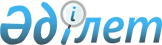 О внесении изменений в приказ Министра образования и науки Республики Казахстан от 8 ноября 2012 года № 500 "Об утверждении типовых учебных планов начального, основного среднего, общего среднего образования Республики Казахстан"Приказ Министра просвещения Республики Казахстан от 30 сентября 2022 года № 412. Зарегистрирован в Министерстве юстиции Республики Казахстан 30 сентября 2022 года № 29916      ПРИКАЗЫВАЮ:       1. Внести в приказ Министра образования и науки Республики Казахстан от 8 ноября 2012 года № 500 "Об утверждении типовых учебных планов начального, основного среднего, общего среднего образования Республики Казахстан" (зарегистрированный в Реестре государственной регистрации нормативных правовых актов под № 8170) следующие изменения:       приложения 1, 2, 3 и 4 к указанному приказу на казахском языке изложить в следующей редакции согласно приложениям 1, 2, 3 и 4 к настоящему приказу, приложения 1, 2, 3 и 4 к указанному приказу на русском языке не меняются;       приложение 5 к указанному приказу изложить в новой редакции согласно приложению 5 к настоящему приказу;       приложения 9, 10, 11, 12, 13, 14, 15, 16, 17, 18, 19, 20, 21, 22, 23, 24, 25, 26, 27, 28, 29 и 30 к указанному приказу изложить в следующей редакции согласно приложениям 6, 7, 8, 9, 10, 11, 12, 13, 14, 15, 16, 17, 18, 19, 20, 21, 22, 23, 24, 25, 26 и 27 к настоящему приказу;       приложения 61 и 62 к указанному приказу на казахском языке изложить в следующей редакции согласно приложениям 28 и 29 к настоящему приказу, приложения 61 и 62 к указанному приказу на русском языке не меняются;       приложение 64 к указанному приказу изложить в новой редакции согласно приложению 30 к настоящему приказу;       приложения 69 и 70 к указанному приказу изложить в новой редакции согласно приложениям 31 и 32 к настоящему приказу;       приложение 74 к указанному приказу изложить в новой редакции согласно приложению 33 к настоящему приказу;       приложения 77 и 78 к указанному приказу изложить в новой редакции согласно приложениям 34 и 35 к настоящему приказу;       приложения 81 и 82 к указанному приказу на казахском языке изложить в следующей редакции согласно приложениям 36 и 37 к настоящему приказу, приложения 81 и 82 к указанному приказу на русском языке не меняются;       приложения 85, 86, 87, 88, 89 и 90 к указанному приказу изложить в новой редакции согласно приложениям 38, 39, 40, 41, 42 и 43 к настоящему приказу;       приложение 95 к указанному приказу на казахском языке изложить в следующей редакции согласно приложению 44 к настоящему приказу, приложение 95 к указанному приказу на русском языке не меняется;       приложения 96, 97, 98, 99, 100, 101, 102, 103, 104, 105 и 106 к указанному приказу изложить в новой редакции согласно приложениям 45, 46, 47, 48, 49, 50, 51, 52, 53, 54 и 55 к настоящему приказу.      2. Комитету среднего образования Министерства просвещения Республики Казахстан в установленном законодательством Республики Казахстан порядке обеспечить:      1) государственную регистрацию настоящего приказа в Министерстве юстиции Республики Казахстан;      2) размещение настоящего приказа на интернет-ресурсе Министерства просвещения Республики Казахстан после его официального опубликования;      3) в течение десяти рабочих дней после государственной регистрации настоящего приказа представление в Юридической департамент Министерства просвещения Республики Казахстан сведений об исполнении мероприятий, предусмотренных подпунктами 1) и 2) настоящего пункта.      3. Контроль за исполнением настоящего приказа возложить на курирующего вице-министра просвещения Республики Казахстан.      4. Настоящий приказ вводится в действие после дня его первого официального опубликования и распространяется на правоотношения, возникшие с 1 сентября 2022 года. Типовой учебный план начального образования для учащихся с особыми образовательными потребностями с русским языком обучения Глава 1. Типовой учебный план начального образования для неслышащих учащихся с русским языком обучения Глава 2. Типовой учебный план начального образования для слабослышащих, позднооглохших учащихся с русским языком обучения Глава 3. Типовой учебный план начального образования для незрячих и слабовидящих учащихся с русским языком обучения Глава 4. Типовой учебный план начального образования для учащихся с нарушением опорно-двигательного аппарата русским языком обучения Глава 5. Типовой учебный план начального образования для учащихся с тяжҰлыми нарушениями речи с русским языком обучения Глава 6. Типовой учебный план начального образования для учащихся с задержкой психического развития с русским языком обучения Глава 7. Типовой учебный план начального образования для учащихся с легкими нарушениями интеллекта с русским языком обучения Глава 8. Типовой учебный план начального образования для учащихся с умеренными нарушениями интеллекта с русским языком обучения Глава 9. Типовой учебный план начального образования для индивидуального бесплатного обучения на дому с русским языком обучения (по специальным учебным программам) Глава 10. Типовой учебный план начального образования для индивидуального бесплатного обучения на дому учащихся с легкими нарушениями интеллекта с русским языком обучения Глава 11. Типовой учебный план начального образования для индивидуального бесплатного обучения на дому учащихся с умеренными нарушениями интеллекта с русским языком обучения Типовой учебный план основного среднего образования для обучающихся с особыми образовательными потребностями с казахским языком обучения  Глава 1. Типовой учебный план основного среднего образования для неслышащих учащихся с казахским языком обучения Глава 2. Типовой учебный план основного среднего образования для слабослышащих, позднооглохших учащихся с казахским языком обучения Глава 3. Типовой учебный план основного среднего образования для незрячих и слабовидящих с казахским языком обучения Глава 4. Типовой учебный план основного среднего образования для учащихся с нарушением опорно-двигательного аппарата с казахским языком обучения Глава 5. Типовой учебный план основного среднего образования для учащихся с тяжелыми нарушениями речи с казахским языком обучения Глава 6. Типовой учебный план основного среднего образования для учащихся с задержкой психического развития с казахским языком обучения Глава 7. Типовой учебный план основного среднего образования для учащихся с легкими нарушениями интеллекта с казахским языком обучения Глава 8. Типовой учебный план основного среднего образования для учащихся с умеренными нарушениями интеллекта с казахским языком обучения Глава 9. Типовой учебный план основного среднего образования для индивидуального бесплатного обучения на дому с казахским языком обучения (по специальным учебным программам) Глава 10. Типовой учебный план основного среднего образования для индивидуального бесплатного обучения на дому учащихся с легкими нарушениями интеллекта с казахским языком обучения Глава 11. Типовой учебный план основного среднего образования для индивидуального бесплатного обучения на дому учащихся с умеренными нарушениями интеллекта с казахским языком обучения Типовой учебный план основного среднего образования для обучающихся с особыми образовательными потребностями с русским языком обучения  Глава 1. Типовой учебный основного среднего образования для неслышащих учащихся с русским языком обучения Глава 2. Типовой учебный план основного среднего образования для слабослышащих, позднооглохших учащихся с русским языком обучения Глава 3. Типовой учебный план основного среднего образования для незрячих и слабовидящих с русским языком обучения Глава 4. Типовой учебный план основного среднего образования для учащихся с нарушением опорно-двигательного аппарата с русским языком обучения Глава 5. Типовой учебный план основного среднего образования для учащихся с тяжелыми нарушениями речи с русским языком обучения Глава 6. Типовой учебный план основного среднего образования для учащихся с задержкой психического развития с русским языком обучения Глава 7. Типовой учебный план основного среднего образования для учащихся с легкими нарушениями интеллекта русским языком обучения Глава 8. Типовой учебный план основного среднего образования для учащихся с умеренными нарушениями интеллекта с русским языком обучения Глава 9. Типовой учебный план основного среднего образования для индивидуального бесплатного обучения на дому с русским языком обучения (по специальным учебным программам) Глава 10. Типовой учебный план основного среднего образования для индивидуального бесплатного обучения на дому учащихся с легкими нарушениями интеллекта с русским языком обучения Глава 11. Типовой учебный план основного среднего образования для индивидуального бесплатного обучения на дому учащихся с умеренными нарушениями интеллекта с русским языком обучения Типовой учебный план начального образования для классов с казахским языком обучения (с сокращением учебной нагрузки) Типовой учебный план начального образования для классов с русским языком обучения (с сокращением учебной нагрузки) Типовой учебный план начального образования для классов с уйгурским/ узбекским/ таджикским языком обучения (с сокращением учебной нагрузки) Типовой учебный план начального образования для гимназических классов с казахским языком обучения (с сокращением учебной нагрузки) Типовой учебный план начального образования для гимназических классов с русским языком обучения (с сокращением учебной нагрузки) Типовой учебный план основного среднего образования для классов с казахским языком обучения (с сокращением учебной нагрузки)      *Примечание      Для обеспечения ранней профилизации обучающихся в вариативном компоненте предусмотрена следующая комбинация учебных предметов по выбору из инвариантного компонента:      1) учебные предметы: "Алгебра", "Физика" и один предмет по выбору из инвариантного компонента;      2) учебные предметы: "Алгебра", "География" и один предмет по выбору из инвариантного компонента;      3) учебные предметы: "Биология", "Химия" и один предмет по выбору из инвариантного компонента;      4) учебные предметы: "Биология", "География" и один предмет по выбору из инвариантного компонента;      5) учебные предметы: "Иностранный язык", "История Казахстана" и один предмет по выбору из инвариантного компонента;      6) учебные предметы: "География", "Иностранный язык" и один предмет по выбору из инвариантного компонента;      7) учебные предметы: "История Казахстана", "География" и другой предмет по выбору из инвариантного компонента;      8) учебные предметы: "Химия", "Физика" и один предмет по выбору из инвариантного компонента;      9) учебные предметы: "Казахский язык", "Русский язык и литература" и один предмет по выбору из инвариантного компонента. Типовой учебный план основного среднего образования для классов с русским языком обучения (с сокращением учебной нагрузки)      *Примечание      Для обеспечения ранней профилизации обучающихся в вариативном компоненте предусмотрена следующая комбинация учебных предметов по выбору из инвариантного компонента:      1) учебные предметы: "Алгебра", "Физика" и один предмет по выбору из инвариантного компонента;      2) учебные предметы: "Алгебра", "География" и один предмет по выбору из инвариантного компонента;      3) учебные предметы: "Биология", "Химия" и один предмет по выбору из инвариантного компонента;      4) учебные предметы: "Биология", "География" и один предмет по выбору из инвариантного компонента;      5) учебные предметы: "Иностранный язык", "История Казахстана" и один предмет по выбору из инвариантного компонента;      6) учебные предметы: "География", "Иностранный язык" и один предмет по выбору из инвариантного компонента;      7) учебные предметы: "История Казахстана", "География" и другой предмет по выбору из инвариантного компонента;      8) учебные предметы: "Химия", "Физика" и один предмет по выбору из инвариантного компонента;      9) учебные предметы: "Русский язык", "Казахский язык и литература" и один предмет по выбору из инвариантного компонента. Типовой учебный план основного среднего образования (с сокращением учебной нагрузки) с уйгурским/ узбекским/ таджикским языком обучения      *Примечание      Для обеспечения ранней профилизации обучающихся в вариативном компоненте предусмотрена следующая комбинация учебных предметов по выбору из инвариантного компонента:      1) учебные предметы: "Алгебра", "Физика" и один предмет по выбору из инвариантного компонента;      2) учебные предметы: "Алгебра", "География" и один предмет по выбору из инвариантного компонента;      3) учебные предметы: "Биология", "Химия" и один предмет по выбору из инвариантного компонента;      4) учебные предметы: "Биология", "География" и один предмет по выбору из инвариантного компонента;      5) учебные предметы: "Иностранный язык", "История Казахстана" и один предмет по выбору из инвариантного компонента;      6) учебные предметы: "География", "Иностранный язык" и один предмет по выбору из инвариантного компонента;      7) учебные предметы: "История Казахстана", "География" и другой предмет по выбору из инвариантного компонента;      8) учебные предметы: "Химия", "Физика" и один предмет по выбору из инвариантного компонента;      9) учебные предметы: "Родной язык", "Казахский язык и литература" и один предмет по выбору из инвариантного компонента. Типовой учебный план основного среднего образования для гимназических/лицейских классов с казахским языком обучения (с сокращением учебной нагрузки) Типовой учебный план основного среднего образования для гимназических/лицейских классов с русским языком обучения (с сокращением учебной нагрузки) Типовой учебный план общего среднего образования общественно-гуманитарного направления с казахским языком обучения (с сокращением учебной нагрузки)      Примечание: для обучающихся с особыми образовательными потребностями в рамках часов, выделенных на индивидуальные и групповые занятия, организуются коррекционно-развивающие занятия. Типовой учебный план общего среднего образования естественно-математического направления с казахским языком обучения (с сокращением учебной нагрузки)      Примечание: для обучающихся с особыми образовательными потребностями в рамках часов, выделенных на индивидуальные и групповые занятия, организуются коррекционно-развивающие занятия. Типовой учебный план общего среднего образования общественно-гуманитарного направления с русским языком обучения (с сокращением учебной нагрузки)      Примечание: для обучающихся с особыми образовательными потребностями в рамках часов, выделенных на индивидуальные и групповые занятия, организуются коррекционно-развивающие занятия. Типовой учебный план общего среднего образования естественно-математического направления с русским языком обучения (с сокращением учебной нагрузки) Типовой учебный план общего среднего образования общественно-гуманитарного направления с уйгурским/узбекским/ таджикским языком обучения (с сокращением учебной нагрузки)      Примечание: для обучающихся с особыми образовательными потребностями в рамках часов, выделенных на индивидуальные и групповые занятия, организуются коррекционно-развивающие занятия. Типовой учебный план общего среднего образования естественно-математического направления с уйгурским/ узбекским/ таджикским языком обучения (с сокращением учебной нагрузки)      Примечание: для обучающихся с особыми образовательными потребностями в рамках часов, выделенных на индивидуальные и групповые занятия, организуются коррекционно-развивающие занятия. Типовой учебный план (с сокращением учебной нагрузки) общего среднего образования естественно-математического направления для гимназических/лицейских классов с казахским языком обучения Типовой учебный план (с сокращением учебной нагрузки) общего среднего образования естественно-математического направления для гимназических/лицейских классов с русским языком обучения Типовой учебный план (с сокращением учебной нагрузки) общего среднего образования общественно-гуманитарного направления для гимназических/лицейских классов с казахским языком обучения Типовой учебный план (с сокращением учебной нагрузки) общего среднего образования общественно-гуманитарного направления для гимназических/лицейских классов с русским языком обучения Типовой учебный план основного среднего образования для специализированных организаций образования с русским языком обучения Типовой учебный план общего среднего образования общественно-гуманитарного направления для специализированных организаций образования с казахским языком обучения Типовой учебный план общего среднего образования общественно-гуманитарного направления для специализированных организаций образования с русским языком обучения Типовой учебный план начального образования для специализированных музыкальных школ-интернатов и специализированных школ в сфере искусств с русским языком обучения      * - Для специализированных хореографических школ-интернатов (специализированная хореографическая школа-интернат-училище), предусматривающих повышенную физическую нагрузку (хореография) занятия по дисциплине "Физическая культура" и "Физическая культура: спортивные игры" реализуются в рамках специализированного компонента. Типовой учебный план общего среднего образования для специализированных музыкальных школ-интернатов и специализированных школ в сфере искусств с казахским языком обучения Типовой учебный план общего среднего образования для специализированных музыкальных школ-интернатов и специализированных школ в сфере искусств с русским языком обучения Типовой учебный план общего среднего образования общественно-гуманитарного направления с казахским языком обучения Типовой учебный план общего среднего образования естественно-математического направления с казахским языком обучения Типовой учебный план общего среднего образования общественно-гуманитарного направления с русским языком обучения Типовой учебный план общего среднего образования естественно-математического направления с русским языком обучения      *Примечание: При нагрузке 4 часа в неделю по предмету "Казахский язык и литература" осуществляется деление класса на 2 группы, при нагрузке 5 часов в неделю обучение осуществляется без деления на группы. Типовой учебный план общего среднего образования общественно-гуманитарного направления с уйгурским, узбекским, таджикским языками обучения Типовой учебный план общего среднего образования естественно-математического направления с уйгурским, узбекским, таджикским языками обучения Типовой учебный план для специализированных организаций общего среднего образования общественно-гуманитарного направления с углубленным изучением учебных предметов "Казахский язык" и "Казахская литература" (включая сеть организаций образования "Школы Абая") с казахским языком обучения Типовой учебный план общего среднего образования общественно-гуманитарного направления для обучающихся с особыми образовательными потребностями с казахским языком обучения Типовой учебный план общего среднего образования естественно-математического направления для обучающихся с особыми образовательными потребностями с казахским языком обучения Типовой учебный план общего среднего образования общественно-гуманитарного направления для обучающихся с особыми образовательными потребностями с русским языком обучения Типовой учебный план общего среднего образования естественно-математического направления для обучающихся с особыми образовательными потребностями с русским языком обучения Типовой учебный план общего среднего образования общественно-гуманитарного направления для обучающихся с особыми образовательными потребностями с уйгурским, узбекским, таджикским языками обучения Типовой учебный план общего среднего образования естественно-математического направления для обучающихся с особыми образовательными потребностями с уйгурским, узбекским, таджикским языками обучения Типовой учебный план начального образования для гимназических классов с уйгурским/ узбекским/таджикским языком обучения (с сокращением учебной нагрузки) Типовой учебный план основного среднего образования для гимназических/лицейских классов с уйгурским/узбекским/таджикским языком обучения (с сокращением учебной нагрузки) Типовой учебный план (с сокращением учебной нагрузки) общего среднего образования естественно-математического направления для гимназических/лицейских классов с уйгурским/узбекским/таджикским языком обучения Типовой учебный план (с сокращением учебной нагрузки) общего среднего образования общественно-гуманитарного направления для гимназических/лицейских классов с уйгурским/узбекским/таджикским языком обучения© 2012. РГП на ПХВ «Институт законодательства и правовой информации Республики Казахстан» Министерства юстиции Республики Казахстан      Министр просвещенияРеспублики КазахстанА. АймагамбетовПриложение 5 к приказу
Министра просвещения
Республики Казахстан
от 30 сентября 2022 года № 412Приложение 5 к приказу
Министра образования и науки
Республики Казахстан
от 8 ноября 2012 года № 500№Образовательные области и учебные предметыКоличество часов в неделю по классамКоличество часов в неделю по классамКоличество часов в неделю по классамКоличество часов в неделю по классамКоличество часов в неделю по классамОбщая нагрузка, часыОбщая нагрузка, часы№Образовательные области и учебные предметы01234недгодИнвариантный компонентИнвариантный компонентИнвариантный компонентИнвариантный компонентИнвариантный компонентИнвариантный компонентИнвариантный компонентИнвариантный компонентИнвариантный компонентЯзык и литература89911114817031Букварь, Обучение грамоте (дактильная речь, устная речь, письмо)8----82722Букварь, Обучение грамоте (развитие речи, чтение, письмо)-8---82803Русский язык--444124324Чтение--444124325Казахский язык-11338287Математика и информатика44566258886Математика44455227807Цифровая грамотность--1113108Естествознание--11131088Естествознание--1113108Человек и общество-111141439Познание мира-11114143Технология и искусство222221035410Музыка и ритмика11111517711Изобразительное искусство11---26912Художественный труд--1113108Физическая культура333331553113Адаптивная физическая культура3333315531Инвариантная учебная нагрузкаИнвариантная учебная нагрузка17192124241053727Вариативный компонентВариативный компонентВариативный компонентВариативный компонентВариативный компонентВариативный компонентВариативный компонентВариативный компонентВариативный компонентПредметно-практическое обучениеПредметно-практическое обучение22,52118,5299,5Вариативная учебная нагрузкаВариативная учебная нагрузка22,52118,5299,5Максимальная учебная нагрузкаМаксимальная учебная нагрузка1921,5232525113,54026,5Коррекционный компонентКоррекционный компонентКоррекционный компонентКоррекционный компонентКоррекционный компонентКоррекционный компонентКоррекционный компонентКоррекционный компонентКоррекционный компонентКоррекционная ритмикаКоррекционная ритмика111115177Ознакомление с окружающим миромОзнакомление с окружающим миром211--4139Формирование произношения и развитие слухового восприятия (индивидуальные занятия)Формирование произношения и развитие слухового восприятия (индивидуальные занятия)1818181818903186Обиходно-разговорная речьОбиходно-разговорная речь----1136Жестовый языкЖестовый язык----1136Коррекционная учебная нагрузкаКоррекционная учебная нагрузка21202019211013574Примечания.Снижение часовой нагрузки уроков физической культуры и их перераспределение допускается с учетом особенностей психофизического состояния обучающихся.Изучение второго и третьего языков с учетом уровня речевого развития обучающихся.Примечания.Снижение часовой нагрузки уроков физической культуры и их перераспределение допускается с учетом особенностей психофизического состояния обучающихся.Изучение второго и третьего языков с учетом уровня речевого развития обучающихся.Примечания.Снижение часовой нагрузки уроков физической культуры и их перераспределение допускается с учетом особенностей психофизического состояния обучающихся.Изучение второго и третьего языков с учетом уровня речевого развития обучающихся.Примечания.Снижение часовой нагрузки уроков физической культуры и их перераспределение допускается с учетом особенностей психофизического состояния обучающихся.Изучение второго и третьего языков с учетом уровня речевого развития обучающихся.Примечания.Снижение часовой нагрузки уроков физической культуры и их перераспределение допускается с учетом особенностей психофизического состояния обучающихся.Изучение второго и третьего языков с учетом уровня речевого развития обучающихся.Примечания.Снижение часовой нагрузки уроков физической культуры и их перераспределение допускается с учетом особенностей психофизического состояния обучающихся.Изучение второго и третьего языков с учетом уровня речевого развития обучающихся.Примечания.Снижение часовой нагрузки уроков физической культуры и их перераспределение допускается с учетом особенностей психофизического состояния обучающихся.Изучение второго и третьего языков с учетом уровня речевого развития обучающихся.Примечания.Снижение часовой нагрузки уроков физической культуры и их перераспределение допускается с учетом особенностей психофизического состояния обучающихся.Изучение второго и третьего языков с учетом уровня речевого развития обучающихся.Примечания.Снижение часовой нагрузки уроков физической культуры и их перераспределение допускается с учетом особенностей психофизического состояния обучающихся.Изучение второго и третьего языков с учетом уровня речевого развития обучающихся.№Образовательные области и учебные предметыКоличество часов в неделю по классамКоличество часов в неделю по классамКоличество часов в неделю по классамКоличество часов в неделю по классамКоличество часов в неделю по классамОбщая нагрузка, часыОбщая нагрузка, часы№Образовательные области и учебные предметы01234недельнаягодоваяИнвариантный компонентИнвариантный компонентИнвариантный компонентИнвариантный компонентИнвариантный компонентИнвариантный компонентИнвариантный компонентИнвариантный компонентИнвариантный компонентЯзык и литература781111114817061Букварь, Обучение грамоте77---144832Русский язык--644145043Литературное чтение--433103604Казахский язык-112262155Иностранный язык---224144Математика и информатика55,566628,51010,56Математика55555258857Цифровая грамотность-0,51113,5125,5Естествознание---2241448Естествознание---224144Человек и общество-111141439Познание мира-11114143Технология и искусство332221242310Трудовое обучение11---26911Изобразительное искусство11---26912Музыка11111517713Художественный труд1113108Физическая культура333331553114Адаптивная физическая культура3333315531Инвариантная учебная нагрузкаИнвариантная учебная нагрузка1820,5232525111,53957,5Вариативный компонентВариативный компонентВариативный компонентВариативный компонентВариативный компонентВариативный компонентВариативный компонентВариативный компонентВариативный компонентПредмет по выборуПредмет по выбору11---269Максимальная учебная нагрузкаМаксимальная учебная нагрузка1921,5232525113,54026,5Коррекционный компонентКоррекционный компонентКоррекционный компонентКоррекционный компонентКоррекционный компонентКоррекционный компонентКоррекционный компонентКоррекционный компонентКоррекционный компонентКоррекционная ритмикаКоррекционная ритмика111115177Ознакомление с окружающим миромОзнакомление с окружающим миром222--6210Формирование произношения и развитие слухового восприятия (индивидуальные занятия)Формирование произношения и развитие слухового восприятия (индивидуальные занятия)1818181818903186Коррекционная учебная нагрузкаКоррекционная учебная нагрузка21212119191013573Примечания.Снижение часовой нагрузки уроков физической культуры и их перераспределение допускается с учетом особенностей психофизического состояния обучающихся.Изучение второго и третьего языков с учетом уровня речевого развития обучающихся.Примечания.Снижение часовой нагрузки уроков физической культуры и их перераспределение допускается с учетом особенностей психофизического состояния обучающихся.Изучение второго и третьего языков с учетом уровня речевого развития обучающихся.Примечания.Снижение часовой нагрузки уроков физической культуры и их перераспределение допускается с учетом особенностей психофизического состояния обучающихся.Изучение второго и третьего языков с учетом уровня речевого развития обучающихся.Примечания.Снижение часовой нагрузки уроков физической культуры и их перераспределение допускается с учетом особенностей психофизического состояния обучающихся.Изучение второго и третьего языков с учетом уровня речевого развития обучающихся.Примечания.Снижение часовой нагрузки уроков физической культуры и их перераспределение допускается с учетом особенностей психофизического состояния обучающихся.Изучение второго и третьего языков с учетом уровня речевого развития обучающихся.Примечания.Снижение часовой нагрузки уроков физической культуры и их перераспределение допускается с учетом особенностей психофизического состояния обучающихся.Изучение второго и третьего языков с учетом уровня речевого развития обучающихся.Примечания.Снижение часовой нагрузки уроков физической культуры и их перераспределение допускается с учетом особенностей психофизического состояния обучающихся.Изучение второго и третьего языков с учетом уровня речевого развития обучающихся.Примечания.Снижение часовой нагрузки уроков физической культуры и их перераспределение допускается с учетом особенностей психофизического состояния обучающихся.Изучение второго и третьего языков с учетом уровня речевого развития обучающихся.Примечания.Снижение часовой нагрузки уроков физической культуры и их перераспределение допускается с учетом особенностей психофизического состояния обучающихся.Изучение второго и третьего языков с учетом уровня речевого развития обучающихся.№Образовательные области и учебные предметыКоличество часов в неделю по классамКоличество часов в неделю по классамКоличество часов в неделю по классамКоличество часов в неделю по классамКоличество часов в неделю по классамОбщая нагрузка, часыОбщая нагрузка, часы№Образовательные области и учебные предметы01234нед.годИнвариантный компонентИнвариантный компонентИнвариантный компонентИнвариантный компонентИнвариантный компонентИнвариантный компонентИнвариантный компонентИнвариантный компонентИнвариантный компонентЯзык и литература581111114616381Букварь, Обучение грамоте56---113802Русский язык--444124323Литературное чтение--33393244Казахский язык-222282865Иностранный язык--2226216Математика и информатика54,556626,5939.56Математика54455238147Цифровая грамотность-0,51113,5125,5Естествознание-112262158Естествознание-11226215Человек и общество-111141439Познание мира-11114143Технология и искусство332221242310Трудовое обучение11---26911Изобразительное искусство11---26912Музыка11111517713Художественный труд1113108Физическая культура333331553114Адаптивная физическая культура3333315531Инвариантная учебная нагрузкаИнвариантная учебная нагрузка1620,5232525109,53889,5Вариативный компонентВариативный компонентВариативный компонентВариативный компонентВариативный компонентВариативный компонентВариативный компонентВариативный компонентВариативный компонентПредмет по выборуПредмет по выбору314137Максимальная учебная нагрузкаМаксимальная учебная нагрузка1921,5232525113,54026,5Коррекционный компонентКоррекционный компонентКоррекционный компонентКоррекционный компонентКоррекционный компонентКоррекционный компонентКоррекционный компонентКоррекционный компонентКоррекционный компонентКоррекционная ритмикаКоррекционная ритмика111115177Ознакомление с окружающим миромОзнакомление с окружающим миром2----268Охрана и развитие остаточного зрения (групповые, подгрупповые занятия)Охрана и развитие остаточного зрения (групповые, подгрупповые занятия)2222210354Пространственная ориентировка (подгрупповые, индивидуальные занятия)Пространственная ориентировка (подгрупповые, индивидуальные занятия)4333316565Социально-бытовая ориентировкаСоциально-бытовая ориентировка111115177*Коррекция недостатков развития речи*Коррекция недостатков развития речи2222210354Развитие мимики и пантомимики (групповые, подгрупповые занятия)Развитие мимики и пантомимики (групповые, подгрупповые занятия)111115177Индивидуальные и групповые занятия активно-двигательного характераИндивидуальные и групповые занятия активно-двигательного характера2222210354Коррекционная учебная нагрузкаКоррекционная учебная нагрузка1512121212632226Примечания.*индивидуальные, подгрупповые занятия с логопедом.Снижение часовой нагрузки уроков физической культуры и их перераспределение допускается с учетом особенностей психофизического состояния обучающихся.Примечания.*индивидуальные, подгрупповые занятия с логопедом.Снижение часовой нагрузки уроков физической культуры и их перераспределение допускается с учетом особенностей психофизического состояния обучающихся.Примечания.*индивидуальные, подгрупповые занятия с логопедом.Снижение часовой нагрузки уроков физической культуры и их перераспределение допускается с учетом особенностей психофизического состояния обучающихся.Примечания.*индивидуальные, подгрупповые занятия с логопедом.Снижение часовой нагрузки уроков физической культуры и их перераспределение допускается с учетом особенностей психофизического состояния обучающихся.Примечания.*индивидуальные, подгрупповые занятия с логопедом.Снижение часовой нагрузки уроков физической культуры и их перераспределение допускается с учетом особенностей психофизического состояния обучающихся.Примечания.*индивидуальные, подгрупповые занятия с логопедом.Снижение часовой нагрузки уроков физической культуры и их перераспределение допускается с учетом особенностей психофизического состояния обучающихся.Примечания.*индивидуальные, подгрупповые занятия с логопедом.Снижение часовой нагрузки уроков физической культуры и их перераспределение допускается с учетом особенностей психофизического состояния обучающихся.Примечания.*индивидуальные, подгрупповые занятия с логопедом.Снижение часовой нагрузки уроков физической культуры и их перераспределение допускается с учетом особенностей психофизического состояния обучающихся.Примечания.*индивидуальные, подгрупповые занятия с логопедом.Снижение часовой нагрузки уроков физической культуры и их перераспределение допускается с учетом особенностей психофизического состояния обучающихся.№Образовательные области и учебные предметыКоличество часов в неделю по классамКоличество часов в неделю по классамКоличество часов в неделю по классамКоличество часов в неделю по классамКоличество часов в неделю по классамОбщая нагрузка, часыОбщая нагрузка, часы№Образовательные области и учебные предметы01234Нед.годИнвариантный компонентИнвариантный компонентИнвариантный компонентИнвариантный компонентИнвариантный компонентИнвариантный компонентИнвариантный компонентИнвариантный компонентИнвариантный компонентЯзык и литература581111114616381Букварь, Обучение грамоте56---113802Русский язык--444124323Литературное чтение--33393244Казахский язык-222282865Иностранный язык--2226216Математика и информатика44,556625,5905,56Математика44455227807Цифровая грамотность-0,51113,5125,5Естествознание-112262158Естествознание-11226215Человек и общество-111141439Познание мира-11114143Технология и искусство332221242310Трудовое обучение11---26911Изобразительное искусство11---26912Музыка11111517713Художественный труд1113108Физическая культура333331553114Адаптивная физическая культура3333315531Инвариантная учебная нагрузкаИнвариантная учебная нагрузка1520,5232525108,53855,5Вариативный компонентВариативный компонентВариативный компонентВариативный компонентВариативный компонентВариативный компонентВариативный компонентВариативный компонентВариативный компонентПредмет по выборуПредмет по выбору415171Максимальная учебная нагрузкаМаксимальная учебная нагрузка1921,5232525113,54026,5Коррекционный компонентКоррекционный компонентКоррекционный компонентКоррекционный компонентКоррекционный компонентКоррекционный компонентКоррекционный компонентКоррекционный компонентКоррекционный компонентКоррекционная ритмикаКоррекционная ритмика111115177Ознакомление с окружающим миромОзнакомление с окружающим миром2----268Лечебная физкультура (индивидуальные, подгрупповые занятия)Лечебная физкультура (индивидуальные, подгрупповые занятия)3333315531Индивидуальные коррекционно-развивающие занятия по восполнению пробелов в знанияхИндивидуальные коррекционно-развивающие занятия по восполнению пробелов в знаниях111115177*Коррекция недостатков развития речи*Коррекция недостатков развития речи3333315531Коррекционная учебная нагрузкаКоррекционная учебная нагрузка108888421484Примечания.*индивидуальные, подгрупповые занятия с логопедом.Снижение часовой нагрузки уроков физической культуры и их перераспределение допускается с учетом особенностей психофизического состояния обучающихся.Примечания.*индивидуальные, подгрупповые занятия с логопедом.Снижение часовой нагрузки уроков физической культуры и их перераспределение допускается с учетом особенностей психофизического состояния обучающихся.Примечания.*индивидуальные, подгрупповые занятия с логопедом.Снижение часовой нагрузки уроков физической культуры и их перераспределение допускается с учетом особенностей психофизического состояния обучающихся.Примечания.*индивидуальные, подгрупповые занятия с логопедом.Снижение часовой нагрузки уроков физической культуры и их перераспределение допускается с учетом особенностей психофизического состояния обучающихся.Примечания.*индивидуальные, подгрупповые занятия с логопедом.Снижение часовой нагрузки уроков физической культуры и их перераспределение допускается с учетом особенностей психофизического состояния обучающихся.Примечания.*индивидуальные, подгрупповые занятия с логопедом.Снижение часовой нагрузки уроков физической культуры и их перераспределение допускается с учетом особенностей психофизического состояния обучающихся.Примечания.*индивидуальные, подгрупповые занятия с логопедом.Снижение часовой нагрузки уроков физической культуры и их перераспределение допускается с учетом особенностей психофизического состояния обучающихся.Примечания.*индивидуальные, подгрупповые занятия с логопедом.Снижение часовой нагрузки уроков физической культуры и их перераспределение допускается с учетом особенностей психофизического состояния обучающихся.Примечания.*индивидуальные, подгрупповые занятия с логопедом.Снижение часовой нагрузки уроков физической культуры и их перераспределение допускается с учетом особенностей психофизического состояния обучающихся.№Образовательные области и учебные предметыКоличество часов в неделю по классамКоличество часов в неделю по классамКоличество часов в неделю по классамКоличество часов в неделю по классамКоличество часов в неделю по классамОбщая нагрузка, часыОбщая нагрузка, часы№Образовательные области и учебные предметы01234Нед.Год.Инвариантный компонентИнвариантный компонентИнвариантный компонентИнвариантный компонентИнвариантный компонентИнвариантный компонентИнвариантный компонентИнвариантный компонентИнвариантный компонентЯзык и литература771011114616351Букварь, Обучение грамоте77---144832Русский язык--555155403Литературное чтение--33393244Казахский язык--2338288Математика, информатика44,556625,5905,55Математика44455227806Цифровая грамотность-0,51113,5125,5Естествознание-112262157Естествознание-11226215Человек и общество-111141438Познание мира-11114143Технология и искусство33222124239Трудовое обучение11---26910Изобразительное искусство11---26911Музыка11111517712Художественный труд1113108Физическая культура333331553113Физическая культура3333315531Инвариантная учебная нагрузкаИнвариантная учебная нагрузка1719,5222525108,53852,5Вариативный компонентВариативный компонентВариативный компонентВариативный компонентВариативный компонентВариативный компонентВариативный компонентВариативный компонентВариативный компонентПредмет по выборуПредмет по выбору221--5174Максимальная учебная нагрузкаМаксимальная учебная нагрузка1921,5232525113,54026,5Коррекционный компонентКоррекционный компонентКоррекционный компонентКоррекционный компонентКоррекционный компонентКоррекционный компонентКоррекционный компонентКоррекционный компонентКоррекционный компонентКоррекционная ритмикаКоррекционная ритмика111115177Ознакомление с окружающим миром и развитие речиОзнакомление с окружающим миром и развитие речи2----268Коррекция недостатков развития речи*Коррекция недостатков развития речи*1818161412782754Коррекционная учебная нагрузкаКоррекционная учебная нагрузка2119171513852999Примечание:* индивидуальные, подгрупповые занятия с логопедом.Снижение часовой нагрузки уроков физической культуры и их перераспределение допускается с учетом особенностей психофизического состояния обучающихся.Изучение второго языка с учетом уровня речевого развития обучающихся.Примечание:* индивидуальные, подгрупповые занятия с логопедом.Снижение часовой нагрузки уроков физической культуры и их перераспределение допускается с учетом особенностей психофизического состояния обучающихся.Изучение второго языка с учетом уровня речевого развития обучающихся.Примечание:* индивидуальные, подгрупповые занятия с логопедом.Снижение часовой нагрузки уроков физической культуры и их перераспределение допускается с учетом особенностей психофизического состояния обучающихся.Изучение второго языка с учетом уровня речевого развития обучающихся.Примечание:* индивидуальные, подгрупповые занятия с логопедом.Снижение часовой нагрузки уроков физической культуры и их перераспределение допускается с учетом особенностей психофизического состояния обучающихся.Изучение второго языка с учетом уровня речевого развития обучающихся.Примечание:* индивидуальные, подгрупповые занятия с логопедом.Снижение часовой нагрузки уроков физической культуры и их перераспределение допускается с учетом особенностей психофизического состояния обучающихся.Изучение второго языка с учетом уровня речевого развития обучающихся.Примечание:* индивидуальные, подгрупповые занятия с логопедом.Снижение часовой нагрузки уроков физической культуры и их перераспределение допускается с учетом особенностей психофизического состояния обучающихся.Изучение второго языка с учетом уровня речевого развития обучающихся.Примечание:* индивидуальные, подгрупповые занятия с логопедом.Снижение часовой нагрузки уроков физической культуры и их перераспределение допускается с учетом особенностей психофизического состояния обучающихся.Изучение второго языка с учетом уровня речевого развития обучающихся.Примечание:* индивидуальные, подгрупповые занятия с логопедом.Снижение часовой нагрузки уроков физической культуры и их перераспределение допускается с учетом особенностей психофизического состояния обучающихся.Изучение второго языка с учетом уровня речевого развития обучающихся.Примечание:* индивидуальные, подгрупповые занятия с логопедом.Снижение часовой нагрузки уроков физической культуры и их перераспределение допускается с учетом особенностей психофизического состояния обучающихся.Изучение второго языка с учетом уровня речевого развития обучающихся.№Образовательные области и учебные предметыКоличество часов в неделю по классамКоличество часов в неделю по классамКоличество часов в неделю по классамКоличество часов в неделю по классамКоличество часов в неделю по классамОбщая нагрузка, часыОбщая нагрузка, часы№Образовательные области и учебные предметы01234недгодоваяИнвариантный компонентИнвариантный компонентИнвариантный компонентИнвариантный компонентИнвариантный компонентИнвариантный компонентИнвариантный компонентИнвариантный компонентИнвариантный компонентЯзык и литература681111114716721Букварь, Обучение грамоте66---124142Русский язык--444124323Литературное чтение--33393244Казахский язык-222282865Иностранный язык--2226216Математика и информатика44,556625,5905,56Математика44455227807Цифровая грамотность-0,51113,5125,5Естествознание-112262158Естествознание-11226215Человек и общество-111141439Познание мира-11114143Технология и искусство332221242310Трудовое обучение11---26911Изобразительное искусство11---26912Музыка11111517713Художественный труд1113108Физическая культура333331553114Адаптивная физическая культура3333315531Инвариантная учебная нагрузкаИнвариантная учебная нагрузка1620,5232525109,53889,5Вариативный компонентВариативный компонентВариативный компонентВариативный компонентВариативный компонентВариативный компонентВариативный компонентВариативный компонентВариативный компонентПредметы по выборуПредметы по выбору314137Максимальная учебная нагрузкаМаксимальная учебная нагрузка1921,5232525113,54026,5Коррекционный компонентКоррекционный компонентКоррекционный компонентКоррекционный компонентКоррекционный компонентКоррекционный компонентКоррекционный компонентКоррекционный компонентКоррекционный компонентКоррекционная ритмикаКоррекционная ритмика111115177Ознакомление с окружающим миромОзнакомление с окружающим миром22---4138*Коррекция недостатков развития речи*Коррекция недостатков развития речи3333315531Индивидуальные и подгрупповые коррекционно- развивающие занятия по восполнению пробелов в знанияхИндивидуальные и подгрупповые коррекционно- развивающие занятия по восполнению пробелов в знаниях4444420708Коррекционная учебная нагрузкаКоррекционная учебная нагрузка1010888441554Примечание:* индивидуальные, подгрупповые занятия с логопедом.Снижение часовой нагрузки уроков физической культуры и их перераспределение допускается с учетом особенностей психофизического состояния обучающихся.Изучение второго и третьего языков с учетом уровня речевого развития обучающихся.Примечание:* индивидуальные, подгрупповые занятия с логопедом.Снижение часовой нагрузки уроков физической культуры и их перераспределение допускается с учетом особенностей психофизического состояния обучающихся.Изучение второго и третьего языков с учетом уровня речевого развития обучающихся.Примечание:* индивидуальные, подгрупповые занятия с логопедом.Снижение часовой нагрузки уроков физической культуры и их перераспределение допускается с учетом особенностей психофизического состояния обучающихся.Изучение второго и третьего языков с учетом уровня речевого развития обучающихся.Примечание:* индивидуальные, подгрупповые занятия с логопедом.Снижение часовой нагрузки уроков физической культуры и их перераспределение допускается с учетом особенностей психофизического состояния обучающихся.Изучение второго и третьего языков с учетом уровня речевого развития обучающихся.Примечание:* индивидуальные, подгрупповые занятия с логопедом.Снижение часовой нагрузки уроков физической культуры и их перераспределение допускается с учетом особенностей психофизического состояния обучающихся.Изучение второго и третьего языков с учетом уровня речевого развития обучающихся.Примечание:* индивидуальные, подгрупповые занятия с логопедом.Снижение часовой нагрузки уроков физической культуры и их перераспределение допускается с учетом особенностей психофизического состояния обучающихся.Изучение второго и третьего языков с учетом уровня речевого развития обучающихся.Примечание:* индивидуальные, подгрупповые занятия с логопедом.Снижение часовой нагрузки уроков физической культуры и их перераспределение допускается с учетом особенностей психофизического состояния обучающихся.Изучение второго и третьего языков с учетом уровня речевого развития обучающихся.Примечание:* индивидуальные, подгрупповые занятия с логопедом.Снижение часовой нагрузки уроков физической культуры и их перераспределение допускается с учетом особенностей психофизического состояния обучающихся.Изучение второго и третьего языков с учетом уровня речевого развития обучающихся.Примечание:* индивидуальные, подгрупповые занятия с логопедом.Снижение часовой нагрузки уроков физической культуры и их перераспределение допускается с учетом особенностей психофизического состояния обучающихся.Изучение второго и третьего языков с учетом уровня речевого развития обучающихся.№Образовательные области и учебные предметыКоличество часов в неделю по классамКоличество часов в неделю по классамКоличество часов в неделю по классамКоличество часов в неделю по классамКоличество часов в неделю по классамОбщая нагрузка, часыОбщая нагрузка, часы№Образовательные области и учебные предметы01234недельнаягодоваяИнвариантный компонентИнвариантный компонентИнвариантный компонентИнвариантный компонентИнвариантный компонентИнвариантный компонентИнвариантный компонентИнвариантный компонентИнвариантный компонентЯзык и литература557883311731Букварь, Обучение грамоте55---103452Русский язык--433103603Чтение и развитие речи--33393244Казахский язык---224144Математика35555238175Математика3555523817Естествознание22222103546Мир вокруг2222210354Технология и искусство44446227807Ручной труд2222-82828Общетрудовая подготовка----441449Изобразительное искусство11111517710Музыка и пение111115177Физическая культура333331553111Адаптивная физическая культура3333315531Инвариантная учебная нагрузкаИнвариантная учебная нагрузка17192122241033655Вариативный компонентВариативный компонентВариативный компонентВариативный компонентВариативный компонентВариативный компонентВариативный компонентВариативный компонентВариативный компонентПредметы по выборуПредметы по выбору11271Максимальная учебная нагрузкаМаксимальная учебная нагрузка17202222241053726Коррекционный компонентКоррекционный компонентКоррекционный компонентКоррекционный компонентКоррекционный компонентКоррекционный компонентКоррекционный компонентКоррекционный компонентКоррекционный компонентКоррекционная ритмикаКоррекционная ритмика111115177*Коррекция недостатков развития речи*Коррекция недостатков развития речи4444420708Индивидуальные и групповые развивающие занятияИндивидуальные и групповые развивающие занятия111115177Индивидуальные и групповые занятия активно-двигательного характераИндивидуальные и групповые занятия активно-двигательного характера111115177Коррекционная учебная нагрузкаКоррекционная учебная нагрузка77777351239Примечания.Не требуется выполнение ГОСО обучающимися с интеллектуальными нарушениями;*индивидуальные, подгрупповые занятия с логопедом.Снижение часовой нагрузки уроков физической культуры и их перераспределение допускается с учетом особенностей психофизического состояния обучающихся.Примечания.Не требуется выполнение ГОСО обучающимися с интеллектуальными нарушениями;*индивидуальные, подгрупповые занятия с логопедом.Снижение часовой нагрузки уроков физической культуры и их перераспределение допускается с учетом особенностей психофизического состояния обучающихся.Примечания.Не требуется выполнение ГОСО обучающимися с интеллектуальными нарушениями;*индивидуальные, подгрупповые занятия с логопедом.Снижение часовой нагрузки уроков физической культуры и их перераспределение допускается с учетом особенностей психофизического состояния обучающихся.Примечания.Не требуется выполнение ГОСО обучающимися с интеллектуальными нарушениями;*индивидуальные, подгрупповые занятия с логопедом.Снижение часовой нагрузки уроков физической культуры и их перераспределение допускается с учетом особенностей психофизического состояния обучающихся.Примечания.Не требуется выполнение ГОСО обучающимися с интеллектуальными нарушениями;*индивидуальные, подгрупповые занятия с логопедом.Снижение часовой нагрузки уроков физической культуры и их перераспределение допускается с учетом особенностей психофизического состояния обучающихся.Примечания.Не требуется выполнение ГОСО обучающимися с интеллектуальными нарушениями;*индивидуальные, подгрупповые занятия с логопедом.Снижение часовой нагрузки уроков физической культуры и их перераспределение допускается с учетом особенностей психофизического состояния обучающихся.Примечания.Не требуется выполнение ГОСО обучающимися с интеллектуальными нарушениями;*индивидуальные, подгрупповые занятия с логопедом.Снижение часовой нагрузки уроков физической культуры и их перераспределение допускается с учетом особенностей психофизического состояния обучающихся.Примечания.Не требуется выполнение ГОСО обучающимися с интеллектуальными нарушениями;*индивидуальные, подгрупповые занятия с логопедом.Снижение часовой нагрузки уроков физической культуры и их перераспределение допускается с учетом особенностей психофизического состояния обучающихся.Примечания.Не требуется выполнение ГОСО обучающимися с интеллектуальными нарушениями;*индивидуальные, подгрупповые занятия с логопедом.Снижение часовой нагрузки уроков физической культуры и их перераспределение допускается с учетом особенностей психофизического состояния обучающихся.№Образовательные области и учебные предметыКоличество часов в неделю по классамКоличество часов в неделю по классамКоличество часов в неделю по классамКоличество часов в неделю по классамОбщая нагрузка, часыОбщая нагрузка, часы№Образовательные области и учебные предметы1234недельнаягодоваяИнвариантный компонентИнвариантный компонентИнвариантный компонентИнвариантный компонентИнвариантный компонентИнвариантный компонентИнвариантный компонентИнвариантный компонентЯзык4555196801Развитие речи и коммуникация455519680Математика3333124292Счет333312429Естествознание2233103583Мир вокруг223310358Жизненные навыки и искусство88883211444Самообслуживание222282865Предметно-практическая деятельность222282866Музыка и ритмика222282867Изобразительное искусство22228286Физическая культура3333124298Адаптивная физическая культура333312429Инвариантная учебная нагрузкаИнвариантная учебная нагрузка20212222853040Максимальная учебная нагрузкаМаксимальная учебная нагрузка20212222853040Коррекционный компонентКоррекционный компонентКоррекционный компонентКоррекционный компонентКоррекционный компонентКоррекционный компонентКоррекционный компонентКоррекционный компонентСенсорное развитие (индивидуальные и подгрупповые занятия)Сенсорное развитие (индивидуальные и подгрупповые занятия)22228286*Коррекция недостатков развития речи*Коррекция недостатков развития речи444416572Индивидуальные и групповые занятия активно-двигательного характераИндивидуальные и групповые занятия активно-двигательного характера11114143Коррекционная учебная нагрузкаКоррекционная учебная нагрузка7777281001Примечания.Не требуется выполнение ГОСО обучающимися с умеренными нарушениями интеллекта.*индивидуальные, подгрупповые занятия с логопедом.Снижение часовой нагрузки уроков физической культуры и их перераспределение часов допускается с учетом особенностей психофизического состояния обучающихся. Обучение школьников со сложными нарушениями (нарушение зрения и нарушения интеллекта, нарушения слуха и нарушения интеллекта, нарушение опорно-двигательного аппарата и нарушения интеллекта) осуществляется на основе типовых учебных планов для обучающихся с легкими и умеренными нарушениями интеллекта с включением коррекционного компонента, соответствующего второму виду нарушения развития обучающихся.Примечания.Не требуется выполнение ГОСО обучающимися с умеренными нарушениями интеллекта.*индивидуальные, подгрупповые занятия с логопедом.Снижение часовой нагрузки уроков физической культуры и их перераспределение часов допускается с учетом особенностей психофизического состояния обучающихся. Обучение школьников со сложными нарушениями (нарушение зрения и нарушения интеллекта, нарушения слуха и нарушения интеллекта, нарушение опорно-двигательного аппарата и нарушения интеллекта) осуществляется на основе типовых учебных планов для обучающихся с легкими и умеренными нарушениями интеллекта с включением коррекционного компонента, соответствующего второму виду нарушения развития обучающихся.Примечания.Не требуется выполнение ГОСО обучающимися с умеренными нарушениями интеллекта.*индивидуальные, подгрупповые занятия с логопедом.Снижение часовой нагрузки уроков физической культуры и их перераспределение часов допускается с учетом особенностей психофизического состояния обучающихся. Обучение школьников со сложными нарушениями (нарушение зрения и нарушения интеллекта, нарушения слуха и нарушения интеллекта, нарушение опорно-двигательного аппарата и нарушения интеллекта) осуществляется на основе типовых учебных планов для обучающихся с легкими и умеренными нарушениями интеллекта с включением коррекционного компонента, соответствующего второму виду нарушения развития обучающихся.Примечания.Не требуется выполнение ГОСО обучающимися с умеренными нарушениями интеллекта.*индивидуальные, подгрупповые занятия с логопедом.Снижение часовой нагрузки уроков физической культуры и их перераспределение часов допускается с учетом особенностей психофизического состояния обучающихся. Обучение школьников со сложными нарушениями (нарушение зрения и нарушения интеллекта, нарушения слуха и нарушения интеллекта, нарушение опорно-двигательного аппарата и нарушения интеллекта) осуществляется на основе типовых учебных планов для обучающихся с легкими и умеренными нарушениями интеллекта с включением коррекционного компонента, соответствующего второму виду нарушения развития обучающихся.Примечания.Не требуется выполнение ГОСО обучающимися с умеренными нарушениями интеллекта.*индивидуальные, подгрупповые занятия с логопедом.Снижение часовой нагрузки уроков физической культуры и их перераспределение часов допускается с учетом особенностей психофизического состояния обучающихся. Обучение школьников со сложными нарушениями (нарушение зрения и нарушения интеллекта, нарушения слуха и нарушения интеллекта, нарушение опорно-двигательного аппарата и нарушения интеллекта) осуществляется на основе типовых учебных планов для обучающихся с легкими и умеренными нарушениями интеллекта с включением коррекционного компонента, соответствующего второму виду нарушения развития обучающихся.Примечания.Не требуется выполнение ГОСО обучающимися с умеренными нарушениями интеллекта.*индивидуальные, подгрупповые занятия с логопедом.Снижение часовой нагрузки уроков физической культуры и их перераспределение часов допускается с учетом особенностей психофизического состояния обучающихся. Обучение школьников со сложными нарушениями (нарушение зрения и нарушения интеллекта, нарушения слуха и нарушения интеллекта, нарушение опорно-двигательного аппарата и нарушения интеллекта) осуществляется на основе типовых учебных планов для обучающихся с легкими и умеренными нарушениями интеллекта с включением коррекционного компонента, соответствующего второму виду нарушения развития обучающихся.Примечания.Не требуется выполнение ГОСО обучающимися с умеренными нарушениями интеллекта.*индивидуальные, подгрупповые занятия с логопедом.Снижение часовой нагрузки уроков физической культуры и их перераспределение часов допускается с учетом особенностей психофизического состояния обучающихся. Обучение школьников со сложными нарушениями (нарушение зрения и нарушения интеллекта, нарушения слуха и нарушения интеллекта, нарушение опорно-двигательного аппарата и нарушения интеллекта) осуществляется на основе типовых учебных планов для обучающихся с легкими и умеренными нарушениями интеллекта с включением коррекционного компонента, соответствующего второму виду нарушения развития обучающихся.Примечания.Не требуется выполнение ГОСО обучающимися с умеренными нарушениями интеллекта.*индивидуальные, подгрупповые занятия с логопедом.Снижение часовой нагрузки уроков физической культуры и их перераспределение часов допускается с учетом особенностей психофизического состояния обучающихся. Обучение школьников со сложными нарушениями (нарушение зрения и нарушения интеллекта, нарушения слуха и нарушения интеллекта, нарушение опорно-двигательного аппарата и нарушения интеллекта) осуществляется на основе типовых учебных планов для обучающихся с легкими и умеренными нарушениями интеллекта с включением коррекционного компонента, соответствующего второму виду нарушения развития обучающихся.№Образовательные области и учебные предметыКоличество часов в неделю по классамКоличество часов в неделю по классамКоличество часов в неделю по классамКоличество часов в неделю по классамОбщая нагрузка, часыОбщая нагрузка, часы№Образовательные области и учебные предметы1234недельнаягодоваяИнвариантный компонентИнвариантный компонентИнвариантный компонентИнвариантный компонентИнвариантный компонентИнвариантный компонентИнвариантный компонентИнвариантный компонентЯзык и литература3333124291Букварь, обучение грамоте3---31052Русский язык-11131083Литературное чтение-11131084Казахский язык-0,50,50,51,5545Иностранный язык-0,50,50,51,554Математика и информатика222282866Математика221,51,572507Цифровая грамотность--0,50,5136Естествознание111141438Естествознание11114143Инвариантная учебная нагрузкаИнвариантная учебная нагрузка666624858Коррекционный компонентКоррекционный компонентКоррекционный компонентКоррекционный компонентКоррекционный компонентКоррекционный компонентКоррекционный компонентКоррекционный компонентКоррекционные занятияКоррекционные занятия22228286Максимальная учебная нагрузкаМаксимальная учебная нагрузка8888321144Примечание: Допускается перераспределение часов (с учетом индивидуальных возможностей и потребностей обучающегося) и посещение отдельных уроков в школе (по согласованию с лечащим врачом)Примечание: Допускается перераспределение часов (с учетом индивидуальных возможностей и потребностей обучающегося) и посещение отдельных уроков в школе (по согласованию с лечащим врачом)Примечание: Допускается перераспределение часов (с учетом индивидуальных возможностей и потребностей обучающегося) и посещение отдельных уроков в школе (по согласованию с лечащим врачом)Примечание: Допускается перераспределение часов (с учетом индивидуальных возможностей и потребностей обучающегося) и посещение отдельных уроков в школе (по согласованию с лечащим врачом)Примечание: Допускается перераспределение часов (с учетом индивидуальных возможностей и потребностей обучающегося) и посещение отдельных уроков в школе (по согласованию с лечащим врачом)Примечание: Допускается перераспределение часов (с учетом индивидуальных возможностей и потребностей обучающегося) и посещение отдельных уроков в школе (по согласованию с лечащим врачом)Примечание: Допускается перераспределение часов (с учетом индивидуальных возможностей и потребностей обучающегося) и посещение отдельных уроков в школе (по согласованию с лечащим врачом)Примечание: Допускается перераспределение часов (с учетом индивидуальных возможностей и потребностей обучающегося) и посещение отдельных уроков в школе (по согласованию с лечащим врачом)№Образовательные области и учебные предметыКоличество часов в неделю по классамКоличество часов в неделю по классамКоличество часов в неделю по классамКоличество часов в неделю по классамОбщая нагрузка, часыОбщая нагрузка, часы№Образовательные области и учебные предметы1234недгодИнвариантный компонентИнвариантный компонентИнвариантный компонентИнвариантный компонентИнвариантный компонентИнвариантный компонентИнвариантный компонентИнвариантный компонентЯзык и литература3333124291Букварь, Обучение грамоте3---31052Русский язык-21141443Чтение и развитие речи-11131084Казахский язык--11272Математика222282865Математика22228286Естествознание0,50,50,50,5271,56Мир вокруг0,50,50,50,5271,5Технология0,50,50,50,5271,57Ручной труд0,50,50,5-1,553,58Общетрудовая подготовка---0,50,518Инвариантная учебная нагрузкаИнвариантная учебная нагрузка666624858Коррекционный компонентКоррекционный компонентКоррекционный компонентКоррекционный компонентКоррекционный компонентКоррекционный компонентКоррекционный компонентКоррекционный компонентИндивидуально-развивающие занятияИндивидуально-развивающие занятия22228286Максимальная учебная нагрузкаМаксимальная учебная нагрузка8888321144Примечание: Допускается перераспределение часов (с учетом индивидуальных возможностей и потребностей обучающегося) и посещение отдельных уроков в школе (по согласованию с лечащим врачом)Примечание: Допускается перераспределение часов (с учетом индивидуальных возможностей и потребностей обучающегося) и посещение отдельных уроков в школе (по согласованию с лечащим врачом)Примечание: Допускается перераспределение часов (с учетом индивидуальных возможностей и потребностей обучающегося) и посещение отдельных уроков в школе (по согласованию с лечащим врачом)Примечание: Допускается перераспределение часов (с учетом индивидуальных возможностей и потребностей обучающегося) и посещение отдельных уроков в школе (по согласованию с лечащим врачом)Примечание: Допускается перераспределение часов (с учетом индивидуальных возможностей и потребностей обучающегося) и посещение отдельных уроков в школе (по согласованию с лечащим врачом)Примечание: Допускается перераспределение часов (с учетом индивидуальных возможностей и потребностей обучающегося) и посещение отдельных уроков в школе (по согласованию с лечащим врачом)Примечание: Допускается перераспределение часов (с учетом индивидуальных возможностей и потребностей обучающегося) и посещение отдельных уроков в школе (по согласованию с лечащим врачом)Примечание: Допускается перераспределение часов (с учетом индивидуальных возможностей и потребностей обучающегося) и посещение отдельных уроков в школе (по согласованию с лечащим врачом)№Образовательные области и учебные предметыКоличество часов в неделю по классамКоличество часов в неделю по классамКоличество часов в неделю по классамКоличество часов в неделю по классамКоличество часов в неделю по классамОбщая нагрузка, часыОбщая нагрузка, часы№Образовательные области и учебные предметы12344недгодИнвариантный компонентИнвариантный компонентИнвариантный компонентИнвариантный компонентИнвариантный компонентИнвариантный компонентИнвариантный компонентИнвариантный компонентИнвариантный компонентЯзык1,51,52227250,51Развитие речи и коммуникация1,51,52227250,5Математика1,51,51,51,51,56214,52Счет1,51,51,51,51,56214,5Естествознание1111141433Мир вокруг111114143Жизненные навыки и искусство221,51,51,572504Изобразительное искусство0,50,50,50,50,5271,55Предметно-практическая деятельность1,51,51115178,5Инвариантная учебная нагрузкаИнвариантная учебная нагрузка6666624858Коррекционный компонентКоррекционный компонентКоррекционный компонентКоррекционный компонентКоррекционный компонентКоррекционный компонентКоррекционный компонентКоррекционный компонентКоррекционный компонентСенсорное развитиеСенсорное развитие222228286Максимальная учебная нагрузкаМаксимальная учебная нагрузка88888321144Примечание: Допускается перераспределение часов (с учетом индивидуальных возможностей и потребностей обучающегося) и посещение отдельных уроков в школе (по согласованию с лечащим врачом)Примечание: Допускается перераспределение часов (с учетом индивидуальных возможностей и потребностей обучающегося) и посещение отдельных уроков в школе (по согласованию с лечащим врачом)Примечание: Допускается перераспределение часов (с учетом индивидуальных возможностей и потребностей обучающегося) и посещение отдельных уроков в школе (по согласованию с лечащим врачом)Примечание: Допускается перераспределение часов (с учетом индивидуальных возможностей и потребностей обучающегося) и посещение отдельных уроков в школе (по согласованию с лечащим врачом)Примечание: Допускается перераспределение часов (с учетом индивидуальных возможностей и потребностей обучающегося) и посещение отдельных уроков в школе (по согласованию с лечащим врачом)Примечание: Допускается перераспределение часов (с учетом индивидуальных возможностей и потребностей обучающегося) и посещение отдельных уроков в школе (по согласованию с лечащим врачом)Примечание: Допускается перераспределение часов (с учетом индивидуальных возможностей и потребностей обучающегося) и посещение отдельных уроков в школе (по согласованию с лечащим врачом)Примечание: Допускается перераспределение часов (с учетом индивидуальных возможностей и потребностей обучающегося) и посещение отдельных уроков в школе (по согласованию с лечащим врачом)Примечание: Допускается перераспределение часов (с учетом индивидуальных возможностей и потребностей обучающегося) и посещение отдельных уроков в школе (по согласованию с лечащим врачом)Приложение 6 к приказу
Министра просвещения
Республики Казахстан
от 30 сентября 2022 года № 412Приложение 6 к приказу
Министра просвещения
Республики Казахстан
от 30 сентября 2022 года № 412Приложение 6 к приказу
Министра просвещения
Республики Казахстан
от 30 сентября 2022 года № 412Приложение 6 к приказу
Министра просвещения
Республики Казахстан
от 30 сентября 2022 года № 412Приложение 9 к приказу
Министра образования и науки
Республики Казахстан
от 8 ноября 2012 года № 500Приложение 9 к приказу
Министра образования и науки
Республики Казахстан
от 8 ноября 2012 года № 500Приложение 9 к приказу
Министра образования и науки
Республики Казахстан
от 8 ноября 2012 года № 500Приложение 9 к приказу
Министра образования и науки
Республики Казахстан
от 8 ноября 2012 года № 500№Образовательные области и учебные предметыНедельное количество часов по классамНедельное количество часов по классамНедельное количество часов по классамНедельное количество часов по классамНедельное количество часов по классамНедельное количество часов по классамНагрузка, часыНагрузка, часы№Образовательные области и учебные предметы5678910недельнаягодоваяИнвариантный компонентИнвариантный компонентИнвариантный компонентИнвариантный компонентИнвариантный компонентИнвариантный компонентИнвариантный компонентИнвариантный компонентИнвариантный компонентИнвариантный компонентЯзык и литература9999975218721Казахский язык333221145042Казахская литература222332145043Русский язык и литература222222124324Иностранный язык22222212432Математика и информатика6666663612965Математика555---155406Алгебра---33393247Геометрия---22262168Информатика1111116216Естествознание1178883311889Естествознание11----27210География--2222828811Биология--2222828812Физика--2222828813Химия--12227252Человек и общество3333442072014История Казахстана2222221243215Всемирная история111111621616Основы права----11272Технология и искусство3311131243217Музыка и ритмика11----27218Художественный труд22----414419Технология--11136216Физическая культура3333331864820Адаптивная физическая культура33333318648Инвариантная учебная нагрузкаИнвариантная учебная нагрузка2525293031311716156Вариативный компонентВариативный компонентВариативный компонентВариативный компонентВариативный компонентВариативный компонентВариативный компонентВариативный компонентВариативный компонентВариативный компонентЭлективные курсыЭлективные курсы2300117252Глобальные компетенцииГлобальные компетенции0,50,50,50,50,513,5126Максимальная учебная нагрузкаМаксимальная учебная нагрузка27,528,529,530,532,533181,56534Коррекционный компонентКоррекционный компонентКоррекционный компонентКоррекционный компонентКоррекционный компонентКоррекционный компонентКоррекционный компонентКоррекционный компонентКоррекционный компонентКоррекционный компонентКоррекционная учебная нагрузкаКоррекционная учебная нагрузка18186664582088Формирование произношения и развитие слухового восприятия (индивидуальные и подгрупповые занятия)Формирование произношения и развитие слухового восприятия (индивидуальные и подгрупповые занятия)16164442461656Жестовый языкЖестовый язык1111116216Разговорно-обиходная речьРазговорно-обиходная речь1111116216Примечания.Изучение второго и третьего языков с учетом уровня речевого развития обучающихся.Снижение часовой нагрузки уроков физической культуры и их перераспределение допускается с учетом особенностей психофизического состояния обучающихся.Примечания.Изучение второго и третьего языков с учетом уровня речевого развития обучающихся.Снижение часовой нагрузки уроков физической культуры и их перераспределение допускается с учетом особенностей психофизического состояния обучающихся.Примечания.Изучение второго и третьего языков с учетом уровня речевого развития обучающихся.Снижение часовой нагрузки уроков физической культуры и их перераспределение допускается с учетом особенностей психофизического состояния обучающихся.Примечания.Изучение второго и третьего языков с учетом уровня речевого развития обучающихся.Снижение часовой нагрузки уроков физической культуры и их перераспределение допускается с учетом особенностей психофизического состояния обучающихся.Примечания.Изучение второго и третьего языков с учетом уровня речевого развития обучающихся.Снижение часовой нагрузки уроков физической культуры и их перераспределение допускается с учетом особенностей психофизического состояния обучающихся.Примечания.Изучение второго и третьего языков с учетом уровня речевого развития обучающихся.Снижение часовой нагрузки уроков физической культуры и их перераспределение допускается с учетом особенностей психофизического состояния обучающихся.Примечания.Изучение второго и третьего языков с учетом уровня речевого развития обучающихся.Снижение часовой нагрузки уроков физической культуры и их перераспределение допускается с учетом особенностей психофизического состояния обучающихся.Примечания.Изучение второго и третьего языков с учетом уровня речевого развития обучающихся.Снижение часовой нагрузки уроков физической культуры и их перераспределение допускается с учетом особенностей психофизического состояния обучающихся.Примечания.Изучение второго и третьего языков с учетом уровня речевого развития обучающихся.Снижение часовой нагрузки уроков физической культуры и их перераспределение допускается с учетом особенностей психофизического состояния обучающихся.Примечания.Изучение второго и третьего языков с учетом уровня речевого развития обучающихся.Снижение часовой нагрузки уроков физической культуры и их перераспределение допускается с учетом особенностей психофизического состояния обучающихся.№Образовательные области и учебные предметыНедельное количество часов по классамНедельное количество часов по классамНедельное количество часов по классамНедельное количество часов по классамНедельное количество часов по классамНедельное количество часов по классамНагрузка, часыНагрузка, часы№Образовательные области и учебные предметы5678910недельнаягодоваяЯзык и литература9999975218721Казахский язык333221145042Казахская литература222332145043Русский язык и литература222222124324Иностранный язык22222212432Математика и информатика6666663612965Математика555---155406Алгебра---33393247Геометрия---22262168Информатика1111116216Естествознание1178883311889Естествознание11----27210География--2222828811Биология--2222828812Физика--2222828813Химия--12227252Человек и общество3333442072014История Казахстана2222221243215Всемирная история111111621616Основы права----11272Технология и искусство3311131243217Музыка и ритмика11----27218Художественный труд22----414419Технология--11136216Физическая культура3333331864820Адаптивная физическая культура33333318648Инвариантная учебная нагрузкаИнвариантная учебная нагрузка2525293031311716156Вариативный компонентВариативный компонентВариативный компонентВариативный компонентВариативный компонентВариативный компонентВариативный компонентВариативный компонентВариативный компонентВариативный компонентЭлективные курсыЭлективные курсы2300117252Глобальные компетенцииГлобальные компетенции0,50,50,50,50,513,5126Максимальная учебная нагрузкаМаксимальная учебная нагрузка27,528,529,530,532,533181,56534Коррекционный компонентКоррекционный компонентКоррекционный компонентКоррекционный компонентКоррекционный компонентКоррекционный компонентКоррекционный компонентКоррекционный компонентКоррекционный компонентКоррекционный компонентКоррекционная учебная нагрузкаКоррекционная учебная нагрузка17175442491764Формирование произношения и развитие слухового восприятия (индивидуальные и групповые занятия)Формирование произношения и развитие слухового восприятия (индивидуальные и групповые занятия)16164442461656Коррекционная ритмикаКоррекционная ритмика111---3108Примечания.Изучение второго и третьего языков с учетом уровня речевого развития обучающихся.Снижение часовой нагрузки уроков физической культуры и их перераспределение допускается с учетом особенностей психофизического состояния обучающихся.Примечания.Изучение второго и третьего языков с учетом уровня речевого развития обучающихся.Снижение часовой нагрузки уроков физической культуры и их перераспределение допускается с учетом особенностей психофизического состояния обучающихся.Примечания.Изучение второго и третьего языков с учетом уровня речевого развития обучающихся.Снижение часовой нагрузки уроков физической культуры и их перераспределение допускается с учетом особенностей психофизического состояния обучающихся.Примечания.Изучение второго и третьего языков с учетом уровня речевого развития обучающихся.Снижение часовой нагрузки уроков физической культуры и их перераспределение допускается с учетом особенностей психофизического состояния обучающихся.Примечания.Изучение второго и третьего языков с учетом уровня речевого развития обучающихся.Снижение часовой нагрузки уроков физической культуры и их перераспределение допускается с учетом особенностей психофизического состояния обучающихся.Примечания.Изучение второго и третьего языков с учетом уровня речевого развития обучающихся.Снижение часовой нагрузки уроков физической культуры и их перераспределение допускается с учетом особенностей психофизического состояния обучающихся.Примечания.Изучение второго и третьего языков с учетом уровня речевого развития обучающихся.Снижение часовой нагрузки уроков физической культуры и их перераспределение допускается с учетом особенностей психофизического состояния обучающихся.Примечания.Изучение второго и третьего языков с учетом уровня речевого развития обучающихся.Снижение часовой нагрузки уроков физической культуры и их перераспределение допускается с учетом особенностей психофизического состояния обучающихся.Примечания.Изучение второго и третьего языков с учетом уровня речевого развития обучающихся.Снижение часовой нагрузки уроков физической культуры и их перераспределение допускается с учетом особенностей психофизического состояния обучающихся.Примечания.Изучение второго и третьего языков с учетом уровня речевого развития обучающихся.Снижение часовой нагрузки уроков физической культуры и их перераспределение допускается с учетом особенностей психофизического состояния обучающихся.№Образовательные области и учебные предметыНедельное количество часов по классамНедельное количество часов по классамНедельное количество часов по классамНедельное количество часов по классамНедельное количество часов по классамНедельное количество часов по классамНагрузка, часыНагрузка, часы№Образовательные области и учебные предметы5678910недельнаягодоваяИнвариантный компонентИнвариантный компонентИнвариантный компонентИнвариантный компонентИнвариантный компонентИнвариантный компонентИнвариантный компонентИнвариантный компонентИнвариантный компонентИнвариантный компонентЯзык и литература9999975218721Казахский язык333221145042Казахская литература222332145043Русский язык и литература222222124324Иностранный язык22222212432Математика и информатика6666663612965Математика55----103606Алгебра--3333124327Геометрия--222282888Информатика1111116216Естествознание1178883311889Естествознание11----27210География--2222828811Биология--2222828812Физика--2222828813Химия--12227252Человек и общество3333442072014История Казахстана2222221243215Всемирная история111111621616Основы права----11272Технология и искусство3311131243217Музыка11----27218Художественный труд22----414419Технология--11136216Физическая культура3333331864820Адаптивная физическая культура33333318648Инвариантная учебная нагрузкаИнвариантная учебная нагрузка2525293031311716156Вариативный компонентВариативный компонентВариативный компонентВариативный компонентВариативный компонентВариативный компонентВариативный компонентВариативный компонентВариативный компонентВариативный компонентЭлективные курсыЭлективные курсы2300117252Глобальные компетенцииГлобальные компетенции0,50,50,50,50,513,5126Максимальная учебная нагрузкаМаксимальная учебная нагрузка27,528,529,530,532,533181,56534Коррекционный компонентКоррекционный компонентКоррекционный компонентКоррекционный компонентКоррекционный компонентКоррекционный компонентКоррекционный компонентКоррекционный компонентКоррекционный компонентКоррекционный компонентКоррекционная учебная нагрузкаКоррекционная учебная нагрузка885555361296Охрана и развитие остаточного зрения (групповые, подгрупповые занятия)Охрана и развитие остаточного зрения (групповые, подгрупповые занятия)11----272Социально-бытовая ориентировкаСоциально-бытовая ориентировка1111116216Пространственная ориентировка(подгрупповые, индивидуальные занятия)Пространственная ориентировка(подгрупповые, индивидуальные занятия)33333318648Развитие мимики и пантомимики(групповые, подгрупповые занятия)Развитие мимики и пантомимики(групповые, подгрупповые занятия)1111116216*Коррекция недостатков развития речи*Коррекция недостатков развития речи22----4144Примечания.*индивидуальные, подгрупповые занятия с логопедом.Снижение часовой нагрузки уроков физической культуры и их перераспределение допускается с учетом особенностей психофизического состояния обучающихся.Примечания.*индивидуальные, подгрупповые занятия с логопедом.Снижение часовой нагрузки уроков физической культуры и их перераспределение допускается с учетом особенностей психофизического состояния обучающихся.Примечания.*индивидуальные, подгрупповые занятия с логопедом.Снижение часовой нагрузки уроков физической культуры и их перераспределение допускается с учетом особенностей психофизического состояния обучающихся.Примечания.*индивидуальные, подгрупповые занятия с логопедом.Снижение часовой нагрузки уроков физической культуры и их перераспределение допускается с учетом особенностей психофизического состояния обучающихся.Примечания.*индивидуальные, подгрупповые занятия с логопедом.Снижение часовой нагрузки уроков физической культуры и их перераспределение допускается с учетом особенностей психофизического состояния обучающихся.Примечания.*индивидуальные, подгрупповые занятия с логопедом.Снижение часовой нагрузки уроков физической культуры и их перераспределение допускается с учетом особенностей психофизического состояния обучающихся.Примечания.*индивидуальные, подгрупповые занятия с логопедом.Снижение часовой нагрузки уроков физической культуры и их перераспределение допускается с учетом особенностей психофизического состояния обучающихся.Примечания.*индивидуальные, подгрупповые занятия с логопедом.Снижение часовой нагрузки уроков физической культуры и их перераспределение допускается с учетом особенностей психофизического состояния обучающихся.Примечания.*индивидуальные, подгрупповые занятия с логопедом.Снижение часовой нагрузки уроков физической культуры и их перераспределение допускается с учетом особенностей психофизического состояния обучающихся.Примечания.*индивидуальные, подгрупповые занятия с логопедом.Снижение часовой нагрузки уроков физической культуры и их перераспределение допускается с учетом особенностей психофизического состояния обучающихся.№Образовательные области и учебные предметыНедельное количество часов по классамНедельное количество часов по классамНедельное количество часов по классамНедельное количество часов по классамНедельное количество часов по классамНедельное количество часов по классамНагрузка, часыНагрузка, часы№Образовательные области и учебные предметы5678910недельнаягодоваяИнвариантный компонентИнвариантный компонентИнвариантный компонентИнвариантный компонентИнвариантный компонентИнвариантный компонентИнвариантный компонентИнвариантный компонентИнвариантный компонентИнвариантный компонентЯзык и литература9999975218721Казахский язык333221145042Казахская литература222332145043Русский язык и литература222222124324Иностранный язык22222212432Математика и информатика6666663612965Математика55----103606Алгебра--3333124327Геометрия--222282888Информатика1111116216Естествознание1178883311889Естествознание11----27210География--2222828811Биология--2222828812Физика--2222828813Химия--12227252Человек и общество3333442072014История Казахстана2222221243215Всемирная история111111621616Основы права----11272Технология и искусство3311131243217Музыка11----27218Художественный труд22414419Технология11136216Физическая культура3333331864820Адаптивная физическая культура33333318648Инвариантная учебная нагрузкаИнвариантная учебная нагрузка2525293031311716156Вариативный компонентВариативный компонентВариативный компонентВариативный компонентВариативный компонентВариативный компонентВариативный компонентВариативный компонентВариативный компонентВариативный компонентЭлективные курсыЭлективные курсы2300117252Глобальные компетенцииГлобальные компетенции0,50,50,50,50,513,5126Максимальная учебная нагрузкаМаксимальная учебная нагрузка27,528,529,530,532,533181,56534Коррекционный компонентКоррекционный компонентКоррекционный компонентКоррекционный компонентКоррекционный компонентКоррекционный компонентКоррекционный компонентКоррекционный компонентКоррекционный компонентКоррекционный компонентКоррекционная учебная нагрузкаКоррекционная учебная нагрузка888888481728Социально-бытовая ориентировкаСоциально-бытовая ориентировка22222212432Лечебная физическая культура (индивидуальные, подгрупповые занятия)Лечебная физическая культура (индивидуальные, подгрупповые занятия)33333318648Индивидуальные и подгрупповые занятия по восполнению пробелов в знанияхИндивидуальные и подгрупповые занятия по восполнению пробелов в знаниях33333318648Примечания.Изучение второго и третьего языков с учетом уровня речевого развития обучающихся.Снижение часовой нагрузки уроков физической культуры и их перераспределение допускается с учетом особенностей психофизического состояния обучающихся.Примечания.Изучение второго и третьего языков с учетом уровня речевого развития обучающихся.Снижение часовой нагрузки уроков физической культуры и их перераспределение допускается с учетом особенностей психофизического состояния обучающихся.Примечания.Изучение второго и третьего языков с учетом уровня речевого развития обучающихся.Снижение часовой нагрузки уроков физической культуры и их перераспределение допускается с учетом особенностей психофизического состояния обучающихся.Примечания.Изучение второго и третьего языков с учетом уровня речевого развития обучающихся.Снижение часовой нагрузки уроков физической культуры и их перераспределение допускается с учетом особенностей психофизического состояния обучающихся.Примечания.Изучение второго и третьего языков с учетом уровня речевого развития обучающихся.Снижение часовой нагрузки уроков физической культуры и их перераспределение допускается с учетом особенностей психофизического состояния обучающихся.Примечания.Изучение второго и третьего языков с учетом уровня речевого развития обучающихся.Снижение часовой нагрузки уроков физической культуры и их перераспределение допускается с учетом особенностей психофизического состояния обучающихся.Примечания.Изучение второго и третьего языков с учетом уровня речевого развития обучающихся.Снижение часовой нагрузки уроков физической культуры и их перераспределение допускается с учетом особенностей психофизического состояния обучающихся.Примечания.Изучение второго и третьего языков с учетом уровня речевого развития обучающихся.Снижение часовой нагрузки уроков физической культуры и их перераспределение допускается с учетом особенностей психофизического состояния обучающихся.Примечания.Изучение второго и третьего языков с учетом уровня речевого развития обучающихся.Снижение часовой нагрузки уроков физической культуры и их перераспределение допускается с учетом особенностей психофизического состояния обучающихся.Примечания.Изучение второго и третьего языков с учетом уровня речевого развития обучающихся.Снижение часовой нагрузки уроков физической культуры и их перераспределение допускается с учетом особенностей психофизического состояния обучающихся.№Образовательные области и учебные предметыНедельное количество часов по классамНедельное количество часов по классамНедельное количество часов по классамНедельное количество часов по классамНедельное количество часов по классамНедельное количество часов по классамНагрузка, часыНагрузка, часы№Образовательные области и учебные предметы5678910недельнаягодоваяИнвариантный компонентИнвариантный компонентИнвариантный компонентИнвариантный компонентИнвариантный компонентИнвариантный компонентИнвариантный компонентИнвариантный компонентИнвариантный компонентИнвариантный компонентЯзык и литература9999975218721Казахский язык333221145042Казахская литература222332145043Русский язык и литература222222124324Иностранный язык22222212432Математика и информатика6666663612965Математика55----103606Алгебра--3333124327Геометрия--222282888Информатика1111116216Естествознание1178883311889Естествознание11----27210География--2222828811Биология--2222828812Физика--2222828813Химия--12227252Человек и общество3333442072014История Казахстана2222221243215Всемирная история111111621616Основы права----11272Технология и искусство3311131243217Музыка11----27218Художественный труд22414419Технология--11136216Физическая культура3333331864820Адаптивная физическая культура33333318648Инвариантная учебная нагрузкаИнвариантная учебная нагрузка2525293031311716156Вариативный компонентВариативный компонентВариативный компонентВариативный компонентВариативный компонентВариативный компонентВариативный компонентВариативный компонентВариативный компонентВариативный компонентЭлективные курсыЭлективные курсы230117252Глобальные компетенцииГлобальные компетенции0,50,50,50,50,513,5126Максимальная учебная нагрузкаМаксимальная учебная нагрузка27,528,529,530,532,533181,56534Коррекционный компонентКоррекционный компонентКоррекционный компонентКоррекционный компонентКоррекционный компонентКоррекционный компонентКоррекционный компонентКоррекционный компонентКоррекционный компонентКоррекционный компонентКоррекционная учебная нагрузкаКоррекционная учебная нагрузка886644361296*Коррекция недостатков развития речи*Коррекция недостатков развития речи886644361296Примечания* индивидуальные, подгрупповые занятия с логопедом.Изучение второго и третьего языков с учетом уровня речевого развития обучающихся.Снижение часовой нагрузки уроков физической культуры и их перераспределение допускается с учетом особенностей психофизического состояния обучающихся.Примечания* индивидуальные, подгрупповые занятия с логопедом.Изучение второго и третьего языков с учетом уровня речевого развития обучающихся.Снижение часовой нагрузки уроков физической культуры и их перераспределение допускается с учетом особенностей психофизического состояния обучающихся.Примечания* индивидуальные, подгрупповые занятия с логопедом.Изучение второго и третьего языков с учетом уровня речевого развития обучающихся.Снижение часовой нагрузки уроков физической культуры и их перераспределение допускается с учетом особенностей психофизического состояния обучающихся.Примечания* индивидуальные, подгрупповые занятия с логопедом.Изучение второго и третьего языков с учетом уровня речевого развития обучающихся.Снижение часовой нагрузки уроков физической культуры и их перераспределение допускается с учетом особенностей психофизического состояния обучающихся.Примечания* индивидуальные, подгрупповые занятия с логопедом.Изучение второго и третьего языков с учетом уровня речевого развития обучающихся.Снижение часовой нагрузки уроков физической культуры и их перераспределение допускается с учетом особенностей психофизического состояния обучающихся.Примечания* индивидуальные, подгрупповые занятия с логопедом.Изучение второго и третьего языков с учетом уровня речевого развития обучающихся.Снижение часовой нагрузки уроков физической культуры и их перераспределение допускается с учетом особенностей психофизического состояния обучающихся.Примечания* индивидуальные, подгрупповые занятия с логопедом.Изучение второго и третьего языков с учетом уровня речевого развития обучающихся.Снижение часовой нагрузки уроков физической культуры и их перераспределение допускается с учетом особенностей психофизического состояния обучающихся.Примечания* индивидуальные, подгрупповые занятия с логопедом.Изучение второго и третьего языков с учетом уровня речевого развития обучающихся.Снижение часовой нагрузки уроков физической культуры и их перераспределение допускается с учетом особенностей психофизического состояния обучающихся.Примечания* индивидуальные, подгрупповые занятия с логопедом.Изучение второго и третьего языков с учетом уровня речевого развития обучающихся.Снижение часовой нагрузки уроков физической культуры и их перераспределение допускается с учетом особенностей психофизического состояния обучающихся.Примечания* индивидуальные, подгрупповые занятия с логопедом.Изучение второго и третьего языков с учетом уровня речевого развития обучающихся.Снижение часовой нагрузки уроков физической культуры и их перераспределение допускается с учетом особенностей психофизического состояния обучающихся.№Образовательные области и учебные предметыНедельное количество часов по классамНедельное количество часов по классамНедельное количество часов по классамНедельное количество часов по классамНедельное количество часов по классамНедельное количество часов по классамНагрузка, часыНагрузка, часы№Образовательные области и учебные предметы5678910недельнаягодоваяИнвариантный компонентИнвариантный компонентИнвариантный компонентИнвариантный компонентИнвариантный компонентИнвариантный компонентИнвариантный компонентИнвариантный компонентИнвариантный компонентИнвариантный компонентЯзык и литература9999975218721Казахский язык333221145042Казахская литература222332145043Русский язык и литература222222124324Иностранный язык22222212432Математика и информатика6666663612965Математика55----103606Алгебра--3333124327Геометрия--222282888Информатика1111116216Естествознание1178883311889Естествознание11----27210География--2222828811Биология--2222828812Физика--2222828813Химия--12227252Человек и общество3333442072014История Казахстана2222221243215Всемирная история111111621616Основы права----11272Технология и искусство3311131243217Музыка11----27218Художественный труд22----414419Технология--11136216Физическая культура3333331864820Физическая культура33333318648Инвариантная учебная нагрузкаИнвариантная учебная нагрузка2525293031311716156Вариативный компонентВариативный компонентВариативный компонентВариативный компонентВариативный компонентВариативный компонентВариативный компонентВариативный компонентВариативный компонентВариативный компонентЭлективные курсыЭлективные курсы23117252Глобальные компетенцииГлобальные компетенции0,50,50,50,50,513,5126Максимальная учебная нагрузкаМаксимальная учебная нагрузка27,528,529,530,532,533181,56534Коррекционный компонентКоррекционный компонентКоррекционный компонентКоррекционный компонентКоррекционный компонентКоррекционный компонентКоррекционный компонентКоррекционный компонентКоррекционный компонентКоррекционный компонентКоррекционная учебная нагрузкаКоррекционная учебная нагрузка755555321152Социально-бытовая ориентировкаСоциально-бытовая ориентировка22222212432*Коррекция недостатков развития речи*Коррекция недостатков развития речи2272Обязательные индивидуальные и групповые занятия по восполнению пробелов в знанияхОбязательные индивидуальные и групповые занятия по восполнению пробелов в знаниях33333318648Примечания*индивидуальные, подгрупповые занятия с логопедом.Изучение второго и третьего языков с учетом уровня речевого развития обучающихся.Снижение часовой нагрузки уроков физической культуры и их перераспределение допускается с учетом особенностей психофизического состояния обучающихся.Примечания*индивидуальные, подгрупповые занятия с логопедом.Изучение второго и третьего языков с учетом уровня речевого развития обучающихся.Снижение часовой нагрузки уроков физической культуры и их перераспределение допускается с учетом особенностей психофизического состояния обучающихся.Примечания*индивидуальные, подгрупповые занятия с логопедом.Изучение второго и третьего языков с учетом уровня речевого развития обучающихся.Снижение часовой нагрузки уроков физической культуры и их перераспределение допускается с учетом особенностей психофизического состояния обучающихся.Примечания*индивидуальные, подгрупповые занятия с логопедом.Изучение второго и третьего языков с учетом уровня речевого развития обучающихся.Снижение часовой нагрузки уроков физической культуры и их перераспределение допускается с учетом особенностей психофизического состояния обучающихся.Примечания*индивидуальные, подгрупповые занятия с логопедом.Изучение второго и третьего языков с учетом уровня речевого развития обучающихся.Снижение часовой нагрузки уроков физической культуры и их перераспределение допускается с учетом особенностей психофизического состояния обучающихся.Примечания*индивидуальные, подгрупповые занятия с логопедом.Изучение второго и третьего языков с учетом уровня речевого развития обучающихся.Снижение часовой нагрузки уроков физической культуры и их перераспределение допускается с учетом особенностей психофизического состояния обучающихся.Примечания*индивидуальные, подгрупповые занятия с логопедом.Изучение второго и третьего языков с учетом уровня речевого развития обучающихся.Снижение часовой нагрузки уроков физической культуры и их перераспределение допускается с учетом особенностей психофизического состояния обучающихся.Примечания*индивидуальные, подгрупповые занятия с логопедом.Изучение второго и третьего языков с учетом уровня речевого развития обучающихся.Снижение часовой нагрузки уроков физической культуры и их перераспределение допускается с учетом особенностей психофизического состояния обучающихся.Примечания*индивидуальные, подгрупповые занятия с логопедом.Изучение второго и третьего языков с учетом уровня речевого развития обучающихся.Снижение часовой нагрузки уроков физической культуры и их перераспределение допускается с учетом особенностей психофизического состояния обучающихся.Примечания*индивидуальные, подгрупповые занятия с логопедом.Изучение второго и третьего языков с учетом уровня речевого развития обучающихся.Снижение часовой нагрузки уроков физической культуры и их перераспределение допускается с учетом особенностей психофизического состояния обучающихся.№Образовательные области и учебные предметыНедельное количество часов по классамНедельное количество часов по классамНедельное количество часов по классамНедельное количество часов по классамНедельное количество часов по классамНедельное количество часов по классамНагрузка, часыНагрузка, часы№Образовательные области и учебные предметы5678910НедельнаяГодоваяИнвариантный компонентИнвариантный компонентИнвариантный компонентИнвариантный компонентИнвариантный компонентИнвариантный компонентИнвариантный компонентИнвариантный компонентИнвариантный компонентИнвариантный компонентЯзык и литература9887764516201Казахский язык433332186482Чтение и развитие речи333222155403Русский язык22222212432Математика и информатика5556663311884Математика5555553010805Информатика---1113108Естествознание24444-186486Мир вокруг2-----2727Естествознание-2222-82888География-2222-8288Человек и общество223293249История Казахстана--2221725210Общество и право----11272Технология и искусство1010910101564230411Изобразительное искусство11----27212Музыка11----27213Социально-бытовая ориентировка2222221243214Общетрудовая подготовка66----1243215Профессионально-трудовое обучение--78813361296Физическая культура3333331864816Адаптивная физическая культура33333318648Инвариантная учебная нагрузкаИнвариантная учебная нагрузка2930313233321876732Максимальная учебная нагрузкаМаксимальная учебная нагрузка2930313233321876732Коррекционный компонентКоррекционный компонентКоррекционный компонентКоррекционный компонентКоррекционный компонентКоррекционный компонентКоррекционный компонентКоррекционный компонентКоррекционный компонентКоррекционный компонент*Коррекция недостатков развития речи*Коррекция недостатков развития речи22----4144Коррекционная ритмикаКоррекционная ритмика11----272Индивидуальные и групповые развивающие занятияИндивидуальные и групповые развивающие занятия11111-5180Коррекционная учебная нагрузкаКоррекционная учебная нагрузка44111-11396Трудовая практика (в днях)Трудовая практика (в днях)----1010-20Примечания.Не требуется выполнение ГОСО обучающимися с нарушением интеллекта.*индивидуальные, подгрупповые занятия с логопедом.Снижение часовой нагрузки уроков физической культуры и их перераспределение допускается с учетом особенностей психофизического состояния обучающихся.Примечания.Не требуется выполнение ГОСО обучающимися с нарушением интеллекта.*индивидуальные, подгрупповые занятия с логопедом.Снижение часовой нагрузки уроков физической культуры и их перераспределение допускается с учетом особенностей психофизического состояния обучающихся.Примечания.Не требуется выполнение ГОСО обучающимися с нарушением интеллекта.*индивидуальные, подгрупповые занятия с логопедом.Снижение часовой нагрузки уроков физической культуры и их перераспределение допускается с учетом особенностей психофизического состояния обучающихся.Примечания.Не требуется выполнение ГОСО обучающимися с нарушением интеллекта.*индивидуальные, подгрупповые занятия с логопедом.Снижение часовой нагрузки уроков физической культуры и их перераспределение допускается с учетом особенностей психофизического состояния обучающихся.Примечания.Не требуется выполнение ГОСО обучающимися с нарушением интеллекта.*индивидуальные, подгрупповые занятия с логопедом.Снижение часовой нагрузки уроков физической культуры и их перераспределение допускается с учетом особенностей психофизического состояния обучающихся.Примечания.Не требуется выполнение ГОСО обучающимися с нарушением интеллекта.*индивидуальные, подгрупповые занятия с логопедом.Снижение часовой нагрузки уроков физической культуры и их перераспределение допускается с учетом особенностей психофизического состояния обучающихся.Примечания.Не требуется выполнение ГОСО обучающимися с нарушением интеллекта.*индивидуальные, подгрупповые занятия с логопедом.Снижение часовой нагрузки уроков физической культуры и их перераспределение допускается с учетом особенностей психофизического состояния обучающихся.Примечания.Не требуется выполнение ГОСО обучающимися с нарушением интеллекта.*индивидуальные, подгрупповые занятия с логопедом.Снижение часовой нагрузки уроков физической культуры и их перераспределение допускается с учетом особенностей психофизического состояния обучающихся.Примечания.Не требуется выполнение ГОСО обучающимися с нарушением интеллекта.*индивидуальные, подгрупповые занятия с логопедом.Снижение часовой нагрузки уроков физической культуры и их перераспределение допускается с учетом особенностей психофизического состояния обучающихся.Примечания.Не требуется выполнение ГОСО обучающимися с нарушением интеллекта.*индивидуальные, подгрупповые занятия с логопедом.Снижение часовой нагрузки уроков физической культуры и их перераспределение допускается с учетом особенностей психофизического состояния обучающихся.№Образовательные области и учебные предметыНедельное количество часов по классамНедельное количество часов по классамНедельное количество часов по классамНедельное количество часов по классамНедельное количество часов по классамНедельное количество часов по классамНагрузка, часыНагрузка, часы№Образовательные области и учебные предметы5678910недельнаягодоваяИнвариантный компонентИнвариантный компонентИнвариантный компонентИнвариантный компонентИнвариантный компонентИнвариантный компонентИнвариантный компонентИнвариантный компонентИнвариантный компонентИнвариантный компонентЯзык5555553010801Развитие речи и коммуникация555555301080Математика444444248642Счет44444424864Естествознание222233145043Мир вокруг2-----2724Человек и мир-2223312432Жизненные навыки и искусство1415151717179534205Изобразительное искусство222222124326Музыка и ритмика222222124327Социально-бытовая ориентировка333333186488Хозяйственный труд222222124329Ремесло566888411476Физическая культура3333331864810Адаптивная физическая культура33333318648Инвариантная учебная нагрузкаИнвариантная учебная нагрузка2829293132321816516Максимальная учебная нагрузкаМаксимальная учебная нагрузка2829293132321816 516Коррекционный компонентКоррекционный компонентКоррекционный компонентКоррекционный компонентКоррекционный компонентКоррекционный компонентКоррекционный компонентКоррекционный компонентКоррекционный компонентКоррекционный компонент*Коррекция недостатков развития речи*Коррекция недостатков развития речи422--8288Познавательное развитие (индивидуальные и подгрупповые занятия)Познавательное развитие (индивидуальные и подгрупповые занятия)211116216Коррекционная учебная нагрузкаКоррекционная учебная нагрузка6331114504Трудовая практика (в днях)Трудовая практика (в днях)----1010-20Примечания.Не требуется выполнение ГОСО обучающимися с умеренными нарушениями интеллекта.*индивидуальные, подгрупповые занятия с логопедом.Снижение часовой нагрузки уроков физической культуры и их перераспределение допускается с учетом особенностей психофизического состояния обучающихся. Обучение школьников со сложными нарушениями (нарушение зрения и нарушения интеллекта, нарушения слуха и нарушения интеллекта, нарушение опорно-двигательного аппарата и нарушения интеллекта) осуществляется на основе типовых учебных планов для обучающихся с легкими и умеренными нарушениями интеллекта с включением коррекционного компонента, соответствующего второму виду нарушения развития обучающихся.Примечания.Не требуется выполнение ГОСО обучающимися с умеренными нарушениями интеллекта.*индивидуальные, подгрупповые занятия с логопедом.Снижение часовой нагрузки уроков физической культуры и их перераспределение допускается с учетом особенностей психофизического состояния обучающихся. Обучение школьников со сложными нарушениями (нарушение зрения и нарушения интеллекта, нарушения слуха и нарушения интеллекта, нарушение опорно-двигательного аппарата и нарушения интеллекта) осуществляется на основе типовых учебных планов для обучающихся с легкими и умеренными нарушениями интеллекта с включением коррекционного компонента, соответствующего второму виду нарушения развития обучающихся.Примечания.Не требуется выполнение ГОСО обучающимися с умеренными нарушениями интеллекта.*индивидуальные, подгрупповые занятия с логопедом.Снижение часовой нагрузки уроков физической культуры и их перераспределение допускается с учетом особенностей психофизического состояния обучающихся. Обучение школьников со сложными нарушениями (нарушение зрения и нарушения интеллекта, нарушения слуха и нарушения интеллекта, нарушение опорно-двигательного аппарата и нарушения интеллекта) осуществляется на основе типовых учебных планов для обучающихся с легкими и умеренными нарушениями интеллекта с включением коррекционного компонента, соответствующего второму виду нарушения развития обучающихся.Примечания.Не требуется выполнение ГОСО обучающимися с умеренными нарушениями интеллекта.*индивидуальные, подгрупповые занятия с логопедом.Снижение часовой нагрузки уроков физической культуры и их перераспределение допускается с учетом особенностей психофизического состояния обучающихся. Обучение школьников со сложными нарушениями (нарушение зрения и нарушения интеллекта, нарушения слуха и нарушения интеллекта, нарушение опорно-двигательного аппарата и нарушения интеллекта) осуществляется на основе типовых учебных планов для обучающихся с легкими и умеренными нарушениями интеллекта с включением коррекционного компонента, соответствующего второму виду нарушения развития обучающихся.Примечания.Не требуется выполнение ГОСО обучающимися с умеренными нарушениями интеллекта.*индивидуальные, подгрупповые занятия с логопедом.Снижение часовой нагрузки уроков физической культуры и их перераспределение допускается с учетом особенностей психофизического состояния обучающихся. Обучение школьников со сложными нарушениями (нарушение зрения и нарушения интеллекта, нарушения слуха и нарушения интеллекта, нарушение опорно-двигательного аппарата и нарушения интеллекта) осуществляется на основе типовых учебных планов для обучающихся с легкими и умеренными нарушениями интеллекта с включением коррекционного компонента, соответствующего второму виду нарушения развития обучающихся.Примечания.Не требуется выполнение ГОСО обучающимися с умеренными нарушениями интеллекта.*индивидуальные, подгрупповые занятия с логопедом.Снижение часовой нагрузки уроков физической культуры и их перераспределение допускается с учетом особенностей психофизического состояния обучающихся. Обучение школьников со сложными нарушениями (нарушение зрения и нарушения интеллекта, нарушения слуха и нарушения интеллекта, нарушение опорно-двигательного аппарата и нарушения интеллекта) осуществляется на основе типовых учебных планов для обучающихся с легкими и умеренными нарушениями интеллекта с включением коррекционного компонента, соответствующего второму виду нарушения развития обучающихся.Примечания.Не требуется выполнение ГОСО обучающимися с умеренными нарушениями интеллекта.*индивидуальные, подгрупповые занятия с логопедом.Снижение часовой нагрузки уроков физической культуры и их перераспределение допускается с учетом особенностей психофизического состояния обучающихся. Обучение школьников со сложными нарушениями (нарушение зрения и нарушения интеллекта, нарушения слуха и нарушения интеллекта, нарушение опорно-двигательного аппарата и нарушения интеллекта) осуществляется на основе типовых учебных планов для обучающихся с легкими и умеренными нарушениями интеллекта с включением коррекционного компонента, соответствующего второму виду нарушения развития обучающихся.Примечания.Не требуется выполнение ГОСО обучающимися с умеренными нарушениями интеллекта.*индивидуальные, подгрупповые занятия с логопедом.Снижение часовой нагрузки уроков физической культуры и их перераспределение допускается с учетом особенностей психофизического состояния обучающихся. Обучение школьников со сложными нарушениями (нарушение зрения и нарушения интеллекта, нарушения слуха и нарушения интеллекта, нарушение опорно-двигательного аппарата и нарушения интеллекта) осуществляется на основе типовых учебных планов для обучающихся с легкими и умеренными нарушениями интеллекта с включением коррекционного компонента, соответствующего второму виду нарушения развития обучающихся.Примечания.Не требуется выполнение ГОСО обучающимися с умеренными нарушениями интеллекта.*индивидуальные, подгрупповые занятия с логопедом.Снижение часовой нагрузки уроков физической культуры и их перераспределение допускается с учетом особенностей психофизического состояния обучающихся. Обучение школьников со сложными нарушениями (нарушение зрения и нарушения интеллекта, нарушения слуха и нарушения интеллекта, нарушение опорно-двигательного аппарата и нарушения интеллекта) осуществляется на основе типовых учебных планов для обучающихся с легкими и умеренными нарушениями интеллекта с включением коррекционного компонента, соответствующего второму виду нарушения развития обучающихся.Примечания.Не требуется выполнение ГОСО обучающимися с умеренными нарушениями интеллекта.*индивидуальные, подгрупповые занятия с логопедом.Снижение часовой нагрузки уроков физической культуры и их перераспределение допускается с учетом особенностей психофизического состояния обучающихся. Обучение школьников со сложными нарушениями (нарушение зрения и нарушения интеллекта, нарушения слуха и нарушения интеллекта, нарушение опорно-двигательного аппарата и нарушения интеллекта) осуществляется на основе типовых учебных планов для обучающихся с легкими и умеренными нарушениями интеллекта с включением коррекционного компонента, соответствующего второму виду нарушения развития обучающихся.№Образовательные области и учебные предметыНедельное количество часов по классамНедельное количество часов по классамНедельное количество часов по классамНедельное количество часов по классамНедельное количество часов по классамНедельное количество часов по классамНагрузка, часыНагрузка, часы№Образовательные области и учебные предметы5678910недгодИнвариантный компонентИнвариантный компонентИнвариантный компонентИнвариантный компонентИнвариантный компонентИнвариантный компонентИнвариантный компонентИнвариантный компонентИнвариантный компонентИнвариантный компонентЯзык и литература444444248641Казахский язык11111162162Казахская литература11111162163Русский язык и литература11111162164Иностранный язык1111116216Математика и информатика443333207205Математика44----82886Алгебра--222282887Геометрия--11114144Естествознание112222103608Естествознание11----2729География--0.50,50,50,527210Биология--0,50,50,50,527211Физика--0,50,50,50,527212Химия--0,50,50,50,5272Человек и общество111111621613История Казахстана0,50,50,50,50,50,5310814Всемирная история0,50,50,50,50,50,53108Инвариантная учебная нагрузкаИнвариантная учебная нагрузка101010101010602160Максимальная учебная нагрузкаМаксимальная учебная нагрузка101010101010602160Примечание:Допускается перераспределение часов (с учетом индивидуальных возможностей и потребностей обучающегося) и посещение отдельных уроков в школе (по согласованию с лечащим врачом). При необходимости помощь специалистов психолого-педагогического сопровождения оказывается в кабинетах психолого-педагогической коррекции и реабилитационных центрах в установленном порядкеПримечание:Допускается перераспределение часов (с учетом индивидуальных возможностей и потребностей обучающегося) и посещение отдельных уроков в школе (по согласованию с лечащим врачом). При необходимости помощь специалистов психолого-педагогического сопровождения оказывается в кабинетах психолого-педагогической коррекции и реабилитационных центрах в установленном порядкеПримечание:Допускается перераспределение часов (с учетом индивидуальных возможностей и потребностей обучающегося) и посещение отдельных уроков в школе (по согласованию с лечащим врачом). При необходимости помощь специалистов психолого-педагогического сопровождения оказывается в кабинетах психолого-педагогической коррекции и реабилитационных центрах в установленном порядкеПримечание:Допускается перераспределение часов (с учетом индивидуальных возможностей и потребностей обучающегося) и посещение отдельных уроков в школе (по согласованию с лечащим врачом). При необходимости помощь специалистов психолого-педагогического сопровождения оказывается в кабинетах психолого-педагогической коррекции и реабилитационных центрах в установленном порядкеПримечание:Допускается перераспределение часов (с учетом индивидуальных возможностей и потребностей обучающегося) и посещение отдельных уроков в школе (по согласованию с лечащим врачом). При необходимости помощь специалистов психолого-педагогического сопровождения оказывается в кабинетах психолого-педагогической коррекции и реабилитационных центрах в установленном порядкеПримечание:Допускается перераспределение часов (с учетом индивидуальных возможностей и потребностей обучающегося) и посещение отдельных уроков в школе (по согласованию с лечащим врачом). При необходимости помощь специалистов психолого-педагогического сопровождения оказывается в кабинетах психолого-педагогической коррекции и реабилитационных центрах в установленном порядкеПримечание:Допускается перераспределение часов (с учетом индивидуальных возможностей и потребностей обучающегося) и посещение отдельных уроков в школе (по согласованию с лечащим врачом). При необходимости помощь специалистов психолого-педагогического сопровождения оказывается в кабинетах психолого-педагогической коррекции и реабилитационных центрах в установленном порядкеПримечание:Допускается перераспределение часов (с учетом индивидуальных возможностей и потребностей обучающегося) и посещение отдельных уроков в школе (по согласованию с лечащим врачом). При необходимости помощь специалистов психолого-педагогического сопровождения оказывается в кабинетах психолого-педагогической коррекции и реабилитационных центрах в установленном порядкеПримечание:Допускается перераспределение часов (с учетом индивидуальных возможностей и потребностей обучающегося) и посещение отдельных уроков в школе (по согласованию с лечащим врачом). При необходимости помощь специалистов психолого-педагогического сопровождения оказывается в кабинетах психолого-педагогической коррекции и реабилитационных центрах в установленном порядкеПримечание:Допускается перераспределение часов (с учетом индивидуальных возможностей и потребностей обучающегося) и посещение отдельных уроков в школе (по согласованию с лечащим врачом). При необходимости помощь специалистов психолого-педагогического сопровождения оказывается в кабинетах психолого-педагогической коррекции и реабилитационных центрах в установленном порядке№Образовательные области и учебные предметыНедельное количество часов по классамНедельное количество часов по классамНедельное количество часов по классамНедельное количество часов по классамНедельное количество часов по классамНедельное количество часов по классамНагрузка, часыНагрузка, часы№Образовательные области и учебные предметы5678910недгодИнвариантный компонентИнвариантный компонентИнвариантный компонентИнвариантный компонентИнвариантный компонентИнвариантный компонентИнвариантный компонентИнвариантный компонентИнвариантный компонентИнвариантный компонентЯзык и литература444444248641Казахский язык222222124322Чтение и развитие речи11111162163Русский язык1111116216Математика222222124324Математика22222212432Естествознание11111-51805Мир вокруг1-----1366Естествознание-0,50,50,50,5-2727География-0,50,50,50,5-272Человек и общество--0,50,50,50,52728История Казахстана--0,50,50,50,5272Технология110,50,50,51,551809Социально-бытовая ориентировка110,50,50,51,55180Инвариантная учебная нагрузкаИнвариантная учебная нагрузка888888481728Коррекционный компонентКоррекционный компонентКоррекционный компонентКоррекционный компонентКоррекционный компонентКоррекционный компонентКоррекционный компонентКоррекционный компонентКоррекционный компонентКоррекционный компонентИндивидуально-развивающие занятияИндивидуально-развивающие занятия22222212432Коррекционная учебная нагрузкиКоррекционная учебная нагрузки22222212432Максимальная учебная нагрузкаМаксимальная учебная нагрузка101010101010602160Не требуется выполнение ГОСО обучающимися с легкими нарушениями интеллекта.Допускается перераспределение часов между предметами с учетом возможностей и потребностей ученика и посещение отдельных уроков в школе (по согласованию с лечащим врачом).Не требуется выполнение ГОСО обучающимися с легкими нарушениями интеллекта.Допускается перераспределение часов между предметами с учетом возможностей и потребностей ученика и посещение отдельных уроков в школе (по согласованию с лечащим врачом).Не требуется выполнение ГОСО обучающимися с легкими нарушениями интеллекта.Допускается перераспределение часов между предметами с учетом возможностей и потребностей ученика и посещение отдельных уроков в школе (по согласованию с лечащим врачом).Не требуется выполнение ГОСО обучающимися с легкими нарушениями интеллекта.Допускается перераспределение часов между предметами с учетом возможностей и потребностей ученика и посещение отдельных уроков в школе (по согласованию с лечащим врачом).Не требуется выполнение ГОСО обучающимися с легкими нарушениями интеллекта.Допускается перераспределение часов между предметами с учетом возможностей и потребностей ученика и посещение отдельных уроков в школе (по согласованию с лечащим врачом).Не требуется выполнение ГОСО обучающимися с легкими нарушениями интеллекта.Допускается перераспределение часов между предметами с учетом возможностей и потребностей ученика и посещение отдельных уроков в школе (по согласованию с лечащим врачом).Не требуется выполнение ГОСО обучающимися с легкими нарушениями интеллекта.Допускается перераспределение часов между предметами с учетом возможностей и потребностей ученика и посещение отдельных уроков в школе (по согласованию с лечащим врачом).Не требуется выполнение ГОСО обучающимися с легкими нарушениями интеллекта.Допускается перераспределение часов между предметами с учетом возможностей и потребностей ученика и посещение отдельных уроков в школе (по согласованию с лечащим врачом).Не требуется выполнение ГОСО обучающимися с легкими нарушениями интеллекта.Допускается перераспределение часов между предметами с учетом возможностей и потребностей ученика и посещение отдельных уроков в школе (по согласованию с лечащим врачом).Не требуется выполнение ГОСО обучающимися с легкими нарушениями интеллекта.Допускается перераспределение часов между предметами с учетом возможностей и потребностей ученика и посещение отдельных уроков в школе (по согласованию с лечащим врачом).№Образовательные области и учебные предметыНедельное количество часов по классамНедельное количество часов по классамНедельное количество часов по классамНедельное количество часов по классамНедельное количество часов по классамНедельное количество часов по классамНедельное количество часов по классамНагрузка, часыНагрузка, часы№Образовательные области и учебные предметы56789910недгодИнвариантный компонентИнвариантный компонентИнвариантный компонентИнвариантный компонентИнвариантный компонентИнвариантный компонентИнвариантный компонентИнвариантный компонентИнвариантный компонентИнвариантный компонентИнвариантный компонент  Язык 2222222124321Развитие речи и коммуникация222222212432Математика2222222124322Счет222222212432Естествознание2------2723Мир вокруг2------272Человек и общество-222222103604Человек и мир-22222210360Жизненные навыки и искусство3333333186485Изобразительное искусство111111162166Хозяйственный труд111111162167Социально-бытовая ориентировка11111116216Инвариантная учебная нагрузкаИнвариантная учебная нагрузка9999999541944Коррекционный компонентКоррекционный компонентКоррекционный компонентКоррекционный компонентКоррекционный компонентКоррекционный компонентКоррекционный компонентКоррекционный компонентКоррекционный компонентКоррекционный компонентКоррекционный компонентПознавательное развитиеПознавательное развитие11111116216Коррекционная учебная нагрузкаКоррекционная учебная нагрузка11111116216Максимальная учебная нагрузкаМаксимальная учебная нагрузка10101010101010602160Примечание: Не требуется выполнение ГОСО обучающимися с умеренными нарушениями интеллекта.Допускается перераспределение часов между предметами с учетом возможностей и потребностей ученика и посещение отдельных уроков в школе (по согласованию с врачом).Примечание: Не требуется выполнение ГОСО обучающимися с умеренными нарушениями интеллекта.Допускается перераспределение часов между предметами с учетом возможностей и потребностей ученика и посещение отдельных уроков в школе (по согласованию с врачом).Примечание: Не требуется выполнение ГОСО обучающимися с умеренными нарушениями интеллекта.Допускается перераспределение часов между предметами с учетом возможностей и потребностей ученика и посещение отдельных уроков в школе (по согласованию с врачом).Примечание: Не требуется выполнение ГОСО обучающимися с умеренными нарушениями интеллекта.Допускается перераспределение часов между предметами с учетом возможностей и потребностей ученика и посещение отдельных уроков в школе (по согласованию с врачом).Примечание: Не требуется выполнение ГОСО обучающимися с умеренными нарушениями интеллекта.Допускается перераспределение часов между предметами с учетом возможностей и потребностей ученика и посещение отдельных уроков в школе (по согласованию с врачом).Примечание: Не требуется выполнение ГОСО обучающимися с умеренными нарушениями интеллекта.Допускается перераспределение часов между предметами с учетом возможностей и потребностей ученика и посещение отдельных уроков в школе (по согласованию с врачом).Примечание: Не требуется выполнение ГОСО обучающимися с умеренными нарушениями интеллекта.Допускается перераспределение часов между предметами с учетом возможностей и потребностей ученика и посещение отдельных уроков в школе (по согласованию с врачом).Примечание: Не требуется выполнение ГОСО обучающимися с умеренными нарушениями интеллекта.Допускается перераспределение часов между предметами с учетом возможностей и потребностей ученика и посещение отдельных уроков в школе (по согласованию с врачом).Примечание: Не требуется выполнение ГОСО обучающимися с умеренными нарушениями интеллекта.Допускается перераспределение часов между предметами с учетом возможностей и потребностей ученика и посещение отдельных уроков в школе (по согласованию с врачом).Примечание: Не требуется выполнение ГОСО обучающимися с умеренными нарушениями интеллекта.Допускается перераспределение часов между предметами с учетом возможностей и потребностей ученика и посещение отдельных уроков в школе (по согласованию с врачом).Примечание: Не требуется выполнение ГОСО обучающимися с умеренными нарушениями интеллекта.Допускается перераспределение часов между предметами с учетом возможностей и потребностей ученика и посещение отдельных уроков в школе (по согласованию с врачом).Приложение 7 к приказу
Министра просвещения
Республики Казахстан
от 30 сентября 2022 года № 412Приложение 7 к приказу
Министра просвещения
Республики Казахстан
от 30 сентября 2022 года № 412Приложение 7 к приказу
Министра просвещения
Республики Казахстан
от 30 сентября 2022 года № 412Приложение 7 к приказу
Министра просвещения
Республики Казахстан
от 30 сентября 2022 года № 412Приложение 7 к приказу
Министра просвещения
Республики Казахстан
от 30 сентября 2022 года № 412Приложение 10 к приказу
Министра образования и науки
Республики Казахстан
от 8 ноября 2012 года № 500Приложение 10 к приказу
Министра образования и науки
Республики Казахстан
от 8 ноября 2012 года № 500Приложение 10 к приказу
Министра образования и науки
Республики Казахстан
от 8 ноября 2012 года № 500Приложение 10 к приказу
Министра образования и науки
Республики Казахстан
от 8 ноября 2012 года № 500Приложение 10 к приказу
Министра образования и науки
Республики Казахстан
от 8 ноября 2012 года № 500№Образовательные области и учебные предметыНедельное количество часов по классамНедельное количество часов по классамНедельное количество часов по классамНедельное количество часов по классамНедельное количество часов по классамНедельное количество часов по классамНагрузка, часыНагрузка, часы№Образовательные области и учебные предметы5678910недельнаягодоваяИнвариантный компонентИнвариантный компонентИнвариантный компонентИнвариантный компонентИнвариантный компонентИнвариантный компонентИнвариантный компонентИнвариантный компонентИнвариантный компонентИнвариантный компонентЯзык и литература111110101086021601Русский язык333221145042Русская литература222332145043Казахский язык и литература443333207204Иностранный язык22222212432Математика и информатика6666663612965Математика555---155406Алгебра---33393247Геометрия---22262168Информатика1111116216Естествознание1178883311889Естествознание11----27210География--2222828811Биология--2222828812Физика--2222828813Химия--12227252Человек и общество3333442072014История Казахстана2222221243215Всемирная история111111621616Основы права----11272Технология и искусство3311131243217Музыка и ритмика11----27218Художественный труд22----414419Технология--11136216Физическая культура3333331864820Адаптивная физическая культура33333318648Инвариантная учебная нагрузкаИнвариантная учебная нагрузка2727303132321796444Вариативный компонентВариативный компонентВариативный компонентВариативный компонентВариативный компонентВариативный компонентВариативный компонентВариативный компонентВариативный компонентВариативный компонентЭлективные курсыЭлективные курсы1136Глобальные компетенцииГлобальные компетенции0,50,50,50,50,513,5126Максимальная учебная нагрузкаМаксимальная учебная нагрузка27,528,530,531,532,533183,56606Коррекционный компонентКоррекционный компонентКоррекционный компонентКоррекционный компонентКоррекционный компонентКоррекционный компонентКоррекционный компонентКоррекционный компонентКоррекционный компонентКоррекционный компонентКоррекционная учебная нагрузкаКоррекционная учебная нагрузка18186664582088Формирование произношения и развитие слухового восприятия (индивидуальные и подгрупповые занятия)Формирование произношения и развитие слухового восприятия (индивидуальные и подгрупповые занятия)16164442461656Жестовый языкЖестовый язык1111116216Разговорно-обиходная речьРазговорно-обиходная речь1111116216Примечания.Изучение второго и третьего языков с учетом уровня речевого развития обучающихся.Снижение часовой нагрузки уроков физической культуры и их перераспределение допускается с учетом особенностей психофизического состояния обучающихся.Примечания.Изучение второго и третьего языков с учетом уровня речевого развития обучающихся.Снижение часовой нагрузки уроков физической культуры и их перераспределение допускается с учетом особенностей психофизического состояния обучающихся.Примечания.Изучение второго и третьего языков с учетом уровня речевого развития обучающихся.Снижение часовой нагрузки уроков физической культуры и их перераспределение допускается с учетом особенностей психофизического состояния обучающихся.Примечания.Изучение второго и третьего языков с учетом уровня речевого развития обучающихся.Снижение часовой нагрузки уроков физической культуры и их перераспределение допускается с учетом особенностей психофизического состояния обучающихся.Примечания.Изучение второго и третьего языков с учетом уровня речевого развития обучающихся.Снижение часовой нагрузки уроков физической культуры и их перераспределение допускается с учетом особенностей психофизического состояния обучающихся.Примечания.Изучение второго и третьего языков с учетом уровня речевого развития обучающихся.Снижение часовой нагрузки уроков физической культуры и их перераспределение допускается с учетом особенностей психофизического состояния обучающихся.Примечания.Изучение второго и третьего языков с учетом уровня речевого развития обучающихся.Снижение часовой нагрузки уроков физической культуры и их перераспределение допускается с учетом особенностей психофизического состояния обучающихся.Примечания.Изучение второго и третьего языков с учетом уровня речевого развития обучающихся.Снижение часовой нагрузки уроков физической культуры и их перераспределение допускается с учетом особенностей психофизического состояния обучающихся.Примечания.Изучение второго и третьего языков с учетом уровня речевого развития обучающихся.Снижение часовой нагрузки уроков физической культуры и их перераспределение допускается с учетом особенностей психофизического состояния обучающихся.Примечания.Изучение второго и третьего языков с учетом уровня речевого развития обучающихся.Снижение часовой нагрузки уроков физической культуры и их перераспределение допускается с учетом особенностей психофизического состояния обучающихся.№Образовательные области и учебные предметыНедельное количество часов по классамНедельное количество часов по классамНедельное количество часов по классамНедельное количество часов по классамНедельное количество часов по классамНедельное количество часов по классамНагрузка, часыНагрузка, часы№Образовательные области и учебные предметы5678910недельнаягодоваяИнвариативный компонентИнвариативный компонентИнвариативный компонентИнвариативный компонентИнвариативный компонентИнвариативный компонентИнвариативный компонентИнвариативный компонентИнвариативный компонентИнвариативный компонентЯзык и литература111110101086021601Русский язык333221145042Русская литература222332145043Казахский язык и литература443333207204Иностранный язык22222212432Математика и информатика6666663612965Математика555---155406Алгебра---33393247Геометрия---22262168Информатика1111116216Естествознание1178883311889Естествознание11----27210География--2222828811Биология--2222828812Физика--2222828813Химия--12227252Человек и общество3333442072014История Казахстана2222221243215Всемирная история111111621616Основы права----11272Технология и искусство3311131243217Музыка и ритмика11----27218Художественный труд22----414419Технология--11136216Физическая культура3333331864820Адаптивная физическая культура33333318648Инвариантная учебная нагрузкаИнвариантная учебная нагрузка2727303132321796444Вариативный компонентВариативный компонентВариативный компонентВариативный компонентВариативный компонентВариативный компонентВариативный компонентВариативный компонентВариативный компонентВариативный компонентЭлективные курсыЭлективные курсы1136Глобальные компетенцииГлобальные компетенции0,50,50,50,50,513,5126Максимальная учебная нагрузкаМаксимальная учебная нагрузка27,528,530,531,532,533183,56606Коррекционный компонентКоррекционный компонентКоррекционный компонентКоррекционный компонентКоррекционный компонентКоррекционный компонентКоррекционный компонентКоррекционный компонентКоррекционный компонентКоррекционный компонентКоррекционная учебная нагрузкаКоррекционная учебная нагрузка17175442491764Формирование произношения и развитие слухового восприятия (индивидуальные и подгрупповые занятия)Формирование произношения и развитие слухового восприятия (индивидуальные и подгрупповые занятия)16164442461656Коррекционная ритмикаКоррекционная ритмика111---3108Примечание.Изучение второго и третьего языков с учетом уровня речевого развития обучающихся.Снижение часовой нагрузки уроков физической культуры и их перераспределение допускается с учетом особенностей психофизического состояния обучающихся.Примечание.Изучение второго и третьего языков с учетом уровня речевого развития обучающихся.Снижение часовой нагрузки уроков физической культуры и их перераспределение допускается с учетом особенностей психофизического состояния обучающихся.Примечание.Изучение второго и третьего языков с учетом уровня речевого развития обучающихся.Снижение часовой нагрузки уроков физической культуры и их перераспределение допускается с учетом особенностей психофизического состояния обучающихся.Примечание.Изучение второго и третьего языков с учетом уровня речевого развития обучающихся.Снижение часовой нагрузки уроков физической культуры и их перераспределение допускается с учетом особенностей психофизического состояния обучающихся.Примечание.Изучение второго и третьего языков с учетом уровня речевого развития обучающихся.Снижение часовой нагрузки уроков физической культуры и их перераспределение допускается с учетом особенностей психофизического состояния обучающихся.Примечание.Изучение второго и третьего языков с учетом уровня речевого развития обучающихся.Снижение часовой нагрузки уроков физической культуры и их перераспределение допускается с учетом особенностей психофизического состояния обучающихся.Примечание.Изучение второго и третьего языков с учетом уровня речевого развития обучающихся.Снижение часовой нагрузки уроков физической культуры и их перераспределение допускается с учетом особенностей психофизического состояния обучающихся.Примечание.Изучение второго и третьего языков с учетом уровня речевого развития обучающихся.Снижение часовой нагрузки уроков физической культуры и их перераспределение допускается с учетом особенностей психофизического состояния обучающихся.Примечание.Изучение второго и третьего языков с учетом уровня речевого развития обучающихся.Снижение часовой нагрузки уроков физической культуры и их перераспределение допускается с учетом особенностей психофизического состояния обучающихся.Примечание.Изучение второго и третьего языков с учетом уровня речевого развития обучающихся.Снижение часовой нагрузки уроков физической культуры и их перераспределение допускается с учетом особенностей психофизического состояния обучающихся.№Образовательные области и учебные предметыНедельное количество часов по классамНедельное количество часов по классамНедельное количество часов по классамНедельное количество часов по классамНедельное количество часов по классамНедельное количество часов по классамНагрузка, часыНагрузка, часы№Образовательные области и учебные предметы5678910недельнаягодоваяИнвариантный компонентИнвариантный компонентИнвариантный компонентИнвариантный компонентИнвариантный компонентИнвариантный компонентИнвариантный компонентИнвариантный компонентИнвариантный компонентИнвариантный компонентЯзык и литература111110101086021601Русский язык333221145042Русская литература222332145043Казахский язык и литература443333207204Иностранный язык22222212432Математика и информатика6666663612965Математика55----103606Алгебра--3333124327Геометрия--222282888Информатика1111116216Естествознание1178883311889Естествознание11----27210География--2222828811Биология--2222828812Физика--2222828813Химия--12227252Человек и общество3333442072014История Казахстана2222221243215Всемирная история111111621616Основы права----11272Технология и искусство3311131243217Музыка11----27218Художественный труд22----414419Технология--11136216Физическая культура3333331864820Адаптивная физическая культура33333318648Инвариантная учебная нагрузкаИнвариантная учебная нагрузка2727303132321796444Вариативный компонентВариативный компонентВариативный компонентВариативный компонентВариативный компонентВариативный компонентВариативный компонентВариативный компонентВариативный компонентВариативный компонентЭлективные курсыЭлективные курсы1--136Глобальные компетенцииГлобальные компетенции0,50,50,50,50,513,5126Максимальная учебная нагрузкаМаксимальная учебная нагрузка27,528,530,531,532,533183,56606Коррекционный компонентКоррекционный компонентКоррекционный компонентКоррекционный компонентКоррекционный компонентКоррекционный компонентКоррекционный компонентКоррекционный компонентКоррекционный компонентКоррекционный компонентКоррекционная учебная нагрузкаКоррекционная учебная нагрузка885555361296Охрана и развитие остаточного зрения (групповые, подгрупповые занятия)Охрана и развитие остаточного зрения (групповые, подгрупповые занятия)11----272Социально-бытовая ориентировкаСоциально-бытовая ориентировка1111116216Пространственная ориентировка (подгрупповые, индивидуальные занятия)Пространственная ориентировка (подгрупповые, индивидуальные занятия)33333318648Развитие мимики и пантомимики (групповые, подгрупповые занятия)Развитие мимики и пантомимики (групповые, подгрупповые занятия)1111116216*Коррекция недостатков развития речи*Коррекция недостатков развития речи22----4144Примечание:*индивидуальные, групповые занятия с логопедом.Снижение часовой нагрузки уроков физической культуры и их перераспределение допускается с учетом особенностей психофизического состояния обучающихся.Примечание:*индивидуальные, групповые занятия с логопедом.Снижение часовой нагрузки уроков физической культуры и их перераспределение допускается с учетом особенностей психофизического состояния обучающихся.Примечание:*индивидуальные, групповые занятия с логопедом.Снижение часовой нагрузки уроков физической культуры и их перераспределение допускается с учетом особенностей психофизического состояния обучающихся.Примечание:*индивидуальные, групповые занятия с логопедом.Снижение часовой нагрузки уроков физической культуры и их перераспределение допускается с учетом особенностей психофизического состояния обучающихся.Примечание:*индивидуальные, групповые занятия с логопедом.Снижение часовой нагрузки уроков физической культуры и их перераспределение допускается с учетом особенностей психофизического состояния обучающихся.Примечание:*индивидуальные, групповые занятия с логопедом.Снижение часовой нагрузки уроков физической культуры и их перераспределение допускается с учетом особенностей психофизического состояния обучающихся.Примечание:*индивидуальные, групповые занятия с логопедом.Снижение часовой нагрузки уроков физической культуры и их перераспределение допускается с учетом особенностей психофизического состояния обучающихся.Примечание:*индивидуальные, групповые занятия с логопедом.Снижение часовой нагрузки уроков физической культуры и их перераспределение допускается с учетом особенностей психофизического состояния обучающихся.Примечание:*индивидуальные, групповые занятия с логопедом.Снижение часовой нагрузки уроков физической культуры и их перераспределение допускается с учетом особенностей психофизического состояния обучающихся.Примечание:*индивидуальные, групповые занятия с логопедом.Снижение часовой нагрузки уроков физической культуры и их перераспределение допускается с учетом особенностей психофизического состояния обучающихся.№Образовательные области и учебные предметыНедельное количество часов по классамНедельное количество часов по классамНедельное количество часов по классамНедельное количество часов по классамНедельное количество часов по классамНедельное количество часов по классамНагрузка, часыНагрузка, часы№Образовательные области и учебные предметы5678910недельнаягодоваяИнвариантный компонентИнвариантный компонентИнвариантный компонентИнвариантный компонентИнвариантный компонентИнвариантный компонентИнвариантный компонентИнвариантный компонентИнвариантный компонентИнвариантный компонентЯзык и литература111110101086021601Русский язык333221145042Русская литература222332145043Казахская язык и литература443333207204Иностранный язык22222212432Математика и информатика6666663612965Математика55----103606Алгебра--3333124327Геометрия--222282888Информатика1111116216Естествознание1178883311889Естествознание11----27210География--2222828811Биология--2222828812Физика--2222828813Химия--12227252Человек и общество3333442072014История Казахстана2222221243215Всемирная история111111621616Основы права----11272Технология и искусство3311131243217Музыка11----27218Художественный труд22----414419Технология--11136216Физическая культура3333331864820Адаптивная физическая культура33333318648Инвариантная учебная нагрузкаИнвариантная учебная нагрузка2727303132321796444Вариативный компонентВариативный компонентВариативный компонентВариативный компонентВариативный компонентВариативный компонентВариативный компонентВариативный компонентВариативный компонентВариативный компонентЭлективные курсыЭлективные курсы1136Глобальные компетенцииГлобальные компетенции0,50,50,50,50,513,5126Максимальная учебная нагрузкаМаксимальная учебная нагрузка27,528,530,531,532,533183,56606Коррекционный компонентКоррекционный компонентКоррекционный компонентКоррекционный компонентКоррекционный компонентКоррекционный компонентКоррекционный компонентКоррекционный компонентКоррекционный компонентКоррекционный компонентКоррекционная учебная нагрузкаКоррекционная учебная нагрузка888888481728Социально-бытовая ориентировкаСоциально-бытовая ориентировка22222212432Лечебная физическая культура (индивидуальные, подгрупповые занятия)Лечебная физическая культура (индивидуальные, подгрупповые занятия)33333318648Индивидуальные и подгрупповые занятия по восполнению пробелов в знанияхИндивидуальные и подгрупповые занятия по восполнению пробелов в знаниях33333318648Примечания.Изучение второго и третьего языков с учетом уровня речевого развития обучающихся.Снижение часовой нагрузки уроков физической культуры и их перераспределение допускается с учетом особенностей психофизического состояния обучающихся.Примечания.Изучение второго и третьего языков с учетом уровня речевого развития обучающихся.Снижение часовой нагрузки уроков физической культуры и их перераспределение допускается с учетом особенностей психофизического состояния обучающихся.Примечания.Изучение второго и третьего языков с учетом уровня речевого развития обучающихся.Снижение часовой нагрузки уроков физической культуры и их перераспределение допускается с учетом особенностей психофизического состояния обучающихся.Примечания.Изучение второго и третьего языков с учетом уровня речевого развития обучающихся.Снижение часовой нагрузки уроков физической культуры и их перераспределение допускается с учетом особенностей психофизического состояния обучающихся.Примечания.Изучение второго и третьего языков с учетом уровня речевого развития обучающихся.Снижение часовой нагрузки уроков физической культуры и их перераспределение допускается с учетом особенностей психофизического состояния обучающихся.Примечания.Изучение второго и третьего языков с учетом уровня речевого развития обучающихся.Снижение часовой нагрузки уроков физической культуры и их перераспределение допускается с учетом особенностей психофизического состояния обучающихся.Примечания.Изучение второго и третьего языков с учетом уровня речевого развития обучающихся.Снижение часовой нагрузки уроков физической культуры и их перераспределение допускается с учетом особенностей психофизического состояния обучающихся.Примечания.Изучение второго и третьего языков с учетом уровня речевого развития обучающихся.Снижение часовой нагрузки уроков физической культуры и их перераспределение допускается с учетом особенностей психофизического состояния обучающихся.Примечания.Изучение второго и третьего языков с учетом уровня речевого развития обучающихся.Снижение часовой нагрузки уроков физической культуры и их перераспределение допускается с учетом особенностей психофизического состояния обучающихся.Примечания.Изучение второго и третьего языков с учетом уровня речевого развития обучающихся.Снижение часовой нагрузки уроков физической культуры и их перераспределение допускается с учетом особенностей психофизического состояния обучающихся.№Образовательные области и учебные предметыОбразовательные области и учебные предметыНедельное количество часов по классамНедельное количество часов по классамНедельное количество часов по классамНедельное количество часов по классамНедельное количество часов по классамНедельное количество часов по классамНагрузка, часыНагрузка, часы№Образовательные области и учебные предметыОбразовательные области и учебные предметы5678910недельнаягодоваяИнвариантный компонентИнвариантный компонентИнвариантный компонентИнвариантный компонентИнвариантный компонентИнвариантный компонентИнвариантный компонентИнвариантный компонентИнвариантный компонентИнвариантный компонентИнвариантный компонентЯзык и литератураЯзык и литература111110101086021601Русский языкРусский язык333221145042Русская литератураРусская литература222332145043Казахский язык и литератураКазахский язык и литература443333207204Иностранный языкИностранный язык22222212432Математика и информатикаМатематика и информатика6666663612965МатематикаМатематика55----103606АлгебраАлгебра--3333124327ГеометрияГеометрия--222282888ИнформатикаИнформатика1111116216ЕстествознаниеЕстествознание1178883311889ЕстествознаниеЕстествознание11----27210ГеографияГеография--2222828811БиологияБиология--2222828812ФизикаФизика--2222828813ХимияХимия--12227252Человек и обществоЧеловек и общество3333442072014История КазахстанаИстория Казахстана2222221243215Всемирная историяВсемирная история111111621616Основы праваОсновы права----11272Технология и искусствоТехнология и искусство3311131243217МузыкаМузыка11----27218Художественный трудХудожественный труд22----414419ТехнологияТехнология--11136216Физическая культураФизическая культура3333331864820Адаптивная физическая культураАдаптивная физическая культура33333318648Инвариантная учебная нагрузкаИнвариантная учебная нагрузкаИнвариантная учебная нагрузка2727303132321796444Вариативный компонентВариативный компонентВариативный компонентВариативный компонентВариативный компонентВариативный компонентВариативный компонентВариативный компонентВариативный компонентВариативный компонентВариативный компонентЭлективные курсыЭлективные курсы1136Глобальные компетенцииГлобальные компетенции0,50,50,50,50,50,513,5126Максимальная учебная нагрузкаМаксимальная учебная нагрузка27,527,528,530,531,532,533183,56606Коррекционный компонентКоррекционный компонентКоррекционный компонентКоррекционный компонентКоррекционный компонентКоррекционный компонентКоррекционный компонентКоррекционный компонентКоррекционный компонентКоррекционный компонентКоррекционный компонентКоррекционная учебная нагрузкаКоррекционная учебная нагрузка8886644361296*Коррекция недостатков развития речи*Коррекция недостатков развития речи8886644361296Примечания.*индивидуальные, подгрупповые занятия с логопедом.Изучение второго и третьего языков с учетом уровня речевого развития обучающихся.Снижение часовой нагрузки уроков физической культуры и их перераспределение допускается с учетом особенностей психофизического состояния обучающихся.Примечания.*индивидуальные, подгрупповые занятия с логопедом.Изучение второго и третьего языков с учетом уровня речевого развития обучающихся.Снижение часовой нагрузки уроков физической культуры и их перераспределение допускается с учетом особенностей психофизического состояния обучающихся.Примечания.*индивидуальные, подгрупповые занятия с логопедом.Изучение второго и третьего языков с учетом уровня речевого развития обучающихся.Снижение часовой нагрузки уроков физической культуры и их перераспределение допускается с учетом особенностей психофизического состояния обучающихся.Примечания.*индивидуальные, подгрупповые занятия с логопедом.Изучение второго и третьего языков с учетом уровня речевого развития обучающихся.Снижение часовой нагрузки уроков физической культуры и их перераспределение допускается с учетом особенностей психофизического состояния обучающихся.Примечания.*индивидуальные, подгрупповые занятия с логопедом.Изучение второго и третьего языков с учетом уровня речевого развития обучающихся.Снижение часовой нагрузки уроков физической культуры и их перераспределение допускается с учетом особенностей психофизического состояния обучающихся.Примечания.*индивидуальные, подгрупповые занятия с логопедом.Изучение второго и третьего языков с учетом уровня речевого развития обучающихся.Снижение часовой нагрузки уроков физической культуры и их перераспределение допускается с учетом особенностей психофизического состояния обучающихся.Примечания.*индивидуальные, подгрупповые занятия с логопедом.Изучение второго и третьего языков с учетом уровня речевого развития обучающихся.Снижение часовой нагрузки уроков физической культуры и их перераспределение допускается с учетом особенностей психофизического состояния обучающихся.Примечания.*индивидуальные, подгрупповые занятия с логопедом.Изучение второго и третьего языков с учетом уровня речевого развития обучающихся.Снижение часовой нагрузки уроков физической культуры и их перераспределение допускается с учетом особенностей психофизического состояния обучающихся.Примечания.*индивидуальные, подгрупповые занятия с логопедом.Изучение второго и третьего языков с учетом уровня речевого развития обучающихся.Снижение часовой нагрузки уроков физической культуры и их перераспределение допускается с учетом особенностей психофизического состояния обучающихся.Примечания.*индивидуальные, подгрупповые занятия с логопедом.Изучение второго и третьего языков с учетом уровня речевого развития обучающихся.Снижение часовой нагрузки уроков физической культуры и их перераспределение допускается с учетом особенностей психофизического состояния обучающихся.Примечания.*индивидуальные, подгрупповые занятия с логопедом.Изучение второго и третьего языков с учетом уровня речевого развития обучающихся.Снижение часовой нагрузки уроков физической культуры и их перераспределение допускается с учетом особенностей психофизического состояния обучающихся.№Образовательные области и учебные предметыНедельное количество часов по классамНедельное количество часов по классамНедельное количество часов по классамНедельное количество часов по классамНедельное количество часов по классамНедельное количество часов по классамНагрузка, часыНагрузка, часы№Образовательные области и учебные предметы5678910недельнаягодоваяИнвариантный компонентИнвариантный компонентИнвариантный компонентИнвариантный компонентИнвариантный компонентИнвариантный компонентИнвариантный компонентИнвариантный компонентИнвариантный компонентИнвариантный компонентЯзык и литература111110101086021601Русский язык333221145042Русская литература222332145043Казахский язык и литература443333207204Иностранный язык22222212432Математика и информатика6666663612965Математика55----103606Алгебра--3333124327Геометрия--222282888Информатика1111116216Естествознание1178883311889Естествознание11----27210География--2222828811Биология--2222828812Физика--2222828813Химия--12227252Человек и общество3333442072014История Казахстана2222221243215Всемирная история111111621616Основы права----11272Технология и искусство3311131243217Музыка11----27218Художественный труд22----414419Технология--11136216Физическая культура3333331864820Физическая культура33333318648Инвариантная учебная нагрузкаИнвариантная учебная нагрузка2727303132321796444Вариативный компонентВариативный компонентВариативный компонентВариативный компонентВариативный компонентВариативный компонентВариативный компонентВариативный компонентВариативный компонентВариативный компонентЭлективные курсыЭлективные курсы1136Глобальные компетенцииГлобальные компетенции0,50,50,50,50,513,5126Максимальная учебная нагрузкаМаксимальная учебная нагрузка27,528,530,531,532,533183,56606Коррекционный компонентКоррекционный компонентКоррекционный компонентКоррекционный компонентКоррекционный компонентКоррекционный компонентКоррекционный компонентКоррекционный компонентКоррекционный компонентКоррекционный компонентКоррекционная учебная нагрузкаКоррекционная учебная нагрузка755555321152Социально-бытовая ориентировкаСоциально-бытовая ориентировка22222212432*Коррекция недостатков развития речи*Коррекция недостатков развития речи2272Индивидуальные и подгрупповые занятия по восполнению пробелов в знанияхИндивидуальные и подгрупповые занятия по восполнению пробелов в знаниях33333318648Примечания.* индивидуальные, подгрупповые занятия с логопедомИзучение второго и третьего языков с учетом уровня речевого развития обучающихся.Снижение часовой нагрузки уроков физической культуры и их перераспределение допускается с учетом особенностей психофизического состояния обучающихся.Примечания.* индивидуальные, подгрупповые занятия с логопедомИзучение второго и третьего языков с учетом уровня речевого развития обучающихся.Снижение часовой нагрузки уроков физической культуры и их перераспределение допускается с учетом особенностей психофизического состояния обучающихся.Примечания.* индивидуальные, подгрупповые занятия с логопедомИзучение второго и третьего языков с учетом уровня речевого развития обучающихся.Снижение часовой нагрузки уроков физической культуры и их перераспределение допускается с учетом особенностей психофизического состояния обучающихся.Примечания.* индивидуальные, подгрупповые занятия с логопедомИзучение второго и третьего языков с учетом уровня речевого развития обучающихся.Снижение часовой нагрузки уроков физической культуры и их перераспределение допускается с учетом особенностей психофизического состояния обучающихся.Примечания.* индивидуальные, подгрупповые занятия с логопедомИзучение второго и третьего языков с учетом уровня речевого развития обучающихся.Снижение часовой нагрузки уроков физической культуры и их перераспределение допускается с учетом особенностей психофизического состояния обучающихся.Примечания.* индивидуальные, подгрупповые занятия с логопедомИзучение второго и третьего языков с учетом уровня речевого развития обучающихся.Снижение часовой нагрузки уроков физической культуры и их перераспределение допускается с учетом особенностей психофизического состояния обучающихся.Примечания.* индивидуальные, подгрупповые занятия с логопедомИзучение второго и третьего языков с учетом уровня речевого развития обучающихся.Снижение часовой нагрузки уроков физической культуры и их перераспределение допускается с учетом особенностей психофизического состояния обучающихся.Примечания.* индивидуальные, подгрупповые занятия с логопедомИзучение второго и третьего языков с учетом уровня речевого развития обучающихся.Снижение часовой нагрузки уроков физической культуры и их перераспределение допускается с учетом особенностей психофизического состояния обучающихся.Примечания.* индивидуальные, подгрупповые занятия с логопедомИзучение второго и третьего языков с учетом уровня речевого развития обучающихся.Снижение часовой нагрузки уроков физической культуры и их перераспределение допускается с учетом особенностей психофизического состояния обучающихся.Примечания.* индивидуальные, подгрупповые занятия с логопедомИзучение второго и третьего языков с учетом уровня речевого развития обучающихся.Снижение часовой нагрузки уроков физической культуры и их перераспределение допускается с учетом особенностей психофизического состояния обучающихся.№Образовательные области и учебные предметыНедельное количество часов по классамНедельное количество часов по классамНедельное количество часов по классамНедельное количество часов по классамНедельное количество часов по классамНедельное количество часов по классамНагрузка, часыНагрузка, часы№Образовательные области и учебные предметы5678910НедельнаяГодоваяИнвариантный компонентИнвариантный компонентИнвариантный компонентИнвариантный компонентИнвариантный компонентИнвариантный компонентИнвариантный компонентИнвариантный компонентИнвариантный компонентИнвариантный компонентЯзык и литература9887764516201Русский язык433332186482Чтение и развитие речи333222155403Казахский язык22222212432Математика и информатика5556663311884Математика5555553010805Информатика---1113108Естествознание24444-186486Мир вокруг2-----2727Естествознание-2222-82888География-2222-8288Человек и общество223293249История Казахстана--2221725210Общество и право----11272Технология и искусство1010910101564230411Изобразительное искусство11----27212Музыка11----27213Социально-бытовая ориентировка2222221243214Общетрудовая подготовка66----1243215Профессионально-трудовое обучение--78813361296Физическая культура3333331864816Адаптивная физическая культура33333318648Инвариантная учебная нагрузкаИнвариантная учебная нагрузка2930313233321876732Максимальная учебная нагрузкаМаксимальная учебная нагрузка2930313233321876732Коррекционный компонентКоррекционный компонентКоррекционный компонентКоррекционный компонентКоррекционный компонентКоррекционный компонентКоррекционный компонентКоррекционный компонентКоррекционный компонентКоррекционный компонент*Коррекция недостатков развития речи*Коррекция недостатков развития речи22----4144Коррекционная ритмикаКоррекционная ритмика11----272Индивидуальные и групповые развивающие занятияИндивидуальные и групповые развивающие занятия11111-5180Коррекционная учебная нагрузкаКоррекционная учебная нагрузка44111-11396Трудовая практика (в днях)Трудовая практика (в днях)----1010-20Примечания.Не требуется выполнение ГОСО обучающимися с нарушением интеллекта.*индивидуальные, подгрупповые занятия с логопедом.Снижение часовой нагрузки уроков физической культуры и их перераспределение допускается с учетом особенностей психофизического состояния обучающихся.Примечания.Не требуется выполнение ГОСО обучающимися с нарушением интеллекта.*индивидуальные, подгрупповые занятия с логопедом.Снижение часовой нагрузки уроков физической культуры и их перераспределение допускается с учетом особенностей психофизического состояния обучающихся.Примечания.Не требуется выполнение ГОСО обучающимися с нарушением интеллекта.*индивидуальные, подгрупповые занятия с логопедом.Снижение часовой нагрузки уроков физической культуры и их перераспределение допускается с учетом особенностей психофизического состояния обучающихся.Примечания.Не требуется выполнение ГОСО обучающимися с нарушением интеллекта.*индивидуальные, подгрупповые занятия с логопедом.Снижение часовой нагрузки уроков физической культуры и их перераспределение допускается с учетом особенностей психофизического состояния обучающихся.Примечания.Не требуется выполнение ГОСО обучающимися с нарушением интеллекта.*индивидуальные, подгрупповые занятия с логопедом.Снижение часовой нагрузки уроков физической культуры и их перераспределение допускается с учетом особенностей психофизического состояния обучающихся.Примечания.Не требуется выполнение ГОСО обучающимися с нарушением интеллекта.*индивидуальные, подгрупповые занятия с логопедом.Снижение часовой нагрузки уроков физической культуры и их перераспределение допускается с учетом особенностей психофизического состояния обучающихся.Примечания.Не требуется выполнение ГОСО обучающимися с нарушением интеллекта.*индивидуальные, подгрупповые занятия с логопедом.Снижение часовой нагрузки уроков физической культуры и их перераспределение допускается с учетом особенностей психофизического состояния обучающихся.Примечания.Не требуется выполнение ГОСО обучающимися с нарушением интеллекта.*индивидуальные, подгрупповые занятия с логопедом.Снижение часовой нагрузки уроков физической культуры и их перераспределение допускается с учетом особенностей психофизического состояния обучающихся.Примечания.Не требуется выполнение ГОСО обучающимися с нарушением интеллекта.*индивидуальные, подгрупповые занятия с логопедом.Снижение часовой нагрузки уроков физической культуры и их перераспределение допускается с учетом особенностей психофизического состояния обучающихся.Примечания.Не требуется выполнение ГОСО обучающимися с нарушением интеллекта.*индивидуальные, подгрупповые занятия с логопедом.Снижение часовой нагрузки уроков физической культуры и их перераспределение допускается с учетом особенностей психофизического состояния обучающихся.№Образовательные области и учебные предметыНедельное количество часов по классамНедельное количество часов по классамНедельное количество часов по классамНедельное количество часов по классамНедельное количество часов по классамНедельное количество часов по классамНагрузка, часыНагрузка, часы№Образовательные области и учебные предметы5678910недельнаягодоваяИнвариантный компонентИнвариантный компонентИнвариантный компонентИнвариантный компонентИнвариантный компонентИнвариантный компонентИнвариантный компонентИнвариантный компонентИнвариантный компонентИнвариантный компонентЯзык5555553010801Развитие речи и коммуникация555555301080Математика444444248642Счет44444424864Естествознание222233145043Мир вокруг2-----2724Человек и мир-2223312432Жизненные навыки и искусство1415151717179534205Изобразительное искусство222222124326Музыка и ритмика222222124327Социально-бытовая ориентировка333333186488Хозяйственный труд222222124329Ремесло566888411476Физическая культура3333331864810Адаптивная физическая культура33333318648Инвариантная учебная нагрузкаИнвариантная учебная нагрузка2829293132321816516Максимальная учебная нагрузкаМаксимальная учебная нагрузка2829293132321816 516Коррекционный компонентКоррекционный компонентКоррекционный компонентКоррекционный компонентКоррекционный компонентКоррекционный компонентКоррекционный компонентКоррекционный компонентКоррекционный компонентКоррекционный компонент*Коррекция недостатков развития речи*Коррекция недостатков развития речи422--8288Познавательное развитие (индивидуальные и подгрупповые занятия)Познавательное развитие (индивидуальные и подгрупповые занятия)211116216Коррекционная учебная нагрузкаКоррекционная учебная нагрузка6331114504Трудовая практика (в днях)Трудовая практика (в днях)----1010-20Примечания.Не требуется выполнение ГОСО обучающимися с умеренными нарушениями интеллекта.*индивидуальные, подгрупповые занятия с логопедом.Снижение часовой нагрузки уроков физической культуры и их перераспределение допускается с учетом особенностей психофизического состояния обучающихся. Обучение школьников со сложными нарушениями (нарушение зрения и нарушения интеллекта, нарушения слуха и нарушения интеллекта, нарушение опорно-двигательного аппарата и нарушения интеллекта) осуществляется на основе типовых учебных планов для обучающихся с легкими и умеренными нарушениями интеллекта с включением коррекционного компонента, соответствующего второму виду нарушения развития обучающихся.Примечания.Не требуется выполнение ГОСО обучающимися с умеренными нарушениями интеллекта.*индивидуальные, подгрупповые занятия с логопедом.Снижение часовой нагрузки уроков физической культуры и их перераспределение допускается с учетом особенностей психофизического состояния обучающихся. Обучение школьников со сложными нарушениями (нарушение зрения и нарушения интеллекта, нарушения слуха и нарушения интеллекта, нарушение опорно-двигательного аппарата и нарушения интеллекта) осуществляется на основе типовых учебных планов для обучающихся с легкими и умеренными нарушениями интеллекта с включением коррекционного компонента, соответствующего второму виду нарушения развития обучающихся.Примечания.Не требуется выполнение ГОСО обучающимися с умеренными нарушениями интеллекта.*индивидуальные, подгрупповые занятия с логопедом.Снижение часовой нагрузки уроков физической культуры и их перераспределение допускается с учетом особенностей психофизического состояния обучающихся. Обучение школьников со сложными нарушениями (нарушение зрения и нарушения интеллекта, нарушения слуха и нарушения интеллекта, нарушение опорно-двигательного аппарата и нарушения интеллекта) осуществляется на основе типовых учебных планов для обучающихся с легкими и умеренными нарушениями интеллекта с включением коррекционного компонента, соответствующего второму виду нарушения развития обучающихся.Примечания.Не требуется выполнение ГОСО обучающимися с умеренными нарушениями интеллекта.*индивидуальные, подгрупповые занятия с логопедом.Снижение часовой нагрузки уроков физической культуры и их перераспределение допускается с учетом особенностей психофизического состояния обучающихся. Обучение школьников со сложными нарушениями (нарушение зрения и нарушения интеллекта, нарушения слуха и нарушения интеллекта, нарушение опорно-двигательного аппарата и нарушения интеллекта) осуществляется на основе типовых учебных планов для обучающихся с легкими и умеренными нарушениями интеллекта с включением коррекционного компонента, соответствующего второму виду нарушения развития обучающихся.Примечания.Не требуется выполнение ГОСО обучающимися с умеренными нарушениями интеллекта.*индивидуальные, подгрупповые занятия с логопедом.Снижение часовой нагрузки уроков физической культуры и их перераспределение допускается с учетом особенностей психофизического состояния обучающихся. Обучение школьников со сложными нарушениями (нарушение зрения и нарушения интеллекта, нарушения слуха и нарушения интеллекта, нарушение опорно-двигательного аппарата и нарушения интеллекта) осуществляется на основе типовых учебных планов для обучающихся с легкими и умеренными нарушениями интеллекта с включением коррекционного компонента, соответствующего второму виду нарушения развития обучающихся.Примечания.Не требуется выполнение ГОСО обучающимися с умеренными нарушениями интеллекта.*индивидуальные, подгрупповые занятия с логопедом.Снижение часовой нагрузки уроков физической культуры и их перераспределение допускается с учетом особенностей психофизического состояния обучающихся. Обучение школьников со сложными нарушениями (нарушение зрения и нарушения интеллекта, нарушения слуха и нарушения интеллекта, нарушение опорно-двигательного аппарата и нарушения интеллекта) осуществляется на основе типовых учебных планов для обучающихся с легкими и умеренными нарушениями интеллекта с включением коррекционного компонента, соответствующего второму виду нарушения развития обучающихся.Примечания.Не требуется выполнение ГОСО обучающимися с умеренными нарушениями интеллекта.*индивидуальные, подгрупповые занятия с логопедом.Снижение часовой нагрузки уроков физической культуры и их перераспределение допускается с учетом особенностей психофизического состояния обучающихся. Обучение школьников со сложными нарушениями (нарушение зрения и нарушения интеллекта, нарушения слуха и нарушения интеллекта, нарушение опорно-двигательного аппарата и нарушения интеллекта) осуществляется на основе типовых учебных планов для обучающихся с легкими и умеренными нарушениями интеллекта с включением коррекционного компонента, соответствующего второму виду нарушения развития обучающихся.Примечания.Не требуется выполнение ГОСО обучающимися с умеренными нарушениями интеллекта.*индивидуальные, подгрупповые занятия с логопедом.Снижение часовой нагрузки уроков физической культуры и их перераспределение допускается с учетом особенностей психофизического состояния обучающихся. Обучение школьников со сложными нарушениями (нарушение зрения и нарушения интеллекта, нарушения слуха и нарушения интеллекта, нарушение опорно-двигательного аппарата и нарушения интеллекта) осуществляется на основе типовых учебных планов для обучающихся с легкими и умеренными нарушениями интеллекта с включением коррекционного компонента, соответствующего второму виду нарушения развития обучающихся.Примечания.Не требуется выполнение ГОСО обучающимися с умеренными нарушениями интеллекта.*индивидуальные, подгрупповые занятия с логопедом.Снижение часовой нагрузки уроков физической культуры и их перераспределение допускается с учетом особенностей психофизического состояния обучающихся. Обучение школьников со сложными нарушениями (нарушение зрения и нарушения интеллекта, нарушения слуха и нарушения интеллекта, нарушение опорно-двигательного аппарата и нарушения интеллекта) осуществляется на основе типовых учебных планов для обучающихся с легкими и умеренными нарушениями интеллекта с включением коррекционного компонента, соответствующего второму виду нарушения развития обучающихся.Примечания.Не требуется выполнение ГОСО обучающимися с умеренными нарушениями интеллекта.*индивидуальные, подгрупповые занятия с логопедом.Снижение часовой нагрузки уроков физической культуры и их перераспределение допускается с учетом особенностей психофизического состояния обучающихся. Обучение школьников со сложными нарушениями (нарушение зрения и нарушения интеллекта, нарушения слуха и нарушения интеллекта, нарушение опорно-двигательного аппарата и нарушения интеллекта) осуществляется на основе типовых учебных планов для обучающихся с легкими и умеренными нарушениями интеллекта с включением коррекционного компонента, соответствующего второму виду нарушения развития обучающихся.№Образовательные области и учебные предметыНедельное количество часов по классамНедельное количество часов по классамНедельное количество часов по классамНедельное количество часов по классамНедельное количество часов по классамНедельное количество часов по классамНагрузка, часыНагрузка, часы№Образовательные области и учебные предметы5678910недгодИнвариантный компонентИнвариантный компонентИнвариантный компонентИнвариантный компонентИнвариантный компонентИнвариантный компонентИнвариантный компонентИнвариантный компонентИнвариантный компонентИнвариантный компонентЯзык и литература444444248641Русский язык11111162162Русская литература11111162163Казахский язык и литература11111162164Иностранный язык1111116216Математика и информатика443333207205Математика44----82886Алгебра--222282887Геометрия--11114144Естествознание112222103608Естествознание11----2729География--0.50,50,50,527210Биология--0,50,50,50,527211Физика--0,50,50,50,527212Химия--0,50,50,50,5272Человек и общество111111621613История Казахстана0,50,50,50,50,50,5310814Всемирная история0,50,50,50,50,50,53108Инвариантная учебная нагрузкаИнвариантная учебная нагрузка101010101010602160Максимальная учебная нагрузкаМаксимальная учебная нагрузка101010101010602160Примечание:Допускается перераспределение часов (с учетом индивидуальных возможностей и потребностей обучающегося) и посещение отдельных уроков в школе (по согласованию с лечащим врачом). При необходимости помощь специалистов психолого-педагогического сопровождения оказывается в кабинетах психолого-педагогической коррекции и реабилитационных центрах в установленном порядкеПримечание:Допускается перераспределение часов (с учетом индивидуальных возможностей и потребностей обучающегося) и посещение отдельных уроков в школе (по согласованию с лечащим врачом). При необходимости помощь специалистов психолого-педагогического сопровождения оказывается в кабинетах психолого-педагогической коррекции и реабилитационных центрах в установленном порядкеПримечание:Допускается перераспределение часов (с учетом индивидуальных возможностей и потребностей обучающегося) и посещение отдельных уроков в школе (по согласованию с лечащим врачом). При необходимости помощь специалистов психолого-педагогического сопровождения оказывается в кабинетах психолого-педагогической коррекции и реабилитационных центрах в установленном порядкеПримечание:Допускается перераспределение часов (с учетом индивидуальных возможностей и потребностей обучающегося) и посещение отдельных уроков в школе (по согласованию с лечащим врачом). При необходимости помощь специалистов психолого-педагогического сопровождения оказывается в кабинетах психолого-педагогической коррекции и реабилитационных центрах в установленном порядкеПримечание:Допускается перераспределение часов (с учетом индивидуальных возможностей и потребностей обучающегося) и посещение отдельных уроков в школе (по согласованию с лечащим врачом). При необходимости помощь специалистов психолого-педагогического сопровождения оказывается в кабинетах психолого-педагогической коррекции и реабилитационных центрах в установленном порядкеПримечание:Допускается перераспределение часов (с учетом индивидуальных возможностей и потребностей обучающегося) и посещение отдельных уроков в школе (по согласованию с лечащим врачом). При необходимости помощь специалистов психолого-педагогического сопровождения оказывается в кабинетах психолого-педагогической коррекции и реабилитационных центрах в установленном порядкеПримечание:Допускается перераспределение часов (с учетом индивидуальных возможностей и потребностей обучающегося) и посещение отдельных уроков в школе (по согласованию с лечащим врачом). При необходимости помощь специалистов психолого-педагогического сопровождения оказывается в кабинетах психолого-педагогической коррекции и реабилитационных центрах в установленном порядкеПримечание:Допускается перераспределение часов (с учетом индивидуальных возможностей и потребностей обучающегося) и посещение отдельных уроков в школе (по согласованию с лечащим врачом). При необходимости помощь специалистов психолого-педагогического сопровождения оказывается в кабинетах психолого-педагогической коррекции и реабилитационных центрах в установленном порядкеПримечание:Допускается перераспределение часов (с учетом индивидуальных возможностей и потребностей обучающегося) и посещение отдельных уроков в школе (по согласованию с лечащим врачом). При необходимости помощь специалистов психолого-педагогического сопровождения оказывается в кабинетах психолого-педагогической коррекции и реабилитационных центрах в установленном порядкеПримечание:Допускается перераспределение часов (с учетом индивидуальных возможностей и потребностей обучающегося) и посещение отдельных уроков в школе (по согласованию с лечащим врачом). При необходимости помощь специалистов психолого-педагогического сопровождения оказывается в кабинетах психолого-педагогической коррекции и реабилитационных центрах в установленном порядке№Образовательные области и учебные предметыНедельное количество часов по классамНедельное количество часов по классамНедельное количество часов по классамНедельное количество часов по классамНедельное количество часов по классамНедельное количество часов по классамНагрузка, часыНагрузка, часы№Образовательные области и учебные предметы5678910недгодИнвариантный компонентИнвариантный компонентИнвариантный компонентИнвариантный компонентИнвариантный компонентИнвариантный компонентИнвариантный компонентИнвариантный компонентИнвариантный компонентИнвариантный компонентЯзык и литература444444248641Русский язык222222124322Чтение и развитие речи11111162163Казахский язык1111116216Математика222222124324Математика22222212432Естествознание11111-51805Мир вокруг1-----1366Естествознание-0,50,50,50,5-2727География-0,50,50,50,5-272Человек и общество--0,50,50,50,52728История Казахстана--0,50,50,50,5272Технология110,50,50,51,551809Социально-бытовая ориентировка110,50,50,51,55180Инвариантная учебная нагрузкаИнвариантная учебная нагрузка888888481728Коррекционный компонентКоррекционный компонентКоррекционный компонентКоррекционный компонентКоррекционный компонентКоррекционный компонентКоррекционный компонентКоррекционный компонентКоррекционный компонентКоррекционный компонентИндивидуально-развивающие занятияИндивидуально-развивающие занятия22222212432Коррекционная учебная нагрузкиКоррекционная учебная нагрузки22222212432Максимальная учебная нагрузкаМаксимальная учебная нагрузка101010101010602160Не требуется выполнение ГОСО обучающимися с легкими нарушениями интеллекта.Допускается перераспределение часов между предметами с учетом возможностей и потребностей ученика и посещение отдельных уроков в школе (по согласованию с лечащим врачом).Не требуется выполнение ГОСО обучающимися с легкими нарушениями интеллекта.Допускается перераспределение часов между предметами с учетом возможностей и потребностей ученика и посещение отдельных уроков в школе (по согласованию с лечащим врачом).Не требуется выполнение ГОСО обучающимися с легкими нарушениями интеллекта.Допускается перераспределение часов между предметами с учетом возможностей и потребностей ученика и посещение отдельных уроков в школе (по согласованию с лечащим врачом).Не требуется выполнение ГОСО обучающимися с легкими нарушениями интеллекта.Допускается перераспределение часов между предметами с учетом возможностей и потребностей ученика и посещение отдельных уроков в школе (по согласованию с лечащим врачом).Не требуется выполнение ГОСО обучающимися с легкими нарушениями интеллекта.Допускается перераспределение часов между предметами с учетом возможностей и потребностей ученика и посещение отдельных уроков в школе (по согласованию с лечащим врачом).Не требуется выполнение ГОСО обучающимися с легкими нарушениями интеллекта.Допускается перераспределение часов между предметами с учетом возможностей и потребностей ученика и посещение отдельных уроков в школе (по согласованию с лечащим врачом).Не требуется выполнение ГОСО обучающимися с легкими нарушениями интеллекта.Допускается перераспределение часов между предметами с учетом возможностей и потребностей ученика и посещение отдельных уроков в школе (по согласованию с лечащим врачом).Не требуется выполнение ГОСО обучающимися с легкими нарушениями интеллекта.Допускается перераспределение часов между предметами с учетом возможностей и потребностей ученика и посещение отдельных уроков в школе (по согласованию с лечащим врачом).Не требуется выполнение ГОСО обучающимися с легкими нарушениями интеллекта.Допускается перераспределение часов между предметами с учетом возможностей и потребностей ученика и посещение отдельных уроков в школе (по согласованию с лечащим врачом).Не требуется выполнение ГОСО обучающимися с легкими нарушениями интеллекта.Допускается перераспределение часов между предметами с учетом возможностей и потребностей ученика и посещение отдельных уроков в школе (по согласованию с лечащим врачом).№Образовательные области и учебные предметыНедельное количество часов по классамНедельное количество часов по классамНедельное количество часов по классамНедельное количество часов по классамНедельное количество часов по классамНедельное количество часов по классамНедельное количество часов по классамНагрузка, часыНагрузка, часы№Образовательные области и учебные предметы56789910недгодИнвариантный компонентИнвариантный компонентИнвариантный компонентИнвариантный компонентИнвариантный компонентИнвариантный компонентИнвариантный компонентИнвариантный компонентИнвариантный компонентИнвариантный компонентИнвариантный компонент  Язык 2222222124321Развитие речи и коммуникация222222212432Математика2222222124322Счет222222212432Естествознание2------2723Мир вокруг2------272Человек и общество-222222103604Человек и мир-22222210360Жизненные навыки и искусство3333333186485Изобразительное искусство111111162166Хозяйственный труд111111162167Социально-бытовая ориентировка11111116216Инвариантная учебная нагрузкаИнвариантная учебная нагрузка9999999541944Коррекционный компонентКоррекционный компонентКоррекционный компонентКоррекционный компонентКоррекционный компонентКоррекционный компонентКоррекционный компонентКоррекционный компонентКоррекционный компонентКоррекционный компонентКоррекционный компонентПознавательное развитиеПознавательное развитие11111116216Коррекционная учебная нагрузкаКоррекционная учебная нагрузка11111116216Максимальная учебная нагрузкаМаксимальная учебная нагрузка10101010101010602160Примечание: Не требуется выполнение ГОСО обучающимися с умеренными нарушениями интеллекта.Допускается перераспределение часов между предметами с учетом возможностей и потребностей ученика и посещение отдельных уроков в школе (по согласованию с врачом).Примечание: Не требуется выполнение ГОСО обучающимися с умеренными нарушениями интеллекта.Допускается перераспределение часов между предметами с учетом возможностей и потребностей ученика и посещение отдельных уроков в школе (по согласованию с врачом).Примечание: Не требуется выполнение ГОСО обучающимися с умеренными нарушениями интеллекта.Допускается перераспределение часов между предметами с учетом возможностей и потребностей ученика и посещение отдельных уроков в школе (по согласованию с врачом).Примечание: Не требуется выполнение ГОСО обучающимися с умеренными нарушениями интеллекта.Допускается перераспределение часов между предметами с учетом возможностей и потребностей ученика и посещение отдельных уроков в школе (по согласованию с врачом).Примечание: Не требуется выполнение ГОСО обучающимися с умеренными нарушениями интеллекта.Допускается перераспределение часов между предметами с учетом возможностей и потребностей ученика и посещение отдельных уроков в школе (по согласованию с врачом).Примечание: Не требуется выполнение ГОСО обучающимися с умеренными нарушениями интеллекта.Допускается перераспределение часов между предметами с учетом возможностей и потребностей ученика и посещение отдельных уроков в школе (по согласованию с врачом).Примечание: Не требуется выполнение ГОСО обучающимися с умеренными нарушениями интеллекта.Допускается перераспределение часов между предметами с учетом возможностей и потребностей ученика и посещение отдельных уроков в школе (по согласованию с врачом).Примечание: Не требуется выполнение ГОСО обучающимися с умеренными нарушениями интеллекта.Допускается перераспределение часов между предметами с учетом возможностей и потребностей ученика и посещение отдельных уроков в школе (по согласованию с врачом).Примечание: Не требуется выполнение ГОСО обучающимися с умеренными нарушениями интеллекта.Допускается перераспределение часов между предметами с учетом возможностей и потребностей ученика и посещение отдельных уроков в школе (по согласованию с врачом).Примечание: Не требуется выполнение ГОСО обучающимися с умеренными нарушениями интеллекта.Допускается перераспределение часов между предметами с учетом возможностей и потребностей ученика и посещение отдельных уроков в школе (по согласованию с врачом).Примечание: Не требуется выполнение ГОСО обучающимися с умеренными нарушениями интеллекта.Допускается перераспределение часов между предметами с учетом возможностей и потребностей ученика и посещение отдельных уроков в школе (по согласованию с врачом).Приложение 8 к приказу
Министра просвещения
Республики Казахстан
от 30 сентября 2022 года № 412Приложение 8 к приказу
Министра просвещения
Республики Казахстан
от 30 сентября 2022 года № 412Приложение 8 к приказу
Министра просвещения
Республики Казахстан
от 30 сентября 2022 года № 412Приложение 8 к приказу
Министра просвещения
Республики Казахстан
от 30 сентября 2022 года № 412Приложение 8 к приказу
Министра просвещения
Республики Казахстан
от 30 сентября 2022 года № 412Приложение 11 к приказу
Министра образования и науки
Республики Казахстан
от 8 ноября 2012 года № 500Приложение 11 к приказу
Министра образования и науки
Республики Казахстан
от 8 ноября 2012 года № 500Приложение 11 к приказу
Министра образования и науки
Республики Казахстан
от 8 ноября 2012 года № 500Приложение 11 к приказу
Министра образования и науки
Республики Казахстан
от 8 ноября 2012 года № 500Приложение 11 к приказу
Министра образования и науки
Республики Казахстан
от 8 ноября 2012 года № 500№Образовательные области и учебные предметыКоличество часов в неделю по классамКоличество часов в неделю по классамКоличество часов в неделю по классамКоличество часов в неделю по классамКоличество часов в неделю по классамОбщая нагрузка, часыОбщая нагрузка, часы№Образовательные области и учебные предметы12344недельнаягодоваяИнвариантный компонентИнвариантный компонентИнвариантный компонентИнвариантный компонентИнвариантный компонентИнвариантный компонентИнвариантный компонентИнвариантный компонентИнвариантный компонентЯзык и литература6111111113913981Әліппе, Ана тілі6----62102Казахский язык-4444124323Литературное чтение-333393244Русский язык222262165Иностранный язык22226216Математика и информатика4,5566621,5769,56Математика44555186447Цифровая грамотность0,511113,5125,5Естествознание1122262158Естествознание112226215Человек и общество1111141439Познание мира111114143Технология и искусство32222932110Музыка11111414311Художественный труд1111310812Трудовое обучение113513Изобразительное искусство1135Физическая культура22222828614Физическая культура222228286Инвариантная учебная нагрузкаИнвариантная учебная нагрузка17,52224242487,53132,5Вариативный компонентВариативный компонентВариативный компонентВариативный компонентВариативный компонентВариативный компонентВариативный компонентВариативный компонентВариативный компонентЗанятия по выборуЗанятия по выбору111114143Физическая культура: спортивные игрыФизическая культура: спортивные игры111114143Вариативная учебная нагрузкаВариативная учебная нагрузка222228286Максимальная учебная нагрузкаМаксимальная учебная нагрузка19,52426262695,53418,5Приложение 9 к приказу
Министра просвещения
Республики Казахстан
от 30 сентября 2022 года № 412Приложение 9 к приказу
Министра просвещения
Республики Казахстан
от 30 сентября 2022 года № 412Приложение 9 к приказу
Министра просвещения
Республики Казахстан
от 30 сентября 2022 года № 412Приложение 9 к приказу
Министра просвещения
Республики Казахстан
от 30 сентября 2022 года № 412Приложение 12 к приказу
Министра образования и науки
Республики Казахстан
от 8 ноября 2012 года № 500Приложение 12 к приказу
Министра образования и науки
Республики Казахстан
от 8 ноября 2012 года № 500Приложение 12 к приказу
Министра образования и науки
Республики Казахстан
от 8 ноября 2012 года № 500Приложение 12 к приказу
Министра образования и науки
Республики Казахстан
от 8 ноября 2012 года № 500№Образовательные области и учебные предметыКоличество часов в неделю по классамКоличество часов в неделю по классамКоличество часов в неделю по классамКоличество часов в неделю по классамКоличество часов в неделю по классамОбщая нагрузка, часыОбщая нагрузка, часы№Образовательные области и учебные предметы12344недельнаягодоваяИнвариантный компонентИнвариантный компонентИнвариантный компонентИнвариантный компонентИнвариантный компонентИнвариантный компонентИнвариантный компонентИнвариантный компонентИнвариантный компонентЯзык и литература8121213134516121Букварь, Обучение грамоте6----62102Русский язык-4444124323Литературное чтение-333393244Казахский язык23344124305Иностранный язык22226216Математика и информатика4,5566621,5769,56Математика44555186447Цифровая грамотность0,511113,5125,5Естествознание1122262158Естествознание112226215Человек и общество1111141439Познание мира111114143Технология и искусство32222932110Музыка11111414311Художественный труд1111310812Трудовое обучение113513Изобразительное искусство1135Физическая культура22222828614Физическая культура222228286Инвариантная учебная нагрузкаИнвариантная учебная нагрузка19,52325262693,53346,5Вариативный компонентВариативный компонентВариативный компонентВариативный компонентВариативный компонентВариативный компонентВариативный компонентВариативный компонентВариативный компонентЗанятия по выборуЗанятия по выбору-Физическая культура: спортивные игрыФизическая культура: спортивные игры111114143Вариативная учебная нагрузкаВариативная учебная нагрузка111114143Максимальная учебная нагрузкаМаксимальная учебная нагрузка20,52426272797,53489,5Приложение 10 к приказу
Министра просвещения
Республики Казахстан
от 30 сентября 2022 года № 412Приложение 10 к приказу
Министра просвещения
Республики Казахстан
от 30 сентября 2022 года № 412Приложение 10 к приказу
Министра просвещения
Республики Казахстан
от 30 сентября 2022 года № 412Приложение 10 к приказу
Министра просвещения
Республики Казахстан
от 30 сентября 2022 года № 412Приложение 13 к приказу
Министра образования и науки
Республики Казахстан
от 8 ноября 2012 года № 500Приложение 13 к приказу
Министра образования и науки
Республики Казахстан
от 8 ноября 2012 года № 500Приложение 13 к приказу
Министра образования и науки
Республики Казахстан
от 8 ноября 2012 года № 500Приложение 13 к приказу
Министра образования и науки
Республики Казахстан
от 8 ноября 2012 года № 500№Образовательные области и учебные предметыКоличество часов в неделю по классамКоличество часов в неделю по классамКоличество часов в неделю по классамКоличество часов в неделю по классамКоличество часов в неделю по классамОбщая нагрузка, часыОбщая нагрузка, часы№Образовательные области и учебные предметы12344недельнаягодоваяИнвариантный компонентИнвариантный компонентИнвариантный компонентИнвариантный компонентИнвариантный компонентИнвариантный компонентИнвариантный компонентИнвариантный компонентИнвариантный компонентЯзык и литература8111212124315401Әліппе, Обучение грамоте6----62102Уйгурский/ узбекский/ таджикский язык-4444124323Литературное чтение-222262164Казахский язык2222282865Русский язык1,52225,51986Иностранный язык1,52225,5198Математика и информатика4,5566621,5769,57Математика44555186448Цифровая грамотность0,511113,5125,5Естествознание1122262159Естествознание112226215Человек и общество11111414310Познание мира111114143Технология и искусство32222932111Музыка11111414312Художественный труд1111310813Трудовое обучение113514Изобразительное искусство1135Физическая культура22222828615Физическая культура222228286Инвариантная учебная нагрузкаИнвариантная учебная нагрузка19,52225252591,53274,5Вариативный компонентВариативный компонентВариативный компонентВариативный компонентВариативный компонентВариативный компонентВариативный компонентВариативный компонентВариативный компонентЗанятия по выборуЗанятия по выбору---Физическая культура: спортивные игрыФизическая культура: спортивные игры111114143Вариативная учебная нагрузкаВариативная учебная нагрузка111114143Максимальная учебная нагрузкаМаксимальная учебная нагрузка20,52326262695,53417,5Приложение 11 к приказу
Министра просвещения
Республики Казахстан
от 30 сентября 2022 года № 412Приложение 11 к приказу
Министра просвещения
Республики Казахстан
от 30 сентября 2022 года № 412Приложение 11 к приказу
Министра просвещения
Республики Казахстан
от 30 сентября 2022 года № 412Приложение 11 к приказу
Министра просвещения
Республики Казахстан
от 30 сентября 2022 года № 412Приложение 14 к приказу
Министра образования и науки
Республики Казахстан
от 8 ноября 2012 года № 500Приложение 14 к приказу
Министра образования и науки
Республики Казахстан
от 8 ноября 2012 года № 500Приложение 14 к приказу
Министра образования и науки
Республики Казахстан
от 8 ноября 2012 года № 500Приложение 14 к приказу
Министра образования и науки
Республики Казахстан
от 8 ноября 2012 года № 500№Образовательные области и учебные предметыКоличество часов в неделю по классамКоличество часов в неделю по классамКоличество часов в неделю по классамКоличество часов в неделю по классамКоличество часов в неделю по классамОбщая нагрузка, часыОбщая нагрузка, часы№Образовательные области и учебные предметы12344недельнаягодоваяИнвариантный компонентИнвариантный компонентИнвариантный компонентИнвариантный компонентИнвариантный компонентИнвариантный компонентИнвариантный компонентИнвариантный компонентИнвариантный компонентЯзык и литература6111111113913981Әліппе, Ана тілі6----62102Казахский язык-4444124323Литературное чтение-333393244Русский язык222262165Иностранный язык22226216Математика и информатика4,5566621,5769,56Математика44555186447Цифровая грамотность0,511113,5125,5Естествознание1122262158Естествознание112226215Человек и общество1111141439Познание мира111114143Технология и искусство32222932110Музыка11111414311Художественный труд1111310812Трудовое обучение113513Изобразительное искусство1135Физическая культура22222828614Физическая культура222228286Инвариантная учебная нагрузкаИнвариантная учебная нагрузка17,52224242487,53132,5Вариативный компонентВариативный компонентВариативный компонентВариативный компонентВариативный компонентВариативный компонентВариативный компонентВариативный компонентВариативный компонентЗанятия по выборуЗанятия по выбору-111272Физическая культура: спортивные игрыФизическая культура: спортивные игры111114143Гимназический компонентГимназический компонент6444418642Вариативная учебная нагрузкаВариативная учебная нагрузка7566624857Максимальная учебная нагрузкаМаксимальная учебная нагрузка24,527303030111,53989,5Приложение 12 к приказу
Министра просвещения
Республики Казахстан
от 30 сентября 2022 года № 412Приложение 12 к приказу
Министра просвещения
Республики Казахстан
от 30 сентября 2022 года № 412Приложение 12 к приказу
Министра просвещения
Республики Казахстан
от 30 сентября 2022 года № 412Приложение 12 к приказу
Министра просвещения
Республики Казахстан
от 30 сентября 2022 года № 412Приложение 15 к приказу
Министра образования и науки
Республики Казахстан
от 8 ноября 2012 года № 500Приложение 15 к приказу
Министра образования и науки
Республики Казахстан
от 8 ноября 2012 года № 500Приложение 15 к приказу
Министра образования и науки
Республики Казахстан
от 8 ноября 2012 года № 500Приложение 15 к приказу
Министра образования и науки
Республики Казахстан
от 8 ноября 2012 года № 500№Образовательные области и учебные предметыКоличество часов в неделю по классамКоличество часов в неделю по классамКоличество часов в неделю по классамКоличество часов в неделю по классамКоличество часов в неделю по классамОбщая нагрузка, часыОбщая нагрузка, часы№Образовательные области и учебные предметы12344недельнаягодоваяИнвариантный компонентИнвариантный компонентИнвариантный компонентИнвариантный компонентИнвариантный компонентИнвариантный компонентИнвариантный компонентИнвариантный компонентИнвариантный компонентЯзык и литература8121213134516121Букварь, Обучение грамоте6----62102Русский язык-4444124323Литературное чтение-333393244Казахский язык23344124305Иностранный язык22226216Математика и информатика4,5566621,5769,56Математика44555186447Цифровая грамотность0,511113,5125,5Естествознание1122262158Естествознание112226215Человек и общество1111141439Познание мира111114143Технология и искусство32222932110Музыка11111414311Художественный труд1111310812Трудовое обучение113513Изобразительное искусство1135Физическая культура22222828614Физическая культура222228286Инвариантная учебная нагрузкаИнвариантная учебная нагрузка19,52325262693,53346,5Вариативный компонентВариативный компонентВариативный компонентВариативный компонентВариативный компонентВариативный компонентВариативный компонентВариативный компонентВариативный компонентЗанятия по выборуЗанятия по выбору---Физическая культура: спортивные игрыФизическая культура: спортивные игры111114143Гимназический компонентГимназический компонент4444416572Вариативная учебная нагрузкаВариативная учебная нагрузка5555520715Максимальная учебная нагрузкаМаксимальная учебная нагрузка24,528303131113,54061,5Приложение 13 к приказу
Министра просвещения
Республики Казахстан
от 30 сентября 2022 года № 412Приложение 13 к приказу
Министра просвещения
Республики Казахстан
от 30 сентября 2022 года № 412Приложение 13 к приказу
Министра просвещения
Республики Казахстан
от 30 сентября 2022 года № 412Приложение 13 к приказу
Министра просвещения
Республики Казахстан
от 30 сентября 2022 года № 412Приложение 16 к приказу
Министра образования и науки
Республики Казахстан
от 8 ноября 2012 года № 500Приложение 16 к приказу
Министра образования и науки
Республики Казахстан
от 8 ноября 2012 года № 500Приложение 16 к приказу
Министра образования и науки
Республики Казахстан
от 8 ноября 2012 года № 500Приложение 16 к приказу
Министра образования и науки
Республики Казахстан
от 8 ноября 2012 года № 500№Образовательные области и учебные предметыКоличество часов в неделю по классамКоличество часов в неделю по классамКоличество часов в неделю по классамКоличество часов в неделю по классамКоличество часов в неделю по классамНагрузка, часыНагрузка, часы№Образовательные области и учебные предметы56789недельнаягодоваяИнвариантный компонентИнвариантный компонентИнвариантный компонентИнвариантный компонентИнвариантный компонентИнвариантный компонентИнвариантный компонентИнвариантный компонентИнвариантный компонентЯзык и литература11111010105218721Казахский язык33222124322Казахская литература22222103603Русский язык и литература33333155404Иностранный язык3333315540Математика и информатика66555279725Математика55---103606Алгебра--33393247Геометрия--11131088Информатика111115180Естествознание22777259009Естествознание22---414410Физика--222621611Химия--222621612Биология--222621613География--1113108Человек и общество333341657614История Казахстана222221036015Всемирная история11111518016Основы права----1136Технология и искусство33111932417Музыка11---27218Художественный труд221117252Физическая культура222221036019Физическая культура2222210360Инвариантная учебная нагрузкаИнвариантная учебная нагрузка27272828291395004Вариативный компонентВариативный компонентВариативный компонентВариативный компонентВариативный компонентВариативный компонентВариативный компонентВариативный компонентВариативный компонентГлобальные компетенцииГлобальные компетенции0,50,50,50,513108Предметы по выбору из инвариантного компонента*Предметы по выбору из инвариантного компонента*--3339324Элективные курсыЭлективные курсыФизическая культура: спортивные игрыФизическая культура: спортивные игры111115180Вариативная учебная нагрузкаВариативная учебная нагрузка1,51,54,54,5517612Максимальная учебная нагрузкаМаксимальная учебная нагрузка28,528,532,532,5341565616Приложение 14 к приказу
Министра просвещения
Республики Казахстан
от 30 сентября 2022 года № 412Приложение 17 к приказу
Министра образования и науки
Республики Казахстан
от 8 ноября 2012 года № 500№Образовательные области и учебные предметыКоличество часов в неделю по классамКоличество часов в неделю по классамКоличество часов в неделю по классамКоличество часов в неделю по классамКоличество часов в неделю по классамНагрузка, часыНагрузка, часы№Образовательные области и учебные предметы56789недельнаягодоваяИнвариантный компонентИнвариантный компонентИнвариантный компонентИнвариантный компонентИнвариантный компонентИнвариантный компонентИнвариантный компонентИнвариантный компонентИнвариантный компонентЯзык и литература12121010105419441Русский язык33222124322Русская литература22222103603Казахский язык и литература44333176124Иностранный язык3333315540Математика и информатика66555279725Математика55---103606Алгебра--33393247Геометрия--11131088Информатика111115180Естествознание22777259009Естествознание22---414410Физика--222621611Химия--222621612Биология--222621613География--1113108Человек и общество333341657614История Казахстана222221036015Всемирная история11111518016Основы права----1136Технология и искусство33111932417Музыка11---27218Художественный труд221117252Физическая культура222221036019Физическая культура2222210360Инвариантная учебная нагрузкаИнвариантная учебная нагрузка28282828291415076Вариативный компонентВариативный компонентВариативный компонентВариативный компонентВариативный компонентВариативный компонентВариативный компонентВариативный компонентВариативный компонентГлобальные компетенцииГлобальные компетенции0,50,50,50,513108Предметы по выбору из инвариантного компонента*Предметы по выбору из инвариантного компонента*--3339324Элективные курсыЭлективные курсы--1136Физическая культура: спортивные игрыФизическая культура: спортивные игры111115180Вариативная учебная нагрузкаВариативная учебная нагрузка1,51,54,54,5618648Максимальная учебная нагрузкаМаксимальная учебная нагрузка29,529,532,532,5351595724Приложение 15 к приказу
Министра просвещения
Республики Казахстан
от 30 сентября 2022 года № 412 Приложение 18 к приказу
Министра образования и науки
Республики Казахстан
от 8 ноября 2012 года № 500№Образовательные области и учебные предметыКоличество часов в неделю по классамКоличество часов в неделю по классамКоличество часов в неделю по классамКоличество часов в неделю по классамКоличество часов в неделю по классамНагрузка, часыНагрузка, часы№Образовательные области и учебные предметы56789недельнаягодоваяИнвариантный компонентИнвариантный компонентИнвариантный компонентИнвариантный компонентИнвариантный компонентИнвариантный компонентИнвариантный компонентИнвариантный компонентИнвариантный компонентЯзык и литература12121010105419441Уйгурский/узбекский/таджикский язык33222124322Уйгурская/узбекская/таджикская литература22222103603Казахский язык и литература33222124324Русский язык и литература22222103605Иностранный язык2222210360Математика и информатика66555279726Математика55---103607Алгебра--33393248Геометрия--11131089Информатика111115180Естествознание227772590010Естествознание22---414411Физика--222621612Химия--222621613Биология--222621614География--1113108Человек и общество333341657615История Казахстана222221036016Всемирная история11111518017Основы права----1136Технология и искусство33111932418Музыка11---27219Художественный труд221117252Физическая культура222221036020Физическая культура2222210360Инвариантная учебная нагрузкаИнвариантная учебная нагрузка28282828291415076Вариативный компонентВариативный компонентВариативный компонентВариативный компонентВариативный компонентВариативный компонентВариативный компонентВариативный компонентВариативный компонентГлобальные компетенцииГлобальные компетенции0,50,50,50,513108Предметы по выбору из инвариантного компонента*Предметы по выбору из инвариантного компонента*3339324Элективные курсыЭлективные курсы1136Физическая культура: спортивные игрыФизическая культура: спортивные игры111115180Вариативная учебная нагрузкаВариативная учебная нагрузка1,51,54,54,5618648Максимальная учебная нагрузкаМаксимальная учебная нагрузка29,529,532,532,5351595724Приложение 16 к приказу
Министра просвещения
Республики Казахстан
от 30 сентября 2022 года № 412Приложение 19 к приказу
Министра образования и науки
Республики Казахстан
от 8 ноября 2012 года № 500№Образовательные области и учебные предметыКоличество часов в неделю по классамКоличество часов в неделю по классамКоличество часов в неделю по классамКоличество часов в неделю по классамКоличество часов в неделю по классамКоличество часов в неделю по классамНагрузка, часыНагрузка, часы№Образовательные области и учебные предметы567889недельнаягодоваяИнвариантный компонентИнвариантный компонентИнвариантный компонентИнвариантный компонентИнвариантный компонентИнвариантный компонентИнвариантный компонентИнвариантный компонентИнвариантный компонентИнвариантный компонентЯзык и литература1111101010105218721Казахский язык332222124322Казахская литература222222103603Русский язык и литература333333155404Иностранный язык33333315540Математика и информатика665555279725Математика55----103606Алгебра--333393247Геометрия--111131088Информатика1111115180Естествознание227777259009Естествознание22----414410Физика--2222621611Химия--2222621612Биология--2222621613География--11113108Человек и общество3333341657614История Казахстана2222221036015Всемирная история111111518016Основы права-----1136Технология и искусство331111932417Музыка11----27218Художественный труд2211117252Физическая культура2222221036019Физическая культура22222210360Инвариантная учебная нагрузкаИнвариантная учебная нагрузка2727282828291395004Вариативный компонентВариативный компонентВариативный компонентВариативный компонентВариативный компонентВариативный компонентВариативный компонентВариативный компонентВариативный компонентВариативный компонентГлобальные компетенцииГлобальные компетенции0,50,50,50,50,513108Предметы по выборуПредметы по выбору--33339324Элективные курсыЭлективные курсы1136Физическая культура: спортивные игрыФизическая культура: спортивные игры1111115180Гимназический/лицейский компонентГимназический/лицейский компонент55455524864Вариативная учебная нагрузкаВариативная учебная нагрузка6,56,58,59,59,511421512Максимальная учебная нагрузкаМаксимальная учебная нагрузка33,533,536,537,537,5401816516Приложение 17 к приказу
Министра просвещения
Республики Казахстан
от 30 сентября 2022 года № 412Приложение 17 к приказу
Министра просвещения
Республики Казахстан
от 30 сентября 2022 года № 412Приложение 17 к приказу
Министра просвещения
Республики Казахстан
от 30 сентября 2022 года № 412Приложение 17 к приказу
Министра просвещения
Республики Казахстан
от 30 сентября 2022 года № 412Приложение 17 к приказу
Министра просвещения
Республики Казахстан
от 30 сентября 2022 года № 412Приложение 20 к приказу
Министра образования и науки
Республики Казахстан
от 8 ноября 2012 года № 500Приложение 20 к приказу
Министра образования и науки
Республики Казахстан
от 8 ноября 2012 года № 500Приложение 20 к приказу
Министра образования и науки
Республики Казахстан
от 8 ноября 2012 года № 500Приложение 20 к приказу
Министра образования и науки
Республики Казахстан
от 8 ноября 2012 года № 500Приложение 20 к приказу
Министра образования и науки
Республики Казахстан
от 8 ноября 2012 года № 500№Образовательные области и учебные предметыКоличество часов в неделю по классамКоличество часов в неделю по классамКоличество часов в неделю по классамКоличество часов в неделю по классамКоличество часов в неделю по классамКоличество часов в неделю по классамНагрузка, часыНагрузка, часы№Образовательные области и учебные предметы567889недельнаягодоваяИнвариантный компонентИнвариантный компонентИнвариантный компонентИнвариантный компонентИнвариантный компонентИнвариантный компонентИнвариантный компонентИнвариантный компонентИнвариантный компонентИнвариантный компонентЯзык и литература1212101010105419441Русский язык332222124322Русская литература222222103603Казахский язык и литература443333176124Иностранный язык33333315540Математика и информатика665555279725Математика55----103606Алгебра--333393247Геометрия--111131088Информатика1111115180Естествознание227777259009Естествознание22----414410Физика--2222621611Химия--2222621612Биология--2222621613География--11113108Человек и общество3333341657614История Казахстана2222221036015Всемирная история111111518016Основы права-----1136Технология и искусство331111932417Музыка11----27218Художественный труд2211117252Физическая культура2222221036019Физическая культура22222210360Инвариантная учебная нагрузкаИнвариантная учебная нагрузка2828282828291415076Вариативный компонентВариативный компонентВариативный компонентВариативный компонентВариативный компонентВариативный компонентВариативный компонентВариативный компонентВариативный компонентВариативный компонентГлобальные компетенцииГлобальные компетенции0,50,50,50,50,513108Предметы по выборуПредметы по выбору--33339324Элективные курсыЭлективные курсы-1136Физическая культура: спортивные игрыФизическая культура: спортивные игры1111115180Гимназический/лицейский компонентГимназический/лицейский компонент45455523828Вариативная учебная нагрузкаВариативная учебная нагрузка5,56,58,59,59,511411476Максимальная учебная нагрузкаМаксимальная учебная нагрузка33,534,536,537,537,5401826552Приложение 18 к приказу
Министра просвещения
Республики Казахстан
от 30 сентября 2022 года № 412Приложение 18 к приказу
Министра просвещения
Республики Казахстан
от 30 сентября 2022 года № 412Приложение 18 к приказу
Министра просвещения
Республики Казахстан
от 30 сентября 2022 года № 412Приложение 18 к приказу
Министра просвещения
Республики Казахстан
от 30 сентября 2022 года № 412Приложение 18 к приказу
Министра просвещения
Республики Казахстан
от 30 сентября 2022 года № 412Приложение 21 к приказу
Министра образования и науки
Республики Казахстан
от 8 ноября 2012 года № 500Приложение 21 к приказу
Министра образования и науки
Республики Казахстан
от 8 ноября 2012 года № 500Приложение 21 к приказу
Министра образования и науки
Республики Казахстан
от 8 ноября 2012 года № 500Приложение 21 к приказу
Министра образования и науки
Республики Казахстан
от 8 ноября 2012 года № 500Приложение 21 к приказу
Министра образования и науки
Республики Казахстан
от 8 ноября 2012 года № 500№Учебные предметыКоличество часов в неделю по классамКоличество часов в неделю по классамОбщая нагрузкаОбщая нагрузка№Учебные предметы1011недельнаягодоваяИнвариантный компонентИнвариантный компонентИнвариантный компонентИнвариантный компонентИнвариантный компонентИнвариантный компонентОбязательные предметыОбязательные предметыОбязательные предметыОбязательные предметыОбязательные предметыОбязательные предметы1.Алгебра и начала анализа3362162.Геометрия112723.Информатика112724.Казахский язык2241445.Казахская литература2241446.Русский язык и литература2241447.Иностранный язык3362168.История Казахстана2241449.Физическая культура22414410.Начальная военная и технологическая подготовка11272Предметы по выборуПредметы по выборуПредметы по выборуПредметы по выборуПредметы по выборуПредметы по выборуУглубленный уровеньУглубленный уровень2 предмета по 2 часа2 предмета по 2 часа828811.Иностранный язык (второй)12.Всемирная история13.География14.Основы праваСтандартный уровеньСтандартный уровень2 предмета по 2 часа2 предмета по 2 часа828815Физика16.Химия17.Биология18.Основы предпринимательства и бизнесаИнвариантная нагрузкаИнвариантная нагрузка2727541944Предметы по выбору из инвариатного компонентаПредметы по выбору из инвариатного компонента448288Глобальные компетенцииГлобальные компетенции11272Элективные курсыЭлективные курсыФизическая культура: спортивные игрыФизическая культура: спортивные игры11272Вариативная нагрузкаВариативная нагрузка6612432Максимальная учебная нагрузкаМаксимальная учебная нагрузка3333662376Приложение 19 к приказу
Министра просвещения
Республики Казахстан
от 30 сентября 2022 года № 412Приложение 22 к приказу
Министра образования и науки
Республики Казахстан
от 8 ноября 2012 года № 500№Учебные предметыКоличество часов в неделю по классамКоличество часов в неделю по классамОбщая нагрузкаОбщая нагрузка№Учебные предметы1011недельнаягодоваяИнвариантный компонентИнвариантный компонентИнвариантный компонентИнвариантный компонентИнвариантный компонентИнвариантный компонентОбязательные предметыОбязательные предметыОбязательные предметыОбязательные предметыОбязательные предметыОбязательные предметы1.Алгебра и начала анализа4482882.Геометрия2241443.Информатика2241444.Казахский язык112725.Казахская литература2241446.Русский язык и литература2241447.Иностранный язык2241448.История Казахстана112729.Физическая культура22414410.Начальная военная и технологическая подготовка11272Предметы по выборуПредметы по выборуПредметы по выборуПредметы по выборуПредметы по выборуПредметы по выборуУглубленный уровеньУглубленный уровень2 предмета по 3 часа2 предмета по 3 часа1243211Физика12Химия13Биология14ГеографияСтандартный уровеньСтандартный уровень2 предмета по 1 часу2 предмета по 1 часу414415Всемирная история16Основы предпринимательства и бизнеса17Графика и проектирование18Основы праваИнвариантная учебная нагрузкаИнвариантная учебная нагрузка2727541944Предметы по выбору из инвариантного компонентаПредметы по выбору из инвариантного компонента448288Глобальные компетенцииГлобальные компетенции11272Элективные курсыЭлективные курсы11272Физическая культура: спортивные игрыФизическая культура: спортивные игры11272Вариативная нагрузкаВариативная нагрузка7714504Максимальная учебная нагрузкаМаксимальная учебная нагрузка3434682448Приложение 20 к приказу
Министра просвещения
Республики Казахстан
от 30 сентября 2022 года № 412Приложение 23 к приказу
Министра образования и науки
Республики Казахстан
от 8 ноября 2012 года № 500№Учебные предметыКоличество часов в неделю по классамКоличество часов в неделю по классамОбщая нагрузкаОбщая нагрузка№Учебные предметы1011недельнаягодоваяИнвариантный компонентИнвариантный компонентИнвариантный компонентИнвариантный компонентИнвариантный компонентИнвариантный компонентОбязательные предметыОбязательные предметыОбязательные предметыОбязательные предметыОбязательные предметыОбязательные предметы1.Алгебра и начала анализа3362162.Геометрия112723.Информатика112724.Русский язык2241445.Русская литература2241446.Казахский язык и литература3362167.Иностранный язык3362168.История Казахстана2241449.Физическая культура22414410.Начальная военная и технологическая подготовка11272Предметы по выборуПредметы по выборуПредметы по выборуПредметы по выборуПредметы по выборуПредметы по выборуУглубленный уровеньУглубленный уровень2 предмета по 2 часа2 предмета по 2 часа828811.Иностранный язык (второй)12.Всемирная история13.География14.Основы праваСтандартный уровеньСтандартный уровень2 предмета по 2 часа2 предмета по 2 часа828815.Физика16.Химия17.Биология18.Основы предпринимательства и бизнесаИнвариантная учебная нагрузкаИнвариантная учебная нагрузка2828562016Предметы по выбору из инвариантного компонентаПредметы по выбору из инвариантного компонента224144Глобальные компетенцииГлобальные компетенции11272Элективные курсыЭлективные курсыФизическая культура: спортивные игрыФизическая культура: спортивные игры11272Вариативная нагрузкаВариативная нагрузка448288Максимальная учебная нагрузкаМаксимальная учебная нагрузка3232642304Приложение 21 к приказу
Министра просвещения
Республики Казахстанот 30 сентября 2022 года № 412 Приложение 24 к приказу
Министра образования и науки
Республики Казахстан
от 8 ноября 2012 года № 500№Учебные предметыКоличество часов в неделю по классамКоличество часов в неделю по классамКоличество часов в неделю по классамОбщая нагрузкаОбщая нагрузка№Учебные предметы101111недельнаягодоваяИнвариантный компонентИнвариантный компонентИнвариантный компонентИнвариантный компонентИнвариантный компонентИнвариантный компонентИнвариантный компонентОбязательные предметыОбязательные предметыОбязательные предметыОбязательные предметыОбязательные предметыОбязательные предметыОбязательные предметы1.Алгебра и начала анализа44482882.Геометрия22241443.Информатика22241444.Русский язык1112725.Русская литература22241446.Казахский язык и литература33362167.Иностранный язык22241448.История Казахстана1112729.Физическая культура222414410.Начальная военная и технологическая подготовка111272Предметы по выборуПредметы по выборуПредметы по выборуПредметы по выборуПредметы по выборуПредметы по выборуПредметы по выборуУглубленный уровеньУглубленный уровень2 предмета по 3 часа2 предмета по 3 часа2 предмета по 3 часа1243211.Физика12.Химия13.Биология14.ГеографияСтандартный уровеньСтандартный уровень2 предмета по 1 часу2 предмета по 1 часу2 предмета по 1 часу414415.Всемирная история16.Основы предпринимательства и бизнеса17.Графика и проектирование18.Основы праваИнвариантная учебная нагрузкаИнвариантная учебная нагрузка282828562016Предметы по выбору из инвариантного компонентаПредметы по выбору из инвариантного компонента4448288Глобальные компетенцииГлобальные компетенции111272Элективные курсыЭлективные курсыФизическая культура: спортивные игрыФизическая культура: спортивные игры111272Вариативная нагрузкаВариативная нагрузка66612432Максимальная учебная нагрузкаМаксимальная учебная нагрузка343434682448Приложение 22 к приказу
Министра просвещения
Республики Казахстан
от 30 сентября 2022 года № 412Приложение 22 к приказу
Министра просвещения
Республики Казахстан
от 30 сентября 2022 года № 412Приложение 22 к приказу
Министра просвещения
Республики Казахстан
от 30 сентября 2022 года № 412Приложение 22 к приказу
Министра просвещения
Республики Казахстан
от 30 сентября 2022 года № 412Приложение 25 к приказу
Министра образования и науки
Республики Казахстан
от 8 ноября 2012 года № 500Приложение 25 к приказу
Министра образования и науки
Республики Казахстан
от 8 ноября 2012 года № 500Приложение 25 к приказу
Министра образования и науки
Республики Казахстан
от 8 ноября 2012 года № 500Приложение 25 к приказу
Министра образования и науки
Республики Казахстан
от 8 ноября 2012 года № 500№Учебные предметыКоличество часов в неделю по классамКоличество часов в неделю по классамОбщая нагрузкаОбщая нагрузка№Учебные предметы1011недельнаягодоваяИнвариантный компонентИнвариантный компонентИнвариантный компонентИнвариантный компонентИнвариантный компонентИнвариантный компонентОбязательные предметыОбязательные предметыОбязательные предметыОбязательные предметыОбязательные предметыОбязательные предметы1.Алгебра и начала анализа3362162.Геометрия112723.Информатика112724.Уйгурский/узбекский/таджикский язык2241445.Уйгурская/узбекская/таджикская литература2241446.Казахский язык и литература3362167.Русский язык и литература2241448.Иностранный язык2241449.История Казахстана22414410Физическая культура22414411Начальная военная и технологическая подготовка11272Предметы по выборуПредметы по выборуПредметы по выборуПредметы по выборуПредметы по выборуПредметы по выборуУглубленный уровеньУглубленный уровень2 предмета по 2 часа2 предмета по 2 часа828812Иностранный язык (второй)13Всемирная история14География15Основы праваСтандартный уровеньСтандартный уровень2 предмета по 2 часа2 предмета по 2 часа828816Физика17Химия18Биология19Основы предпринимательства и бизнесаИнвариантная учебная нагрузкаИнвариантная учебная нагрузка2929582088Предметы по выбору из инвариантного компонентаПредметы по выбору из инвариантного компонента224144Глобальные компетенцииГлобальные компетенции11272Элективные курсыЭлективные курсыФизическая культура: спортивные игрыФизическая культура: спортивные игры11272Вариативная нагрузкаВариативная нагрузка448288Максимальная учебная нагрузкаМаксимальная учебная нагрузка3333662376Приложение 23 к приказу
Министра просвещения
Республики Казахстан
от 30 сентября 2022 года № 412Приложение 26 к приказу
Министра образования и науки
Республики Казахстан
от 8 ноября 2012 года № 500№Учебные предметыКоличество часов в неделю по классамКоличество часов в неделю по классамОбщая нагрузкаОбщая нагрузка№Учебные предметы1011недельнаягодоваяИнвариантный компонентИнвариантный компонентИнвариантный компонентИнвариантный компонентИнвариантный компонентИнвариантный компонентОбязательные предметыОбязательные предметыОбязательные предметыОбязательные предметыОбязательные предметыОбязательные предметы1.Алгебра и начала анализа4482882.Геометрия2241443.Информатика2241444.Уйгурский/узбекский/таджикский язык112725.Уйгурская/узбекская/таджикская литература2241446.Казахский язык и литература2241447.Русский язык и литература2241448.Иностранный язык2241449.История Казахстана1127210Физическая культура22414411Начальная военная и технологическая подготовка11272Предметы по выборуПредметы по выборуПредметы по выборуПредметы по выборуПредметы по выборуПредметы по выборуУглубленный уровеньУглубленный уровень2 предмета по 3 часа2 предмета по 3 часа1243212Физика13Химия14Биология15ГеографияСтандартный уровеньСтандартный уровень2 предмета по 1 часу2 предмета по 1 часу414416Всемирная история17Основы предпринимательства и бизнеса18Графика и проектирование19Основы праваИнвариантная учебная нагрузкаИнвариантная учебная нагрузка2929582088Предметы по выбору из инвариантного компонентаПредметы по выбору из инвариантного компонента224144Глобальные компетенцииГлобальные компетенции11272Элективные курсыЭлективные курсыФизическая культура: спортивные игрыФизическая культура: спортивные игры11272Вариативная нагрузкаВариативная нагрузка448288Максимальная учебная нагрузкаМаксимальная учебная нагрузка3333662376Приложение 24 к приказу
Министра просвещения
Республики Казахстан
от 30 сентября 2022 года № 412Приложение 27 к приказу
Министра образования и науки
Республики Казахстан
от 8 ноября 2012 года № 500№Учебные предметыКоличество часов в неделю по классамКоличество часов в неделю по классамКоличество часов в неделю по классамОбщая нагрузкаОбщая нагрузка№Учебные предметы101111недельнаягодоваяИнвариантный компонентИнвариантный компонентИнвариантный компонентИнвариантный компонентИнвариантный компонентИнвариантный компонентИнвариантный компонентОбязательные предметыОбязательные предметыОбязательные предметыОбязательные предметыОбязательные предметыОбязательные предметыОбязательные предметы1.Алгебра и начала анализа44482882.Геометрия22241443.Информатика22241444.Казахский язык1112725.Казахская литература22241446.Русский язык и литература22241447.Иностранный язык22241448.История Казахстана1112729.Физическая культура222414410.Начальная военная и технологическая подготовка111272Предметы по выборуПредметы по выборуПредметы по выборуПредметы по выборуПредметы по выборуПредметы по выборуПредметы по выборуУглубленный уровеньУглубленный уровень2 предмета по 3 часа2 предмета по 3 часа2 предмета по 3 часа1243211Физика12Химия13Биология14ГеографияСтандартный уровеньСтандартный уровень2 предмета по 1 часу2 предмета по 1 часу2 предмета по 1 часу414415Всемирная история16Основы предпринимательства и бизнеса17Графика и проектирование18Основы праваИнвариантная учебная нагрузкаИнвариантная учебная нагрузка272727541944Предметы по выборуПредметы по выбору4448288Глобальные компетенцииГлобальные компетенции111272Элективные курсыЭлективные курсы111272Физическая культура: спортивные игрыФизическая культура: спортивные игры111272Гимназический/лицейский компонентГимназический/лицейский компонент55510360Вариативная нагрузкаВариативная нагрузка12121224864Максимальная учебная нагрузкаМаксимальная учебная нагрузка393939782808Приложение 25 к приказу
Министра просвещения
Республики Казахстан
от 30 сентября 2022 года № 412Приложение 25 к приказу
Министра просвещения
Республики Казахстан
от 30 сентября 2022 года № 412Приложение 25 к приказу
Министра просвещения
Республики Казахстан
от 30 сентября 2022 года № 412Приложение 25 к приказу
Министра просвещения
Республики Казахстан
от 30 сентября 2022 года № 412Приложение 28 к приказу
Министра образования и науки
Республики Казахстан
от 8 ноября 2012 года № 500Приложение 28 к приказу
Министра образования и науки
Республики Казахстан
от 8 ноября 2012 года № 500Приложение 28 к приказу
Министра образования и науки
Республики Казахстан
от 8 ноября 2012 года № 500Приложение 28 к приказу
Министра образования и науки
Республики Казахстан
от 8 ноября 2012 года № 500№Учебные предметыКоличество часов в неделю по классамКоличество часов в неделю по классамКоличество часов в неделю по классамОбщая нагрузкаОбщая нагрузка№Учебные предметы101111недельнаягодоваяИнвариантный компонентИнвариантный компонентИнвариантный компонентИнвариантный компонентИнвариантный компонентИнвариантный компонентИнвариантный компонентОбязательные предметыОбязательные предметыОбязательные предметыОбязательные предметыОбязательные предметыОбязательные предметыОбязательные предметы1Алгебра и начала анализа44482882Геометрия22241443Информатика22241444Русский язык1112725Русская литература22241446Казахский язык и литература33362167Иностранный язык22241448История Казахстана1112729Физическая культура222414410Начальная военная и технологическая подготовка111272Предметы по выборуПредметы по выборуПредметы по выборуПредметы по выборуПредметы по выборуПредметы по выборуПредметы по выборуУглубленный уровеньУглубленный уровень2 предмета по 3 часа2 предмета по 3 часа2 предмета по 3 часа1243211Физика12Химия13Биология14ГеографияСтандартный уровеньСтандартный уровень2 предмета по 1 часу2 предмета по 1 часу2 предмета по 1 часу414415Всемирная история16Основы предпринимательства и бизнеса17Графика и проектирование18Основы праваИнвариантная учебная нагрузкаИнвариантная учебная нагрузка282828562016Предметы по выборуПредметы по выбору4448288Глобальные компетенцииГлобальные компетенции111272Элективные курсыЭлективные курсыФизическая культура: спортивные игрыФизическая культура: спортивные игры111272Гимназический/лицейский компонентГимназический/лицейский компонент55510360Вариативная нагрузкаВариативная нагрузка11111122792Максимальная учебная нагрузкаМаксимальная учебная нагрузка393939782808Приложение 26 к приказу
Министра просвещения
Республики Казахстан
от 30 сентября 2022 года № 412Приложение 26 к приказу
Министра просвещения
Республики Казахстан
от 30 сентября 2022 года № 412Приложение 26 к приказу
Министра просвещения
Республики Казахстан
от 30 сентября 2022 года № 412Приложение 26 к приказу
Министра просвещения
Республики Казахстан
от 30 сентября 2022 года № 412Приложение 29 к приказу
Министра образования и науки
Республики Казахстан
от 8 ноября 2012 года № 500Приложение 29 к приказу
Министра образования и науки
Республики Казахстан
от 8 ноября 2012 года № 500Приложение 29 к приказу
Министра образования и науки
Республики Казахстан
от 8 ноября 2012 года № 500Приложение 29 к приказу
Министра образования и науки
Республики Казахстан
от 8 ноября 2012 года № 500№Учебные предметыКоличество часов в неделю по классамКоличество часов в неделю по классамКоличество часов в неделю по классамОбщая нагрузкаОбщая нагрузка№Учебные предметы101111НедельнаяГодоваяИнвариантный компонентИнвариантный компонентИнвариантный компонентИнвариантный компонентИнвариантный компонентИнвариантный компонентИнвариантный компонентОбязательные предметыОбязательные предметыОбязательные предметыОбязательные предметыОбязательные предметыОбязательные предметыОбязательные предметы1Алгебра и начала анализа33362162Геометрия1112723Информатика1112724Казахский язык22241445Казахская литература22241446Русский язык и литература22241447Иностранный язык33362168История Казахстана22241449Физическая культура222414410Начальная военная и технологическая подготовка111272Предметы по выборуПредметы по выборуПредметы по выборуПредметы по выборуПредметы по выборуПредметы по выборуПредметы по выборуУглубленный уровеньУглубленный уровень2 предмета по 2 часа2 предмета по 2 часа2 предмета по 2 часа828811Иностранный язык (второй)12Всемирная история13География14Основы праваСтандартный уровеньСтандартный уровень2 предмета по 2 часа2 предмета по 2 часа2 предмета по 2 часа828815Физика16Химия17Биология18Основы предпринимательства и бизнесаИнвариантная учебная нагрузкаИнвариантная учебная нагрузка272727541944Предметы по выборуПредметы по выбору4448288Глобальные компетенцииГлобальные компетенции111272Элективные курсыЭлективные курсыФизическая культура: спортивные игрыФизическая культура: спортивные игры111272Гимназический/лицейский компонентГимназический/лицейский компонент55510360Вариативная нагрузкаВариативная нагрузка11111122792Максимальная учебная нагрузкаМаксимальная учебная нагрузка383838762736Приложение 27 к приказу
Министра просвещения
Республики Казахстан
от 30 сентября 2022 года № 412Приложение 27 к приказу
Министра просвещения
Республики Казахстан
от 30 сентября 2022 года № 412Приложение 27 к приказу
Министра просвещения
Республики Казахстан
от 30 сентября 2022 года № 412Приложение 27 к приказу
Министра просвещения
Республики Казахстан
от 30 сентября 2022 года № 412Приложение 30 к приказу
Министра образования и науки
Республики Казахстан
от 8 ноября 2012 года № 500Приложение 30 к приказу
Министра образования и науки
Республики Казахстан
от 8 ноября 2012 года № 500Приложение 30 к приказу
Министра образования и науки
Республики Казахстан
от 8 ноября 2012 года № 500Приложение 30 к приказу
Министра образования и науки
Республики Казахстан
от 8 ноября 2012 года № 500№Учебные предметыКоличество часов в неделю по классамКоличество часов в неделю по классамКоличество часов в неделю по классамОбщая нагрузкаОбщая нагрузка№Учебные предметы101111недельнаягодоваяИнвариантный компонентИнвариантный компонентИнвариантный компонентИнвариантный компонентИнвариантный компонентИнвариантный компонентИнвариантный компонентОбязательные предметыОбязательные предметыОбязательные предметыОбязательные предметыОбязательные предметыОбязательные предметыОбязательные предметы1.Алгебра и начала анализа33362162.Геометрия1112723.Информатика1112724.Русский язык22241445.Русская литература22241446.Казахский язык и литература33362167.Иностранный язык33362168.История Казахстана22241449.Физическая культура222414410.Начальная военная и технологическая подготовка111272Предметы по выборуПредметы по выборуПредметы по выборуПредметы по выборуПредметы по выборуПредметы по выборуПредметы по выборуУглубленный уровеньУглубленный уровень2 предмета по 2 часа2 предмета по 2 часа2 предмета по 2 часа828811.Иностранный язык (второй)12.Всемирная история13.География14.Основы праваСтандартный уровеньСтандартный уровень2 предмета по 2 часа2 предмета по 2 часа2 предмета по 2 часа828815.Физика16.Химия17.Биология18.Основы предпринимательства и бизнесаИнвариантная учебная нагрузкаИнвариантная учебная нагрузка282828562016Предметы по выборуПредметы по выбору4448288Глобальные компетенцииГлобальные компетенции111272Элективные курсыЭлективные курсыФизическая культура: спортивные игрыФизическая культура: спортивные игры111272Гимназический/лицейский компонентГимназический/лицейский компонент55510360Вариативная нагрузкаВариативная нагрузка11111122792Максимальная учебная нагрузкаМаксимальная учебная нагрузка393939782808Приложение 30 к приказу
Министра просвещения
Республики Казахстан
от 30 сентября 2022 года № 412Приложение 30 к приказу
Министра просвещения
Республики Казахстан
от 30 сентября 2022 года № 412Приложение 30 к приказу
Министра просвещения
Республики Казахстан
от 30 сентября 2022 года № 412Приложение 30 к приказу
Министра просвещения
Республики Казахстан
от 30 сентября 2022 года № 412Приложение 64 к приказу
Министра образования и науки
Республики Казахстан
от 8 ноября 2012 года № 500Приложение 64 к приказу
Министра образования и науки
Республики Казахстан
от 8 ноября 2012 года № 500Приложение 64 к приказу
Министра образования и науки
Республики Казахстан
от 8 ноября 2012 года № 500Приложение 64 к приказу
Министра образования и науки
Республики Казахстан
от 8 ноября 2012 года № 500№Образовательные области и учебные предметыКоличество часов в неделю по классамКоличество часов в неделю по классамКоличество часов в неделю по классамКоличество часов в неделю по классамКоличество часов в неделю по классамКоличество часов в неделю по классамНагрузка, часыНагрузка, часы№Образовательные области и учебные предметы567889НедельнаяГодоваяИнвариантный компонентИнвариантный компонентИнвариантный компонентИнвариантный компонентИнвариантный компонентИнвариантный компонентИнвариантный компонентИнвариантный компонентИнвариантный компонентИнвариантный компонентЯзык и литература1212101010105419441Русский язык332222124322Русская литература222222103603Казахский язык и литература443333176124Иностранный язык33333315540Математика и информатика664444248645Математика55----103606Алгебра--222262167Геометрия--111131088Информатика1111115180Естествознание114444145049Естествознание11----27210Физика--1111310811Химия--1111310812Биология--1111310813География--11113108Человек и общество3322231346814История Казахстана221111725215Всемирная история111111518016Основы права-----1136Технология и искусство331111932417Музыка11----27218Художественный труд2211117252Физическая культура3333331554019Физическая культура33333315540Специализированный компонент из инвариантной частиСпециализированный компонент из инвариантной части447777291044Инвариантная учебная нагрузкаИнвариантная учебная нагрузка3232313131321585688Вариативный компонентВариативный компонентВариативный компонентВариативный компонентВариативный компонентВариативный компонентВариативный компонентВариативный компонентВариативный компонентВариативный компонентГлобальные компетенцииГлобальные компетенции0,50,50,50,50,513108Элективные курсыЭлективные курсы1555516576Индивидуальная и групповая работаИндивидуальная и групповая работа11---13108Вариативная учебная нагрузкаВариативная учебная нагрузка1,52,55,55,55,5722792Максимальная учебная нагрузкаМаксимальная учебная нагрузка33,534,536,536,536,5391806480Приложение 31 к приказу
Министра просвещения
Республики Казахстан
от 30 сентября 2022 года № 412Приложение 31 к приказу
Министра просвещения
Республики Казахстан
от 30 сентября 2022 года № 412Приложение 31 к приказу
Министра просвещения
Республики Казахстан
от 30 сентября 2022 года № 412Приложение 31 к приказу
Министра просвещения
Республики Казахстан
от 30 сентября 2022 года № 412Приложение 31 к приказу
Министра просвещения
Республики Казахстан
от 30 сентября 2022 года № 412Приложение 69 к приказу
Министра образования и науки
Республики Казахстан
от 8 ноября 2012 года № 500Приложение 69 к приказу
Министра образования и науки
Республики Казахстан
от 8 ноября 2012 года № 500Приложение 69 к приказу
Министра образования и науки
Республики Казахстан
от 8 ноября 2012 года № 500Приложение 69 к приказу
Министра образования и науки
Республики Казахстан
от 8 ноября 2012 года № 500Приложение 69 к приказу
Министра образования и науки
Республики Казахстан
от 8 ноября 2012 года № 500№Учебные предметыКоличество часов в неделю по классамКоличество часов в неделю по классамКоличество часов в неделю по классамКоличество часов в неделю по классамОбщая нагрузка№Учебные предметы101111НедельнаяГодоваяИнвариантный компонентИнвариантный компонентИнвариантный компонентИнвариантный компонентИнвариантный компонентИнвариантный компонентИнвариантный компонент1Қазақ тілі22241442Қазақ әдебиеті22241443Русский язык и литература33362164Иностранный язык33362165Алгебра и начала анализа22241446Геометрия1112727Информатика1112728Физика22241449Химия222414410Биология222414411География11127212История Казахстана222414413Всемирная история222414414Основы права11127215Физическая культура333621616Начальная военная и технологическая подготовка111272Специализированный компонент из инвариантной частиСпециализированный компонент из инвариантной части4448288Инвариантная учебная нагрузкаИнвариантная учебная нагрузка343434682448Вариативный компонентВариативный компонентВариативный компонентВариативный компонентВариативный компонентВариативный компонентВариативный компонентГлобальные компетенцииГлобальные компетенции111272Элективные курсыЭлективные курсы4448288Вариативная учебная нагрузкаВариативная учебная нагрузка55510360Максимальная учебная нагрузкаМаксимальная учебная нагрузка393939782808Приложение 32 к приказу
Министра просвещения
Республики Казахстан
от 30 сентября 2022 года № 412Приложение 32 к приказу
Министра просвещения
Республики Казахстан
от 30 сентября 2022 года № 412Приложение 32 к приказу
Министра просвещения
Республики Казахстан
от 30 сентября 2022 года № 412Приложение 32 к приказу
Министра просвещения
Республики Казахстан
от 30 сентября 2022 года № 412Приложение 70 к приказу
Министра образования и науки
Республики Казахстан
от 8 ноября 2012 года № 500Приложение 70 к приказу
Министра образования и науки
Республики Казахстан
от 8 ноября 2012 года № 500Приложение 70 к приказу
Министра образования и науки
Республики Казахстан
от 8 ноября 2012 года № 500Приложение 70 к приказу
Министра образования и науки
Республики Казахстан
от 8 ноября 2012 года № 500№Учебные предметыКоличество часов в неделю по классамКоличество часов в неделю по классамКоличество часов в неделю по классамКоличество часов в неделю по классамОбщая нагрузка№Учебные предметы101111НедельнаяГодоваяИнвариантный компонентИнвариантный компонентИнвариантный компонентИнвариантный компонентИнвариантный компонентИнвариантный компонентИнвариантный компонент1Русский язык22241442Русская литература22241443Казахский язык и литература33362164Иностранный язык33362165Алгебра и начала анализа22241446Геометрия1112727Информатика1112728Физика22241449Химия222414410Биология222414411География11127212История Казахстана222414413Всемирная история222414414Основы права11127215Физическая культура333621616Начальная военная и технологическая подготовка111272Специализированный компонент из инвариантной частиСпециализированный компонент из инвариантной части4448288Инвариантная учебная нагрузкаИнвариантная учебная нагрузка343434682448Вариативный компонентВариативный компонентВариативный компонентВариативный компонентВариативный компонентВариативный компонентВариативный компонентГлобальные компетенцииГлобальные компетенции111272Элективные курсыЭлективные курсы4448288Вариативная учебная нагрузкаВариативная учебная нагрузка55510360Максимальная учебная нагрузкаМаксимальная учебная нагрузка393939782808Приложение 33 к приказу
Министра просвещения
Республики Казахстан
от 30 сентября 2022 года № 412Приложение 33 к приказу
Министра просвещения
Республики Казахстан
от 30 сентября 2022 года № 412Приложение 33 к приказу
Министра просвещения
Республики Казахстан
от 30 сентября 2022 года № 412Приложение 33 к приказу
Министра просвещения
Республики Казахстан
от 30 сентября 2022 года № 412Приложение 74 к приказу
Министра образования и науки
Республики Казахстан
от 8 ноября 2012 года № 500Приложение 74 к приказу
Министра образования и науки
Республики Казахстан
от 8 ноября 2012 года № 500Приложение 74 к приказу
Министра образования и науки
Республики Казахстан
от 8 ноября 2012 года № 500Приложение 74 к приказу
Министра образования и науки
Республики Казахстан
от 8 ноября 2012 года № 500№Образовательные области и учебные предметыколичество часов в неделю по классамколичество часов в неделю по классамколичество часов в неделю по классамколичество часов в неделю по классамОбщая нагрузка, часыОбщая нагрузка, часы№Образовательные области и учебные предметы1234НедельнаяГодоваяИнвариантный компонентИнвариантный компонентИнвариантный компонентИнвариантный компонентИнвариантный компонентИнвариантный компонентИнвариантный компонентИнвариантный компонентЯзык и литература81112124315401Букварь, Обучение грамоте6---62102Русский язык-444124323Литературное чтение-33393244Казахский язык2233103585Иностранный язык2226216Математика и информатика4,556621,5769,56Математика4455186447Цифровая грамотность0,51113,5125,5Естествознание111141438Естествознание11114143Человек и общество111141439Познание мира11114143Технология и искусство2222828610Музыка22228286Физическая культура*2222828611Физическая культураБалетная гимнастика22228286Инвариантная учебная нагрузкаИнвариантная учебная нагрузка18,522242488,53167,5Вариативный компонентВариативный компонентВариативный компонентВариативный компонентВариативный компонентВариативный компонентВариативный компонентВариативный компонентПредметы по выборуПредметы по выбору1,5-113,5124,5Вариативная учебная нагрузкаВариативная учебная нагрузка1,5-113,5124,5Максимальная учебная нагрузкаМаксимальная учебная нагрузка20222525923292Приложение 34 к приказу
Министра просвещения
Республики Казахстан
от 30 сентября 2022 года № 412Приложение 77 к приказу
Министра образования и науки
Республики Казахстан
от 8 ноября 2012 года № 500№Учебные предметыКоличество часов в неделю по классамКоличество часов в неделю по классамКоличество часов в неделю по классамКоличество часов в неделю по классамОбщая нагрузкаОбщая нагрузка№Учебные предметы10111212недельнаягодоваяИнвариантный компонентИнвариантный компонентИнвариантный компонентИнвариантный компонентИнвариантный компонентИнвариантный компонентИнвариантный компонентИнвариантный компонент1.Алгебра и начала анализа22--41442.Геометрия11--2723.Информатика11--2724.Казахский язык121141445.Казахская литература22--41446.Русский язык и литература211141447.Иностранный язык222262168.История Казахстана112241449.Физическая культура2111414410.Начальная военная и технологическая подготовка11--27211.Иностранный язык1111310812.Всемирная история11--27213.География11--27214.Основы права1---13615.Физика22--414416.Химия22--414417.Биология22--4144Инвариантная учебная нагрузкаИнвариантная учебная нагрузка252388562016Предметы по выборуПредметы по выбору44--8288Элективные курсыЭлективные курсы22272Глобальные компетенцииГлобальные компетенции11113108Физическая культура: спортивные игрыФизическая культура: спортивные игры11113108Вариативная нагрузкаВариативная нагрузка664416576Максимальная учебная нагрузкаМаксимальная учебная нагрузка31291212722592Приложение 35 к приказу
Министра просвещения
Республики Казахстан
от 30 сентября 2022 года № 412Приложение 35 к приказу
Министра просвещения
Республики Казахстан
от 30 сентября 2022 года № 412Приложение 35 к приказу
Министра просвещения
Республики Казахстан
от 30 сентября 2022 года № 412Приложение 35 к приказу
Министра просвещения
Республики Казахстан
от 30 сентября 2022 года № 412Приложение 78 к приказу
Министра образования и науки
Республики Казахстан
от 8 ноября 2012 года № 500Приложение 78 к приказу
Министра образования и науки
Республики Казахстан
от 8 ноября 2012 года № 500Приложение 78 к приказу
Министра образования и науки
Республики Казахстан
от 8 ноября 2012 года № 500Приложение 78 к приказу
Министра образования и науки
Республики Казахстан
от 8 ноября 2012 года № 500№Учебные предметыКоличество часов в неделю по классамКоличество часов в неделю по классамКоличество часов в неделю по классамКоличество часов в неделю по классамОбщая нагрузкаОбщая нагрузка№Учебные предметы10111212недельнаягодоваяИнвариантный компонентИнвариантный компонентИнвариантный компонентИнвариантный компонентИнвариантный компонентИнвариантный компонентИнвариантный компонентИнвариантный компонент1.Алгебра и начала анализа22--41442.Геометрия11--2723.Информатика11--2724.Русский язык121141445.Русская литература22--41446.Казахский язык и литература211141447.Иностранный язык222262168.История Казахстана112241449Физическая культура2111414410.Начальная военная и технологическая подготовка11--27211.Иностранный язык1111310812.Всемирная история11--27213.География11--27214.Основы права1---13615.Физика22--414416.Химия22--414417.Биология22--4144Инвариантная учебная нагрузкаИнвариантная учебная нагрузка252388562016Предметы по выборуПредметы по выбору44--8288Элективные курсыЭлективные курсы22272Глобальные компетенцииГлобальные компетенции11113108Физическая культура: спортивные игрыФизическая культура: спортивные игры11113108Вариативная нагрузкаВариативная нагрузка664416576Максимальная учебная нагрузкаМаксимальная учебная нагрузка31291212722592Приложение 38 к приказу
Министра просвещения
Республики Казахстан
от 30 сентября 2022 года № 412Приложение 38 к приказу
Министра просвещения
Республики Казахстан
от 30 сентября 2022 года № 412Приложение 38 к приказу
Министра просвещения
Республики Казахстан
от 30 сентября 2022 года № 412Приложение 38 к приказу
Министра просвещения
Республики Казахстан
от 30 сентября 2022 года № 412Приложение 85 к приказу
Министра образования и науки
Республики Казахстан
от 8 ноября 2012 года № 500Приложение 85 к приказу
Министра образования и науки
Республики Казахстан
от 8 ноября 2012 года № 500Приложение 85 к приказу
Министра образования и науки
Республики Казахстан
от 8 ноября 2012 года № 500Приложение 85 к приказу
Министра образования и науки
Республики Казахстан
от 8 ноября 2012 года № 500№Учебные предметыКоличество часов в неделю по классамКоличество часов в неделю по классамКоличество часов в неделю по классамКоличество часов в неделю по классамОбщая нагрузка№Учебные предметы10 класс11 класс11 класснедельнаягодоваяИнвариантный компонентИнвариантный компонентИнвариантный компонентИнвариантный компонентИнвариантный компонентИнвариантный компонентИнвариантный компонент1Қазақ тілі22241442Қазақ әдебиеті33362163Русский язык и литература22241444Иностранный язык33362165Алгебра и начала анализа33362166Геометрия1112727Информатика1112728Физика22241449Химия222414410Биология222414411География11127212История Казахстана222414413Всемирная история222414414Основы права11127215Физическая культура333621616Начальная военная и технологическая подготовка111272Инвариантная учебная нагрузкаИнвариантная учебная нагрузка313131622232Вариативный компонентВариативный компонентВариативный компонентВариативный компонентВариативный компонентВариативный компонентВариативный компонентГлобальные компетенцииГлобальные компетенции111272Элективные курсыЭлективные курсы2224144Вариативная учебная нагрузкаВариативная учебная нагрузка3336216Максимальная учебная нагрузкаМаксимальная учебная нагрузка343434682448Приложение 39 к приказу
Министра просвещения
Республики Казахстан
от 30 сентября 2022 года № 412Приложение 39 к приказу
Министра просвещения
Республики Казахстан
от 30 сентября 2022 года № 412Приложение 39 к приказу
Министра просвещения
Республики Казахстан
от 30 сентября 2022 года № 412Приложение 39 к приказу
Министра просвещения
Республики Казахстан
от 30 сентября 2022 года № 412Приложение 86 к приказу
Министра образования и науки
Республики Казахстан
от 8 ноября 2012 года № 500Приложение 86 к приказу
Министра образования и науки
Республики Казахстан
от 8 ноября 2012 года № 500Приложение 86 к приказу
Министра образования и науки
Республики Казахстан
от 8 ноября 2012 года № 500Приложение 86 к приказу
Министра образования и науки
Республики Казахстан
от 8 ноября 2012 года № 500№Учебные предметыКоличество часов в неделю по классамКоличество часов в неделю по классамКоличество часов в неделю по классамКоличество часов в неделю по классамОбщая нагрузка№Учебные предметы10 класс11 класс11 класснедельнаягодоваяИнвариантный компонентИнвариантный компонентИнвариантный компонентИнвариантный компонентИнвариантный компонентИнвариантный компонентИнвариантный компонент1Қазақ тілі1112722Қазақ әдебиеті22241443Русский язык и литература22241444Иностранный язык33362165Алгебра и начала анализа44482886Геометрия22241447Информатика22241448Физика22241449Химия222414410Биология222414411География222414412История Казахстана222414413Всемирная история11127214Основы права11127215Физическая культура333621616Начальная военная и технологическая подготовка111272Инвариантная учебная нагрузкаИнвариантная учебная нагрузка323232642304Вариативный компонентВариативный компонентВариативный компонентВариативный компонентВариативный компонентВариативный компонентВариативный компонентГлобальные компетенцииГлобальные компетенции111272Элективные курсыЭлективные курсы2224144Вариативная учебная нагрузкаВариативная учебная нагрузка3336216Максимальная учебная нагрузкаМаксимальная учебная нагрузка353535702520Приложение 40 к приказу
Министра просвещения
Республики Казахстан
от 30 сентября 2022 года № 412Приложение 40 к приказу
Министра просвещения
Республики Казахстан
от 30 сентября 2022 года № 412Приложение 40 к приказу
Министра просвещения
Республики Казахстан
от 30 сентября 2022 года № 412Приложение 40 к приказу
Министра просвещения
Республики Казахстан
от 30 сентября 2022 года № 412Приложение 87 к приказуПриложение 87 к приказуПриложение 87 к приказуПриложение 87 к приказуМинистра образования и наукиМинистра образования и наукиМинистра образования и наукиМинистра образования и наукиРеспублики КазахстанРеспублики КазахстанРеспублики КазахстанРеспублики Казахстанот 8 ноября 2012 года № 500от 8 ноября 2012 года № 500от 8 ноября 2012 года № 500от 8 ноября 2012 года № 500№Учебные предметыКоличество часов в неделю по классамКоличество часов в неделю по классамКоличество часов в неделю по классамКоличество часов в неделю по классамОбщая нагрузка№Учебные предметы10 класс11 класс11 класснедельнаягодоваяИнвариантный компонентИнвариантный компонентИнвариантный компонентИнвариантный компонентИнвариантный компонентИнвариантный компонентИнвариантный компонент1Русский язык22241442Русская литература33362163Казахский язык и литература555103604Иностранный язык33362165Алгебра и начала анализа33362166Геометрия1112727Информатика1112728Физика22241449Химия222414410Биология222414411География11127212История Казахстана222414413Всемирная история222414414Основы права11127215Физическая культура333621616Начальная военная и технологическая подготовка111272Инвариантная учебная нагрузкаИнвариантная учебная нагрузка343434682448Вариативный компонентВариативный компонентВариативный компонентВариативный компонентВариативный компонентВариативный компонентВариативный компонентГлобальные компетенцииГлобальные компетенции111272Элективные курсыЭлективные курсыВариативная учебная нагрузкаВариативная учебная нагрузка111272Максимальная учебная нагрузкаМаксимальная учебная нагрузка353535702520Приложение 41 к приказу
Министра просвещения
Республики Казахстан
от 30 сентября 2022 года № 412Приложение 41 к приказу
Министра просвещения
Республики Казахстан
от 30 сентября 2022 года № 412Приложение 41 к приказу
Министра просвещения
Республики Казахстан
от 30 сентября 2022 года № 412Приложение 41 к приказу
Министра просвещения
Республики Казахстан
от 30 сентября 2022 года № 412Приложение 88 к приказу
Министра образования и науки
Республики Казахстан
от 8 ноября 2012 года № 500Приложение 88 к приказу
Министра образования и науки
Республики Казахстан
от 8 ноября 2012 года № 500Приложение 88 к приказу
Министра образования и науки
Республики Казахстан
от 8 ноября 2012 года № 500Приложение 88 к приказу
Министра образования и науки
Республики Казахстан
от 8 ноября 2012 года № 500№Учебные предметыКоличество часов в неделю по классамКоличество часов в неделю по классамКоличество часов в неделю по классамОбщая нагрузка№Учебные предметы10 класс11 класснедельнаягодоваяИнвариантный компонентИнвариантный компонентИнвариантный компонентИнвариантный компонентИнвариантный компонентИнвариантный компонент1Русский язык112722Русская литература2241443Казахский язык и литература*4482884Иностранный язык3362165Алгебра и начала анализа4482886Геометрия2241447Информатика2241448Физика2241449Химия22414410Биология22414411География22414412История Казахстана22414413Всемирная история1127214Основы права1127215Физическая культура33621616Начальная военная и технологическая подготовка11272Инвариантная учебная нагрузкаИнвариантная учебная нагрузка3434682448Вариативный компонентВариативный компонентВариативный компонентВариативный компонентВариативный компонентВариативный компонентГлобальные компетенцииГлобальные компетенции11272Элективные курсыЭлективные курсы11272Вариативная учебная нагрузкаВариативная учебная нагрузка224144Максимальная учебная нагрузкаМаксимальная учебная нагрузка3636722592Приложение 42 к приказу
Министра просвещения
Республики Казахстан
от 30 сентября 2022 года № 412 Приложение 89 к приказу
Министра образования и науки
Республики Казахстан
от 8 ноября 2012 года № 500№Учебные предметыКоличество часов в неделю по классамКоличество часов в неделю по классамКоличество часов в неделю по классамКоличество часов в неделю по классамОбщая нагрузка№Учебные предметы10 класс11 класс11 класснедельнаягодоваяИнвариантный компонентИнвариантный компонентИнвариантный компонентИнвариантный компонентИнвариантный компонентИнвариантный компонентИнвариантный компонент1Уйгурский/узбекский/таджикский язык22241442Уйгурская/узбекская/таджикская литература22241443Казахский язык и литература44482884Русский язык и литература22241445Иностранный язык33362166Алгебра и начала анализа33362167Геометрия1112728Информатика1112729Физика222414410Химия222414411Биология222414412География11127213История Казахстана222414414Всемирная история222414415Основы права11127216Физическая культура333621617Начальная военная и технологическая подготовка111272Инвариантная учебная нагрузкаИнвариантная учебная нагрузка343434682448Вариативный компонентВариативный компонентВариативный компонентВариативный компонентВариативный компонентВариативный компонентВариативный компонентГлобальные компетенцииГлобальные компетенции111272Элективные курсыЭлективные курсыВариативная учебная нагрузкаВариативная учебная нагрузка111272Максимальная учебная нагрузкаМаксимальная учебная нагрузка353535702520Приложение 43 к приказу
Министра просвещения
Республики Казахстан
от 30 сентября 2022 года № 412Приложение 43 к приказу
Министра просвещения
Республики Казахстан
от 30 сентября 2022 года № 412Приложение 43 к приказу
Министра просвещения
Республики Казахстан
от 30 сентября 2022 года № 412Приложение 43 к приказу
Министра просвещения
Республики Казахстан
от 30 сентября 2022 года № 412Приложение 90 к приказу
Министра образования и науки
Республики Казахстан
от 8 ноября 2012 года № 500Приложение 90 к приказу
Министра образования и науки
Республики Казахстан
от 8 ноября 2012 года № 500Приложение 90 к приказу
Министра образования и науки
Республики Казахстан
от 8 ноября 2012 года № 500Приложение 90 к приказу
Министра образования и науки
Республики Казахстан
от 8 ноября 2012 года № 500№Учебные предметыКоличество часов в неделю по классамКоличество часов в неделю по классамКоличество часов в неделю по классамКоличество часов в неделю по классамОбщая нагрузка№Учебные предметы10 класс11 класс11 класснедельнаягодоваяИнвариантный компонентИнвариантный компонентИнвариантный компонентИнвариантный компонентИнвариантный компонентИнвариантный компонентИнвариантный компонент1Уйгурский/узбекский/таджикский язык22241442Уйгурская/узбекская/таджикская литература22241443Казахский язык и литература22241444Русский язык и литература1112725Иностранный язык33362166Алгебра и начала анализа44482887Геометрия22241448Информатика22241449Физика222414410Химия222414411Биология222414412География222414413История Казахстана222414414Всемирная история11127215Основы права11127216Физическая культура333621617Начальная военная и технологическая подготовка111272Инвариантная учебная нагрузкаИнвариантная учебная нагрузка343434682448Вариативный компонентВариативный компонентВариативный компонентВариативный компонентВариативный компонентВариативный компонентВариативный компонентГлобальные компетенцииГлобальные компетенции111272Элективные курсыЭлективные курсы111272Вариативная учебная нагрузкаВариативная учебная нагрузка2224144Максимальная учебная нагрузкаМаксимальная учебная нагрузка363636722592Приложение 45 к приказу
Министра просвещения
Республики Казахстан
от 30 сентября 2022 года № 412Приложение 45 к приказу
Министра просвещения
Республики Казахстан
от 30 сентября 2022 года № 412Приложение 45 к приказу
Министра просвещения
Республики Казахстан
от 30 сентября 2022 года № 412Приложение 45 к приказу
Министра просвещения
Республики Казахстан
от 30 сентября 2022 года № 412Приложение 96 к приказу
Министра образования и науки
Республики Казахстан
от 8 ноября 2012 года № 500Приложение 96 к приказу
Министра образования и науки
Республики Казахстан
от 8 ноября 2012 года № 500Приложение 96 к приказу
Министра образования и науки
Республики Казахстан
от 8 ноября 2012 года № 500Приложение 96 к приказу
Министра образования и науки
Республики Казахстан
от 8 ноября 2012 года № 500№Учебные предметыКоличество часов в неделю по классамКоличество часов в неделю по классамКоличество часов в неделю по классамОбщая нагрузка часовОбщая нагрузка часов№Учебные предметы101111недельнаягодоваяИнвариантный компонентИнвариантный компонентИнвариантный компонентИнвариантный компонентИнвариантный компонентИнвариантный компонентИнвариантный компонент1Казахский язык44482882Казахская литература666124323Абаеведение22241444Русский язык и литература22241445Иностранный язык33362166Алгебра и начала анализа22241447Геометрия1112728Информатика1112729Физика222414410Химия222414411Биология222414412География11127213История Казахстана222414414Всемирная история11127215Основы права11127216Физическая культура333621617Начальная военная и технологическая подготовка111272Специализированный компонент из инвариантной частиСпециализированный компонент из инвариантной части2224144Инвариантная учебная нагрузкаИнвариантная учебная нагрузка383838762736Вариативный компонентВариативный компонентВариативный компонентВариативный компонентВариативный компонентВариативный компонентВариативный компонентГлобальные компетенцииГлобальные компетенции111272Предметы по выборуПредметы по выбору4448288Элективные курсыЭлективные курсы-----Вариативная учебная нагрузкаВариативная учебная нагрузка55510360Максимальная учебная нагрузкаМаксимальная учебная нагрузка434343863096Приложение 46 к приказу
Министра просвещения
Республики Казахстан
от 30 сентября 2022 года № 412Приложение 46 к приказу
Министра просвещения
Республики Казахстан
от 30 сентября 2022 года № 412Приложение 46 к приказу
Министра просвещения
Республики Казахстан
от 30 сентября 2022 года № 412Приложение 46 к приказу
Министра просвещения
Республики Казахстан
от 30 сентября 2022 года № 412Приложение 97 к приказу
Министра образования и наукиПриложение 97 к приказу
Министра образования и наукиПриложение 97 к приказу
Министра образования и наукиПриложение 97 к приказу
Министра образования и наукиРеспублики КазахстанРеспублики КазахстанРеспублики КазахстанРеспублики Казахстанот 8 ноября 2012 года № 500от 8 ноября 2012 года № 500от 8 ноября 2012 года № 500от 8 ноября 2012 года № 500С нарушением зрения (незрячие, слабовидящие), с нарушением слуха (неслышащие, слабослышащие), с нарушением опорно-двигательного аппаратаС нарушением зрения (незрячие, слабовидящие), с нарушением слуха (неслышащие, слабослышащие), с нарушением опорно-двигательного аппаратаС нарушением зрения (незрячие, слабовидящие), с нарушением слуха (неслышащие, слабослышащие), с нарушением опорно-двигательного аппаратаС нарушением зрения (незрячие, слабовидящие), с нарушением слуха (неслышащие, слабослышащие), с нарушением опорно-двигательного аппаратаС нарушением зрения (незрячие, слабовидящие), с нарушением слуха (неслышащие, слабослышащие), с нарушением опорно-двигательного аппаратаС нарушением зрения (незрячие, слабовидящие), с нарушением слуха (неслышащие, слабослышащие), с нарушением опорно-двигательного аппаратаС нарушением зрения (незрячие, слабовидящие), с нарушением слуха (неслышащие, слабослышащие), с нарушением опорно-двигательного аппарата№Учебные предметыКоличество часов в неделю по классамКоличество часов в неделю по классамКоличество часов в неделю по классамКоличество часов в неделю по классамОбщая нагрузка№Учебные предметы111212недельнаягодоваяИнвариантный компонентИнвариантный компонентИнвариантный компонентИнвариантный компонентИнвариантный компонентИнвариантный компонентИнвариантный компонент1Қазақ тілі22241442Қазақ әдебиеті33362163Русский язык и литература22241444Иностранный язык33362165Алгебра и начала анализа33362166Геометрия1112727Информатика1112728Физика22241449Химия222414410Биология222414411География11127212История Казахстана222414413Всемирная история222414414Основы права11127215Физическая культура3336216Инвариантная учебная нагрузкаИнвариантная учебная нагрузка303030602160Вариативный компонентВариативный компонентВариативный компонентВариативный компонентВариативный компонентВариативный компонентВариативный компонентГлобальные компетенцииГлобальные компетенции111272Вариативная нагрузкаВариативная нагрузка111272Максимальная учебная нагрузкаМаксимальная учебная нагрузка313131622232Коррекционный компонентКоррекционный компонентКоррекционный компонентКоррекционный компонентКоррекционный компонентКоррекционный компонентКоррекционный компонентКоррекционные курсыКоррекционные курсы3336216Коррекционная учебная нагрузкаКоррекционная учебная нагрузка3336216Приложение 47 к приказу
Министра просвещения
Республики Казахстан
от 30 сентября 2022 года № 412Приложение 47 к приказу
Министра просвещения
Республики Казахстан
от 30 сентября 2022 года № 412Приложение 47 к приказу
Министра просвещения
Республики Казахстан
от 30 сентября 2022 года № 412Приложение 47 к приказу
Министра просвещения
Республики Казахстан
от 30 сентября 2022 года № 412Приложение 98 к приказу
Министра образования и науки
Республики Казахстан
от 8 ноября 2012 года № 500Приложение 98 к приказу
Министра образования и науки
Республики Казахстан
от 8 ноября 2012 года № 500Приложение 98 к приказу
Министра образования и науки
Республики Казахстан
от 8 ноября 2012 года № 500Приложение 98 к приказу
Министра образования и науки
Республики Казахстан
от 8 ноября 2012 года № 500С нарушением зрения (незрячие, слабовидящие), с нарушением слуха (неслышащие, слабослышащие), с нарушением опорно-двигательного аппаратаС нарушением зрения (незрячие, слабовидящие), с нарушением слуха (неслышащие, слабослышащие), с нарушением опорно-двигательного аппаратаС нарушением зрения (незрячие, слабовидящие), с нарушением слуха (неслышащие, слабослышащие), с нарушением опорно-двигательного аппаратаС нарушением зрения (незрячие, слабовидящие), с нарушением слуха (неслышащие, слабослышащие), с нарушением опорно-двигательного аппаратаС нарушением зрения (незрячие, слабовидящие), с нарушением слуха (неслышащие, слабослышащие), с нарушением опорно-двигательного аппаратаС нарушением зрения (незрячие, слабовидящие), с нарушением слуха (неслышащие, слабослышащие), с нарушением опорно-двигательного аппаратаС нарушением зрения (незрячие, слабовидящие), с нарушением слуха (неслышащие, слабослышащие), с нарушением опорно-двигательного аппарата№Учебные предметыКоличество часов в неделю по классамКоличество часов в неделю по классамКоличество часов в неделю по классамКоличество часов в неделю по классамОбщая нагрузка№Учебные предметы111212недельнаягодоваяИнвариантный компонентИнвариантный компонентИнвариантный компонентИнвариантный компонентИнвариантный компонентИнвариантный компонентИнвариантный компонент1Қазақ тілі1112722Қазақ әдебиеті22241443Русский язык и литература22241444Иностранный язык33362165Алгебра и начала анализа44482886Геометрия22241447Информатика22241448Физика22241449Химия222414410Биология222414411География222414412История Казахстана222414413Всемирная история11127214Основы права11127215Физическая культура3336216Инвариантная учебная нагрузкаИнвариантная учебная нагрузка313131622232Вариативный компонентВариативный компонентВариативный компонентВариативный компонентВариативный компонентВариативный компонентВариативный компонентГлобальные компетенцииГлобальные компетенции111272Элективные курсыЭлективные курсы2224144Вариативная учебная нагрузкаВариативная учебная нагрузка3336216Максимальная учебная нагрузкаМаксимальная учебная нагрузка343434682448Коррекционный компонентКоррекционный компонентКоррекционный компонентКоррекционный компонентКоррекционный компонентКоррекционный компонентКоррекционный компонентКоррекционные курсыКоррекционные курсы2224144Коррекционная учебная нагрузкаКоррекционная учебная нагрузка2224144Приложение 48 к приказу
Министра просвещения
Республики Казахстан
от 30 сентября 2022 года № 412Приложение 48 к приказу
Министра просвещения
Республики Казахстан
от 30 сентября 2022 года № 412Приложение 48 к приказу
Министра просвещения
Республики Казахстан
от 30 сентября 2022 года № 412Приложение 48 к приказу
Министра просвещения
Республики Казахстан
от 30 сентября 2022 года № 412Приложение 99 к приказу
Министра образования и науки
Республики Казахстан
от 8 ноября 2012 года № 500Приложение 99 к приказу
Министра образования и науки
Республики Казахстан
от 8 ноября 2012 года № 500Приложение 99 к приказу
Министра образования и науки
Республики Казахстан
от 8 ноября 2012 года № 500Приложение 99 к приказу
Министра образования и науки
Республики Казахстан
от 8 ноября 2012 года № 500С нарушением зрения (незрячие, слабовидящие), с нарушением слуха (неслышащие, слабослышащие), с нарушением опорно-двигательного аппаратаС нарушением зрения (незрячие, слабовидящие), с нарушением слуха (неслышащие, слабослышащие), с нарушением опорно-двигательного аппаратаС нарушением зрения (незрячие, слабовидящие), с нарушением слуха (неслышащие, слабослышащие), с нарушением опорно-двигательного аппаратаС нарушением зрения (незрячие, слабовидящие), с нарушением слуха (неслышащие, слабослышащие), с нарушением опорно-двигательного аппаратаС нарушением зрения (незрячие, слабовидящие), с нарушением слуха (неслышащие, слабослышащие), с нарушением опорно-двигательного аппаратаС нарушением зрения (незрячие, слабовидящие), с нарушением слуха (неслышащие, слабослышащие), с нарушением опорно-двигательного аппаратаС нарушением зрения (незрячие, слабовидящие), с нарушением слуха (неслышащие, слабослышащие), с нарушением опорно-двигательного аппарата№Учебные предметыКоличество часов в неделю по классамКоличество часов в неделю по классамКоличество часов в неделю по классамКоличество часов в неделю по классамОбщая нагрузка№Учебные предметы111212недельнаягодоваяИнвариантный компонентИнвариантный компонентИнвариантный компонентИнвариантный компонентИнвариантный компонентИнвариантный компонентИнвариантный компонент1Русский язык22241442Русская литература33362163Казахский язык и литература555103604Иностранный язык33362165Алгебра и начала анализа33362166Геометрия1112727Информатика1112728Физика22241449Химия222414410Биология222414411География11127212История Казахстана222414413Всемирная история222414414Основы права11127215Физическая культура3336216Инвариантная учебная нагрузкаИнвариантная учебная нагрузка333333662376Вариативный компонентВариативный компонентВариативный компонентВариативный компонентВариативный компонентВариативный компонентВариативный компонентГлобальные компетенцииГлобальные компетенции111272Вариативная учебная нагрузкаВариативная учебная нагрузка111272Максимальная учебная нагрузкаМаксимальная учебная нагрузка343434682448Коррекционный компонентКоррекционный компонентКоррекционный компонентКоррекционный компонентКоррекционный компонентКоррекционный компонентКоррекционный компонентКоррекционные курсыКоррекционные курсы111272Коррекционная учебная нагрузкаКоррекционная учебная нагрузка111272Приложение 49 к приказу
Министра просвещения
Республики Казахстан
от 30 сентября 2022 года № 412Приложение 49 к приказу
Министра просвещения
Республики Казахстан
от 30 сентября 2022 года № 412Приложение 49 к приказу
Министра просвещения
Республики Казахстан
от 30 сентября 2022 года № 412Приложение 49 к приказу
Министра просвещения
Республики Казахстан
от 30 сентября 2022 года № 412Приложение 100 к приказу
Министра образования и науки
Республики Казахстан
от 8 ноября 2012 года № 500Приложение 100 к приказу
Министра образования и науки
Республики Казахстан
от 8 ноября 2012 года № 500Приложение 100 к приказу
Министра образования и науки
Республики Казахстан
от 8 ноября 2012 года № 500Приложение 100 к приказу
Министра образования и науки
Республики Казахстан
от 8 ноября 2012 года № 500С нарушением зрения (незрячие, слабовидящие), с нарушением слуха (неслышащие, слабослышащие), с нарушением опорно-двигательного аппаратаС нарушением зрения (незрячие, слабовидящие), с нарушением слуха (неслышащие, слабослышащие), с нарушением опорно-двигательного аппаратаС нарушением зрения (незрячие, слабовидящие), с нарушением слуха (неслышащие, слабослышащие), с нарушением опорно-двигательного аппаратаС нарушением зрения (незрячие, слабовидящие), с нарушением слуха (неслышащие, слабослышащие), с нарушением опорно-двигательного аппаратаС нарушением зрения (незрячие, слабовидящие), с нарушением слуха (неслышащие, слабослышащие), с нарушением опорно-двигательного аппаратаС нарушением зрения (незрячие, слабовидящие), с нарушением слуха (неслышащие, слабослышащие), с нарушением опорно-двигательного аппаратаС нарушением зрения (незрячие, слабовидящие), с нарушением слуха (неслышащие, слабослышащие), с нарушением опорно-двигательного аппарата№Учебные предметыКоличество часов в неделю по классамКоличество часов в неделю по классамКоличество часов в неделю по классамКоличество часов в неделю по классамОбщая нагрузка№Учебные предметы111212недельнаягодоваяИнвариантный компонентИнвариантный компонентИнвариантный компонентИнвариантный компонентИнвариантный компонентИнвариантный компонентИнвариантный компонент1Русский язык1112722Русская литература22241443Казахский язык и литература44482884Иностранный язык33362165Алгебра и начала анализа44482886Геометрия22241447Информатика1112728Физика22241449Химия222414410Биология222414411География222414412История Казахстана222414413Всемирная история11127214Основы права11127215Физическая культура3336216Инвариантная учебная нагрузкаИнвариантная учебная нагрузка323232642304Инвариантная учебная нагрузкаИнвариантная учебная нагрузкаИнвариантная учебная нагрузкаИнвариантная учебная нагрузкаИнвариантная учебная нагрузкаИнвариантная учебная нагрузкаИнвариантная учебная нагрузкаГлобальные компетенцииГлобальные компетенции111272Элективные курсыЭлективные курсы111272Вариативная учебная нагрузкаВариативная учебная нагрузка2224144Максимальная учебная нагрузкаМаксимальная учебная нагрузка343434682448Коррекционный компонентКоррекционный компонентКоррекционный компонентКоррекционный компонентКоррекционный компонентКоррекционный компонентКоррекционный компонентКоррекционные курсыКоррекционные курсы111272Коррекционная учебная нагрузкаКоррекционная учебная нагрузка111272Приложение 50 к приказу
Министра просвещения
Республики Казахстан
от 30 сентября 2022 года № 412Приложение 50 к приказу
Министра просвещения
Республики Казахстан
от 30 сентября 2022 года № 412Приложение 50 к приказу
Министра просвещения
Республики Казахстан
от 30 сентября 2022 года № 412Приложение 50 к приказу
Министра просвещения
Республики Казахстан
от 30 сентября 2022 года № 412Приложение 101 к приказу
Министра образования и науки
Республики Казахстан
от 8 ноября 2012 года № 500Приложение 101 к приказу
Министра образования и науки
Республики Казахстан
от 8 ноября 2012 года № 500Приложение 101 к приказу
Министра образования и науки
Республики Казахстан
от 8 ноября 2012 года № 500Приложение 101 к приказу
Министра образования и науки
Республики Казахстан
от 8 ноября 2012 года № 500С нарушением зрения (незрячие, слабовидящие), с нарушением слуха (неслышащие, слабослышащие), с нарушением опорно-двигательного аппаратаС нарушением зрения (незрячие, слабовидящие), с нарушением слуха (неслышащие, слабослышащие), с нарушением опорно-двигательного аппаратаС нарушением зрения (незрячие, слабовидящие), с нарушением слуха (неслышащие, слабослышащие), с нарушением опорно-двигательного аппаратаС нарушением зрения (незрячие, слабовидящие), с нарушением слуха (неслышащие, слабослышащие), с нарушением опорно-двигательного аппаратаС нарушением зрения (незрячие, слабовидящие), с нарушением слуха (неслышащие, слабослышащие), с нарушением опорно-двигательного аппаратаС нарушением зрения (незрячие, слабовидящие), с нарушением слуха (неслышащие, слабослышащие), с нарушением опорно-двигательного аппаратаС нарушением зрения (незрячие, слабовидящие), с нарушением слуха (неслышащие, слабослышащие), с нарушением опорно-двигательного аппарата№Учебные предметыКоличество часов в неделю по классамКоличество часов в неделю по классамКоличество часов в неделю по классамКоличество часов в неделю по классамОбщая нагрузка№Учебные предметы111212недельнаягодоваяИнвариантный компонентИнвариантный компонентИнвариантный компонентИнвариантный компонентИнвариантный компонентИнвариантный компонентИнвариантный компонент1Уйгурский/узбекский/таджикский язык22241442Уйгурская/узбекская/таджикская литература22241443Казахский язык и литература22241444Русский язык и литература1112725Иностранный язык33362166Алгебра и начала анализа33362167Геометрия1112728Информатика1112729Физика222414410Химия222414411Биология222414412География11127213История Казахстана222414414Всемирная история222414415Основы права11127216Физическая культура3336216Инвариантная учебная нагрузкаИнвариантная учебная нагрузка303030602160Вариативный компонентВариативный компонентВариативный компонентВариативный компонентВариативный компонентВариативный компонентВариативный компонентГлобальные компетенцииГлобальные компетенции111272Вариативная учебная нагрузкаВариативная учебная нагрузка111272Коррекционный компонентКоррекционный компонентКоррекционный компонентКоррекционный компонентКоррекционный компонентКоррекционный компонентКоррекционный компонентКоррекционные курсыКоррекционные курсы111272Коррекционная учебная нагрузкаКоррекционная учебная нагрузка111272Максимальная учебная нагрузкаМаксимальная учебная нагрузка323232642304Приложение 51 к приказу
Министра просвещения
Республики Казахстан
от 30 сентября 2022 года № 412Приложение 51 к приказу
Министра просвещения
Республики Казахстан
от 30 сентября 2022 года № 412Приложение 51 к приказу
Министра просвещения
Республики Казахстан
от 30 сентября 2022 года № 412Приложение 51 к приказу
Министра просвещения
Республики Казахстан
от 30 сентября 2022 года № 412Приложение 102 к приказу
Министра образования и науки
Республики Казахстан
от 8 ноября 2012 года № 500Приложение 102 к приказу
Министра образования и науки
Республики Казахстан
от 8 ноября 2012 года № 500Приложение 102 к приказу
Министра образования и науки
Республики Казахстан
от 8 ноября 2012 года № 500Приложение 102 к приказу
Министра образования и науки
Республики Казахстан
от 8 ноября 2012 года № 500С нарушением зрения (незрячие, слабовидящие), с нарушением слуха (неслышащие, слабослышащие), с нарушением опорно-двигательного аппаратаС нарушением зрения (незрячие, слабовидящие), с нарушением слуха (неслышащие, слабослышащие), с нарушением опорно-двигательного аппаратаС нарушением зрения (незрячие, слабовидящие), с нарушением слуха (неслышащие, слабослышащие), с нарушением опорно-двигательного аппаратаС нарушением зрения (незрячие, слабовидящие), с нарушением слуха (неслышащие, слабослышащие), с нарушением опорно-двигательного аппаратаС нарушением зрения (незрячие, слабовидящие), с нарушением слуха (неслышащие, слабослышащие), с нарушением опорно-двигательного аппаратаС нарушением зрения (незрячие, слабовидящие), с нарушением слуха (неслышащие, слабослышащие), с нарушением опорно-двигательного аппаратаС нарушением зрения (незрячие, слабовидящие), с нарушением слуха (неслышащие, слабослышащие), с нарушением опорно-двигательного аппарата№Учебные предметыКоличество часов в неделю по классамКоличество часов в неделю по классамКоличество часов в неделю по классамКоличество часов в неделю по классамОбщая нагрузка№Учебные предметы111212недельнаягодоваяИнвариантный компонентИнвариантный компонентИнвариантный компонентИнвариантный компонентИнвариантный компонентИнвариантный компонентИнвариантный компонент1Уйгурский/узбекский/таджикский язык1112722Уйгурская/узбекская/таджикская литература22241443Казахский язык и литература22241444Русский язык и литература1112725Иностранный язык33362166Алгебра и начала анализа44482887Геометрия22241448Информатика1112729Физика222414410Химия222414411Биология222414412География222414413История Казахстана222414414Всемирная история11127215Основы права222414416Физическая культура3336216Инвариантная учебная нагрузкаИнвариантная учебная нагрузка323232642304Вариативный компонентВариативный компонентВариативный компонентВариативный компонентВариативный компонентВариативный компонентВариативный компонентГлобальные компетенцииГлобальные компетенции111272Элективные курсыЭлективные курсы111272Вариативная учебная нагрузкаВариативная учебная нагрузка2224144Коррекционный компонентКоррекционный компонентКоррекционный компонентКоррекционный компонентКоррекционный компонентКоррекционный компонентКоррекционный компонентКоррекционные курсыКоррекционные курсы111272Коррекционная учебная нагрузкаКоррекционная учебная нагрузка111272Максимальная учебная нагрузкаМаксимальная учебная нагрузка353535702520Приложение 52 к приказу
Министра просвещения
Республики Казахстан
от 30 сентября 2022 года № 412Приложение 52 к приказу
Министра просвещения
Республики Казахстан
от 30 сентября 2022 года № 412Приложение 52 к приказу
Министра просвещения
Республики Казахстан
от 30 сентября 2022 года № 412Приложение 52 к приказу
Министра просвещения
Республики Казахстан
от 30 сентября 2022 года № 412Приложение 103 к приказу
Министра образования и науки
Республики Казахстан
от 8 ноября 2012 года № 500Приложение 103 к приказу
Министра образования и науки
Республики Казахстан
от 8 ноября 2012 года № 500Приложение 103 к приказу
Министра образования и науки
Республики Казахстан
от 8 ноября 2012 года № 500Приложение 103 к приказу
Министра образования и науки
Республики Казахстан
от 8 ноября 2012 года № 500№Образовательные области и учебные предметыКоличество часов в неделю по классамКоличество часов в неделю по классамКоличество часов в неделю по классамКоличество часов в неделю по классамКоличество часов в неделю по классамОбщая нагрузка, часыОбщая нагрузка, часы№Образовательные области и учебные предметы12344недельнаягодоваяИнвариантный компонентИнвариантный компонентИнвариантный компонентИнвариантный компонентИнвариантный компонентИнвариантный компонентИнвариантный компонентИнвариантный компонентИнвариантный компонентЯзык и литература8121313134616481Әліппе, Обучение грамоте6----62102Уйгурский/ узбекский/ таджикский язык-4444124323Литературное чтение-333393244Казахский язык2222282865Русский язык1,52225,51986Иностранный язык1,52225,5198Математика и информатика4,5566621,5769,57Математика44555186448Цифровая грамотность0,511113,5125,5Естествознание1122262159Естествознание112226215Человек и общество11111414310Познание мира111114143Технология и искусство32222932111Музыка11111414312Художественный труд1111310813Трудовое обучение113514Изобразительное искусство1135Физическая культура22222828615Физическая культура222228286Инвариантная учебная нагрузкаИнвариантная учебная нагрузка19,52326262694,53382,5Вариативный компонентВариативный компонентВариативный компонентВариативный компонентВариативный компонентВариативный компонентВариативный компонентВариативный компонентВариативный компонентЗанятия по выборуЗанятия по выбору------Физическая культура: спортивные игрыФизическая культура: спортивные игры111114143Гимназический компонентГимназический компонент3334413465Вариативная учебная нагрузкаВариативная учебная нагрузка4445517608Максимальная учебная нагрузкаМаксимальная учебная нагрузка23,527303131111,53990,5Приложение 53 к приказу
Министра просвещения
Республики Казахстан
от 30 сентября 2022 года № 412Приложение 53 к приказу
Министра просвещения
Республики Казахстан
от 30 сентября 2022 года № 412Приложение 53 к приказу
Министра просвещения
Республики Казахстан
от 30 сентября 2022 года № 412Приложение 53 к приказу
Министра просвещения
Республики Казахстан
от 30 сентября 2022 года № 412Приложение 104 к приказу
Министра образования и науки
Республики Казахстан
от 8 ноября 2012 года № 500Приложение 104 к приказу
Министра образования и науки
Республики Казахстан
от 8 ноября 2012 года № 500Приложение 104 к приказу
Министра образования и науки
Республики Казахстан
от 8 ноября 2012 года № 500Приложение 104 к приказу
Министра образования и науки
Республики Казахстан
от 8 ноября 2012 года № 500№Образовательные области и учебные предметыКоличество часов в неделю по классамКоличество часов в неделю по классамКоличество часов в неделю по классамКоличество часов в неделю по классамКоличество часов в неделю по классамКоличество часов в неделю по классамНагрузка, часыНагрузка, часы№Образовательные области и учебные предметы567889недельнаягодоваяИнвариантный компонентИнвариантный компонентИнвариантный компонентИнвариантный компонентИнвариантный компонентИнвариантный компонентИнвариантный компонентИнвариантный компонентИнвариантный компонентИнвариантный компонентЯзык и литература1212101010105419441Уйгурский/узбекский/таджикский язык332222124322Уйгурская/узбекская/таджикская литература222222103603Казахский язык и литература332222124324Русский язык и литература222222103605Иностранный язык22222210360Математика и информатика665555279726Математика55----103607Алгебра--333393248Геометрия--111131089Информатика1111115180Естествознание2277772590010Естествознание22----414411Физика--2222621612Химия--2222621613Биология--2222621614География--11113108Человек и общество3333341657615История Казахстана2222221036016Всемирная история111111518017Основы права-----1136Технология и искусство331111932418Музыка11----27219Художественный труд2211117252Физическая культура2222221036020Физическая культура22222210360Инвариантная учебная нагрузкаИнвариантная учебная нагрузка2828282828291415076Вариативный компонентВариативный компонентВариативный компонентВариативный компонентВариативный компонентВариативный компонентВариативный компонентВариативный компонентВариативный компонентВариативный компонентПредметы по выборуПредметы по выбору--33339324Глобальные компетенцииГлобальные компетенции0,50,50,50,50,513108Элективные курсыЭлективные курсы1136Физическая культура: спортивные игрыФизическая культура: спортивные игры1111115180Гимназический/лицейский компонентГимназический/лицейский компонент45455523828Вариативная учебная нагрузкаВариативная учебная нагрузка5,56,58,59,59,511411476Максимальная учебная нагрузкаМаксимальная учебная нагрузка33,534,536,537,537,5401826552Приложение 54 к приказу
Министра просвещения
Республики Казахстан
от 30 сентября 2022 года № 412Приложение 54 к приказу
Министра просвещения
Республики Казахстан
от 30 сентября 2022 года № 412Приложение 54 к приказу
Министра просвещения
Республики Казахстан
от 30 сентября 2022 года № 412Приложение 54 к приказу
Министра просвещения
Республики Казахстан
от 30 сентября 2022 года № 412Приложение 54 к приказу
Министра просвещения
Республики Казахстан
от 30 сентября 2022 года № 412Приложение 105 к приказу
Министра образования и науки
Республики Казахстан
от 8 ноября 2012 года № 500Приложение 105 к приказу
Министра образования и науки
Республики Казахстан
от 8 ноября 2012 года № 500Приложение 105 к приказу
Министра образования и науки
Республики Казахстан
от 8 ноября 2012 года № 500Приложение 105 к приказу
Министра образования и науки
Республики Казахстан
от 8 ноября 2012 года № 500Приложение 105 к приказу
Министра образования и науки
Республики Казахстан
от 8 ноября 2012 года № 500№Учебные предметыКоличество часов в неделю по классамКоличество часов в неделю по классамКоличество часов в неделю по классамОбщая нагрузкаОбщая нагрузка№Учебные предметы101111недельнаягодоваяИнвариантный компонентИнвариантный компонентИнвариантный компонентИнвариантный компонентИнвариантный компонентИнвариантный компонентИнвариантный компонентОбязательные предметыОбязательные предметыОбязательные предметыОбязательные предметыОбязательные предметыОбязательные предметыОбязательные предметы1Алгебра и начала анализа44482882Геометрия22241443Информатика22241444Уйгурский/узбекский/таджикский язык1112725Уйгурская/узбекская/таджикская литература22241446Казахский язык и литература22241447Русский язык и литература1112728Иностранный язык22241449История Казахстана11127210Физическая культура222414411Начальная военная и технологическая подготовка111272Предметы по выборуПредметы по выборуПредметы по выборуПредметы по выборуПредметы по выборуПредметы по выборуПредметы по выборуУглубленный уровеньУглубленный уровень2 предмета по 3 часа2 предмета по 3 часа2 предмета по 3 часа1243212Физика13Химия14Биология15ГеографияСтандартный уровеньСтандартный уровень2 предмета по 1 часу2 предмета по 1 часу2 предмета по 1 часу414416Всемирная история17Основы предпринимательства и бизнеса18Графика и проектирование19Основы праваИнвариантная учебная нагрузкаИнвариантная учебная нагрузка282828562016Предметы по выборуПредметы по выбору4448288Глобальные компетенцииГлобальные компетенции111272Элективные курсыЭлективные курсыФизическая культура: спортивные игрыФизическая культура: спортивные игры111272Гимназический/лицейский компонентГимназический/лицейский компонент55510360Вариативная нагрузкаВариативная нагрузка11111122792Максимальная учебная нагрузкаМаксимальная учебная нагрузка393939782808Приложение 55 к приказу
Министра просвещения
Республики Казахстан
от 30 сентября 2022 года № 412Приложение 55 к приказу
Министра просвещения
Республики Казахстан
от 30 сентября 2022 года № 412Приложение 55 к приказу
Министра просвещения
Республики Казахстан
от 30 сентября 2022 года № 412Приложение 55 к приказу
Министра просвещения
Республики Казахстан
от 30 сентября 2022 года № 412Приложение 106 к приказу
Министра образования и науки
Республики Казахстан
от 8 ноября 2012 года № 500Приложение 106 к приказу
Министра образования и науки
Республики Казахстан
от 8 ноября 2012 года № 500Приложение 106 к приказу
Министра образования и науки
Республики Казахстан
от 8 ноября 2012 года № 500Приложение 106 к приказу
Министра образования и науки
Республики Казахстан
от 8 ноября 2012 года № 500№Учебные предметыКоличество часов в неделю по классамКоличество часов в неделю по классамОбщая нагрузкаОбщая нагрузка№Учебные предметы1011недельнаягодоваяИнвариантный компонентИнвариантный компонентИнвариантный компонентИнвариантный компонентИнвариантный компонентИнвариантный компонентОбязательные предметыОбязательные предметыОбязательные предметыОбязательные предметыОбязательные предметыОбязательные предметы1.Алгебра и начала анализа3362162.Геометрия112723.Информатика112724.Уйгурский/узбекский/таджикский язык2241445.Уйгурская/узбекская/таджикская литература2241446.Казахский язык и литература3362167.Русский язык и литература112728.Иностранный язык2241449.История Казахстана22414410.Физическая культура22414411.Начальная военная и технологическая подготовка11272Предметы по выборуПредметы по выборуПредметы по выборуПредметы по выборуПредметы по выборуПредметы по выборуУглубленный уровеньУглубленный уровень2 предмета по 2 часа2 предмета по 2 часа828812.Иностранный язык (второй)13.Всемирная история14.География15.Основы праваСтандартный уровеньСтандартный уровень2 предмета по 2 часа2 предмета по 2 часа828816.Физика17.Химия18.Биология19.Основы предпринимательства и бизнесаИнвариантная учебная нагрузкаИнвариантная учебная нагрузка2828562016Предметы по выборуПредметы по выбору448288Глобальные компетенцииГлобальные компетенции11272Элективные курсыЭлективные курсыФизическая культура: спортивные игрыФизическая культура: спортивные игры11272Гимназический/лицейский компонентГимназический/лицейский компонент5510360Вариативная нагрузкаВариативная нагрузка111122792Максимальная учебная нагрузкаМаксимальная учебная нагрузка3939782808